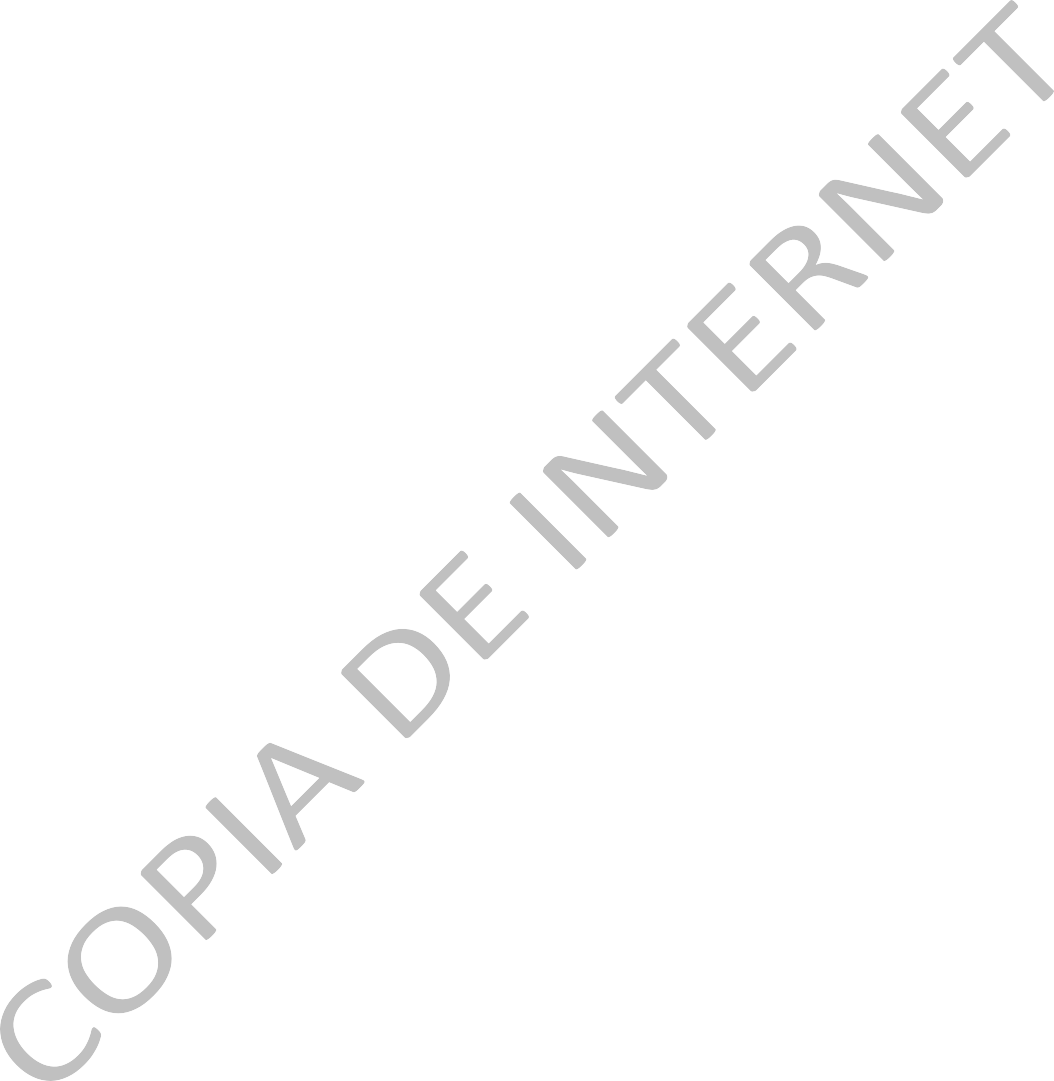 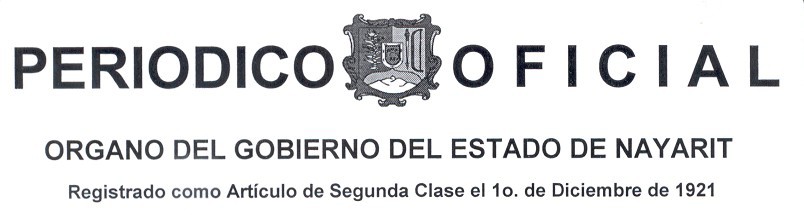 2 Periódico Oficial	Jueves 28 de Diciembre de 2017Al margen un Sello con el Escudo Nacional que dice: Estados Unidos Mexicanos.- Poder Legislativo.- Nayarit.“Centenario del Estado de Nayarit 1917-2017”L.C. ANTONIO ECHEVARRÍA GARCÍA, Gobernador Constitucional del Estado Libre y Soberano de Nayarit, a los habitantes del mismo, sabed:Que el H. Congreso Local, se ha servido dirigirme para su promulgación, el siguiente:DECRETO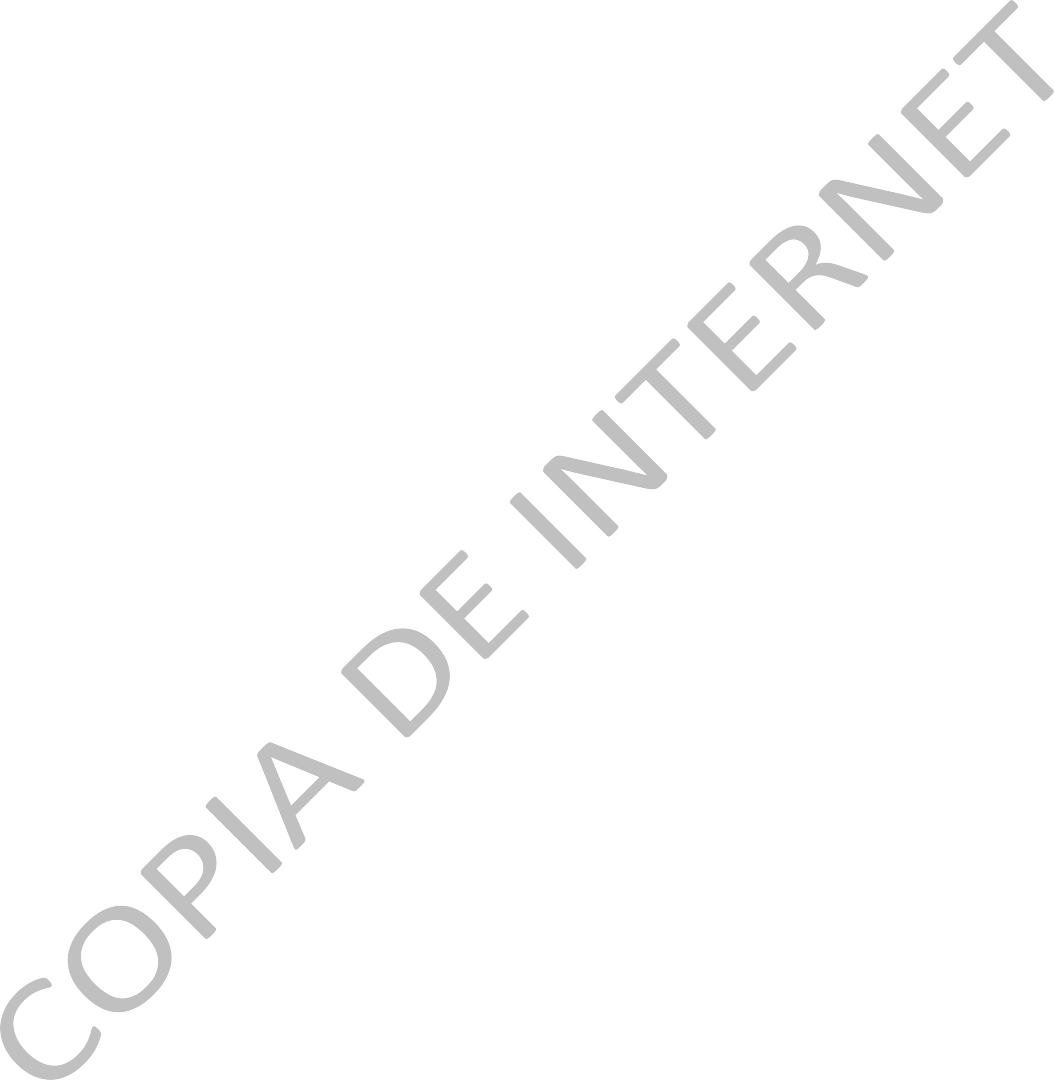 El Congreso del Estado Libre y Soberano de Nayarit representado por su XXXII Legislatura, decreta:REFORMAR Y ADICIONAR DIVERSAS DISPOSICIONES DE LAS TABLAS DE VALORES UNITARIOS DE SUELO Y CONSTRUCCIONES PARA EL MUNICIPIO DE TEPIC, NAYARITArtículo Único.- Se reforman y adicionan diversas disposiciones de las Tablas de Valores Unitarios de Suelo y Construcción del Municipio de Tepic, Nayarit, contenidas en  el Decreto que Autoriza la Actualización de las Tablas de Valores Unitarios de Suelo y Construcciones para el Municipio de Tepic, Nayarit, publicado el 22 de diciembre de 2012 en el Periódico Oficial, Órgano del Gobierno del Estado, para quedar como sigue:Tablas de Valores Unitarios de Suelo y Construcción para el Municipio de Tepic, NayaritArtículo Primero.- El presente instrumento contiene las tablas de valores unitarios de suelo y construcción, así como los planos de localización de las zonas, que servirán de base para el cobro de las contribuciones en materia de propiedad inmobiliaria en el Municipio de Tepic, Nayarit.Artículo Segundo.- Los Valores Unitarios de Suelo para la Ciudad de Tepic se aplicarán de acuerdo con los sectores y zonas descritos a continuación:TABLAS DE VALORES UNITARIOS DE SUELOSECTOR 1LÍMITES:NORTE: RIO MOLOLOA Y SECTOR 7SUR: AVENIDA IGNACIO ALLENDE Y SECTOR 4 ESTE: AVENIDA MÉXICO Y SECTOR 2OESTE: AVENIDA JUAN ESCUTIA Y SECTOR 6 ZONA DE VALORES:Jueves 28 de Diciembre de 2017	Periódico Oficial 3SECTOR 2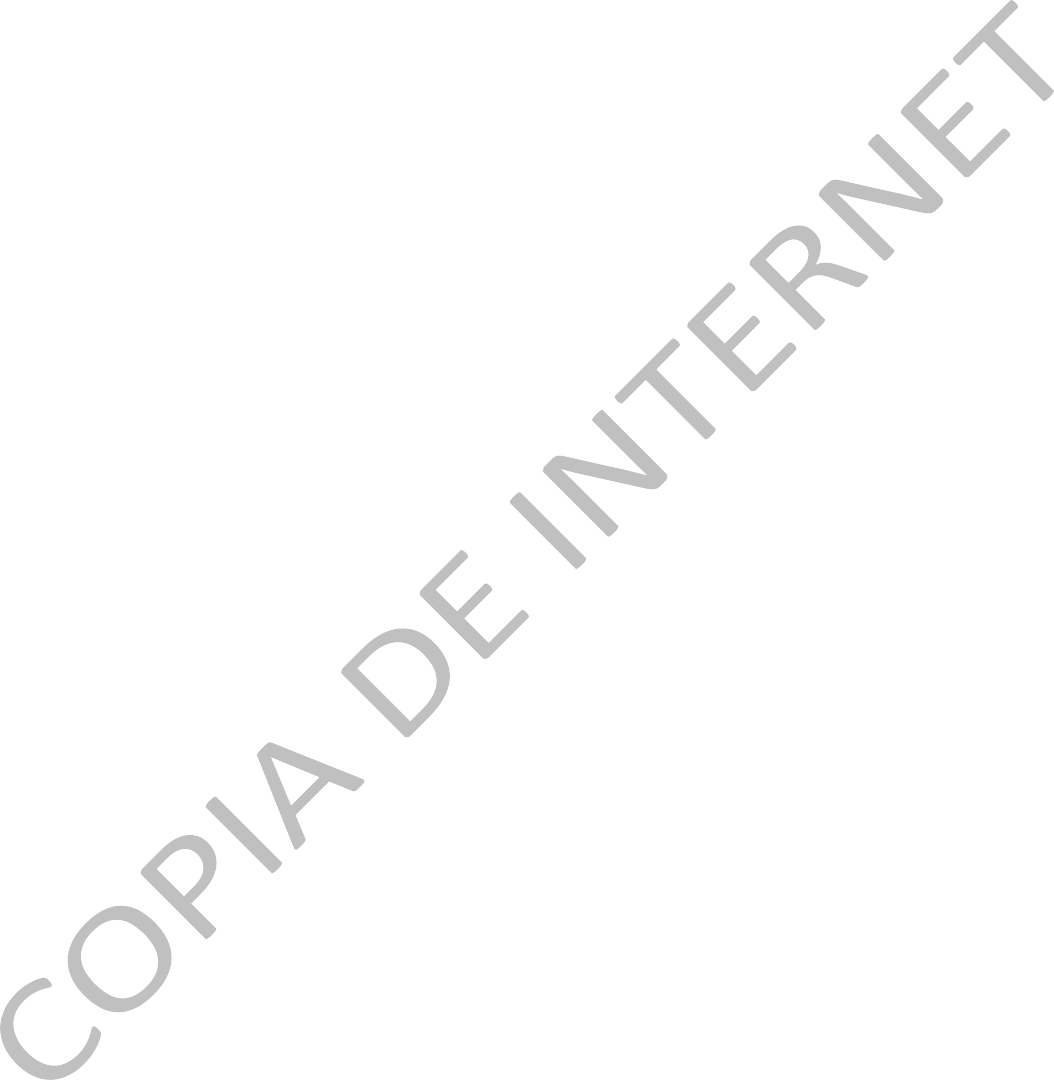 LÍMITES:NORTE: AVENIDA PROYECTO, RIO MOLOLOA Y SECTOR 08 SUR: AVENIDA IGNACIO ALLENDE Y SECTOR 03ESTE: VÍAS DEL FERROCARRIL Y SECTOR 13 OESTE: AVENIDA MÉXICO Y SECTOR 1ZONA DE VALORES:SECTOR 3LÍMITES:NORTE: AVENIDA IGNACIO ALLENDE Y SECTOR 3 SUR: AVENIDA DE LA CULTURA Y SECTOR 12ESTE: AVENIDA REVOLUCIÓN SOCIAL, 12 DE OCTUBRE Y SECTOR 09 OESTE: AVENIDA MÉXICO, BOULEVARD TEPIC XALISCO Y SECTORES 04 Y 11 ZONA DE VALORES:4 Periódico Oficial	Jueves 28 de Diciembre de 2017SECTOR 4LÍMITES:NORTE: AVENIDA IGNACIO ALLENDE Y SECTOR 01 SUR: SECTORES 10 Y 11ESTE: AVENIDA MÉXICO Y SECTOR 03OESTE: CALLE LAURELES Y SAUCE Y SECTOR 05 ZONA DE VALORES:SECTOR 5LÍMITES:NORTE: FRACCIONES DE AVENIDAS INSURGENTES E IGNACIO ALLENDE  Y SECTOR 06SUR: FRACCIONES DE LIBRAMIENTO CARRETERO Y FALDAS DEL CERRO DE SAN JUANESTE: FRACCIÓN DE AVENIDA JACARANDAS Y SECTORES 04 Y 10OESTE: FRACCIÓN DE LIBRAMIENTO CARRETERO, INFONAVIT SOLIDARIDAD, EJIDO DE LAS DELICIAS Y FALDAS DEL CERRO DE SAN JUANZONA DE VALORES:Jueves 28 de Diciembre de 2017	Periódico Oficial 5SECTOR 6LÍMITES:NORTE: FALDAS DE LOS CERROS DEL MICROONDAS Y DE LA CRUZSUR: FRACCIONES DE AVENIDA INSURGENTES E IGNACIO ALLENDE Y SECTOR 05 ESTE: AVENIDA JUAN ESCUTIA, SECTORES 01 Y 07, RÍO MOLOLOA Y FALDAS DEL CERRO DE LA CRUZOESTE: FALDAS DEL CERRO DEL MICROONDAS ENTRONQUE CON AUTOPISTA A MAZATLÁN Y CARRETERA A SANTA CRUZ DE MIRAMARZONA DE VALORES:6 Periódico Oficial	Jueves 28 de Diciembre de 2017SECTOR 7LÍMITES:NORTE: FALDAS DEL CERRO DE LA CRUZSUR: FRACCIÓN DEL RÍO MOLOLOA Y SECTOR 01ESTE: FRACCIÓN DE AVENIDA MÉXICO, CARRETERA A PUGA/BELLAVISTA Y SECTOR 08OESTE: FRACCIÓN DEL RÍO MOLOLOA Y SECTOR 08 ZONA DE VALORES:Jueves 28 de Diciembre de 2017	Periódico Oficial 7SECTOR 8LÍMITES:NORTE: CARRETERA TEPIC-BELLAVISTASUR: FRACCIÓN DEL RIO MOLOLOA, VÍA DEL FERROCARRIL, SECTOR 13 Y SECTOR 20ESTE: FALDAS DEL CERRO DE LOS METALES OESTE: AVENIDA MÉXICOZONA DE VALORES:8 Periódico Oficial	Jueves 28 de Diciembre de 2017SECTOR 9LÍMITES:NORTE: FRACCIONES DE AVENIDAS 12 DE OCTUBRE E IGNACIO ALLENDE Y SECTORES 02 Y 03SUR: AVENIDA REY NAYAR FRACCIÓN DE INSURGENTES CRUCE CON VÍAS DEL FERROCARRIL Y SECTOR 12ESTE: VÍAS DEL FERROCARRIL Y SECTOR 03OESTE: AVENIDA REVOLUCIÓN SOCIAL, UNIVERSIDAD AUTÓNOMA DE NAYARIT Y SECTOR 03ZONA DE VALORES:SECTOR 10LÍMITES:NORTE: CALLES LAURELES Y SAUCES, FRACCIÓN CON AVENIDA DEL EJÉRCITO NACIONAL, INSTALACIONES DE LA SECRETARÍA DE LA DEFENSA NACIONAL Y SECTOR 04SUR: FRACCIONES DEL LIBRAMIENTO CARRETERO Y FALDAS DEL CERRO DE SAN JUANESTE: UNIDAD DEPORTIVA MORELOS Y SECTOR 11OESTE: FRACCIÓN DE AVENIDA JACARANDAS Y SECTOR 05 ZONA DE VALORES:Jueves 28 de Diciembre de 2017	Periódico Oficial 9SECTOR 11LÍMITES:NORTE: UNIDAD DEPORTIVA MORELOS Y SECTOR 10SUR: LIBRAMIENTO CARRETERO ENTRONQUE CON BOULEVARD TEPIC XALISCO ESTE: BOULEVARD TEPIC XALISCO, UNIVERSIDAD AUTÓNOMA DE NAYARIT SECTOR 03 Y 12OESTE: FRACCIONES DEL LIBRAMIENTO CARRETERO Y FALDAS DEL CERRO DE SAN JUANZONA DE VALORES:10 Periódico Oficial	Jueves 28 de Diciembre de 2017SECTOR 12LÍMITES:NORTE: FRACCIONES DE LA AVENIDAS DE LA CULTURA Y REVOLUCIÓN SOCIAL, AVENIDA REY NAYAR Y SECTORES 03 Y 09SUR: LIBRAMIENTO CARRETERO ENTRE BOULEVARD TEPIC-XALISCO Y VÍAS DEL FERROCARRILESTE: FRACCIÓN DE LA AVENIDA INSURGENTES Y VÍAS DEL FERROCARRIL Y SECTORES 09 Y 13OESTE: FRACCIÓN DEL BOULEVARD TEPIC-XALISCO Y SECTOR 11 ZONA DE VALORES:SECTOR 13LÍMITES:NORTE: FRACCIONES DE LAS VÍAS DEL FERROCARRIL, DEL RÍO MOLOLOA Y SECTORES 02 Y 08SUR: LIBRAMIENTO CARRETERO ENTRE VÍAS DEL FERROCARRIL Y AVENIDA TECNOLÓGICOESTE: FRACCIONES DEL RÍO MOLOLOA, VÍAS DEL FERROCARRIL, PARQUE ECOLÓGICO, AVENIDA LUIS DONALDO COLOSIO, TECNOLÓGICO Y SECTORES 08, 19 Y 20OESTE: VÍAS DEL FERROCARRIL Y SECTORES 09 Y 12 ZONA DE VALORES:Jueves 28 de Diciembre de 2017	Periódico Oficial 11SECTOR 14LÍMITES:NORTE: LIBRAMIENTO CARRETERO TEPIC-GUADALAJARA Y SECTOR 13 SUR: TERRENOS RÚSTICOS DE CULTIVOESTE: TERRENOS RÚSTICOS DE CULTIVO OESTE: TERRENOS RÚSTICOS DE CULTIVO ZONA DE VALORES:12 Periódico Oficial	Jueves 28 de Diciembre de 2017SECTOR 19LÍMITES:NORTE: FRACCIÓN DE LA VÍAS DEL FERROCARRIL Y SECTOR 20SUR: FRACCIÓN DE LA AVENIDA TECNOLÓGICO ENTRONQUE AL LIBRAMIENTO CARRETEROESTE: RASTRO MUNICIPAL Y TERRENOS DE CULTIVOOESTE: MERCADO NAYAR ABASTOS, PARQUE ECOLÓGICO SECTOR 13 ZONA DE VALORES:SECTOR 20LÍMITES:NORTE: FALDAS DEL CERRO DE LA CANTERA SUR: RÍO MOLOLOA Y VÍAS DEL FERROCARRILESTE: CARRETERA TEPIC-AGUAMILPA Y SECTOR 21 OESTE: SECTOR 08ZONA DE VALORES:SECTOR 21LÍMITES:NORTE: CARRETERA TEPIC-AGUAMILPA SECTOR 20 SUR: VÍAS DEL FERROCARRILESTE: TERRENOS RÚSTICOS DE CULTIVOS DE EJIDO LA CANTERA OESTE: CARRETERA TEPIC-AGUAMILPA SECTOR 20ZONA DE VALORES:Jueves 28 de Diciembre de 2017	Periódico Oficial 13SECTOR 27LÍMITES:NORTE: TERRENOS RÚSTICOS DE CULTIVOS DE EJIDO LA CANTERA SUR: CARRETERA TEPIC-AGUAMILPAESTE: VÍAS DEL FERROCARRIL OESTE: LOCALIDAD DE LA CANTERA ZONA DE VALORES:Artículo Tercero.-	Las  Bandas  de  Valor para  el  Municipio  de  Tepic  se aplicarán de acuerdo con los sectores y vialidades descritos a continuación:BANDAS DE VALOR14 Periódico Oficial	Jueves 28 de Diciembre de 2017Jueves 28 de Diciembre de 2017	Periódico Oficial 1516 Periódico Oficial	Jueves 28 de Diciembre de 2017Jueves 28 de Diciembre de 2017	Periódico Oficial 1718 Periódico Oficial	Jueves 28 de Diciembre de 2017Jueves 28 de Diciembre de 2017	Periódico Oficial 1920 Periódico Oficial	Jueves 28 de Diciembre de 2017Jueves 28 de Diciembre de 2017	Periódico Oficial 21Artículo Cuarto.- Los Valores Unitarios de Suelo para las poblaciones del Municipio de Tepic se aplicarán de acuerdo con los sectores y zonas descritos a continuación:VALORES UNITARIOS DE SUELO PARA LAS POBLACIONES DEL MUNICIPIO DE TEPIC5 DE MAYOZONA DE VALORES:16 DE SEPTIEMBREZONA DE VALORES:ATONALISCOZONA DE VALORES:BELLAVISTAZONA DE VALORES:BENITO JUÁREZZONA DE VALORES:22 Periódico Oficial	Jueves 28 de Diciembre de 2017CAMICHIN DE JAUJAZONA DE VALORES:COLONIA 6 DE ENEROZONA DE VALORES:LAS DELICIASZONA DE VALORES:EL AHUACATEZONA DE VALORES:EL PICHÓNZONA DE VALORES:Jueves 28 de Diciembre de 2017	Periódico Oficial 23FRANCISCO I. MADEROZONA DE VALORES:EL IZOTEZONA DE VALORES:LA CANTERAZONA DE VALORES:LA FORTUNAZONA DE VALORES:LO DE LAMEDOZONA DE VALORES:24 Periódico Oficial	Jueves 28 de Diciembre de 2017MORAZONA DE VALORES:PLATANITOSZONA DE VALORES:SAN CAYETANOZONA DE VALORES:TRAPICHILLOZONA DE VALORES:Jueves 28 de Diciembre de 2017	Periódico Oficial 25VENUSTIANO CARRANZAZONA DE VALORES:Por lo que respecta a los valores unitarios para las poblaciones restantes del Municipio, considerando la homogeneidad manifiesta en la infraestructura de servicios y nivel socioeconómico se propone aplicar un valor unitario de $100.00 por metro cuadrado.A los suelos fuera de la mancha urbana, que de conformidad con el plan de desarrollo urbano y programas parciales vigentes, sean de reserva industrial, turística, servicios y de desarrollo de áreas habitacionales, se les asignará un valor del 50% de la zona urbana  más próxima con valor previamente establecido en tablas anteriores.Artículo Quinto.- Los Valores Unitarios de Suelo para Predios Rústicos por Tipo de Suelo se aplicarán de acuerdo a los tipos de suelo descritos a continuación:VALORES UNITARIOS DE SUELO PARA PREDIOS RÚSTICOS POR TIPO DE SUELOArtículo Sexto.- Los Valores Unitarios de Construcción por Tipo se aplicarán de acuerdo  a los descritos a continuación:VALORES UNITARIOS DE CONSTRUCCIÓN POR TIPO26 Periódico Oficial	Jueves 28 de Diciembre de 2017Jueves 28 de Diciembre de 2017	Periódico Oficial 27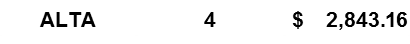 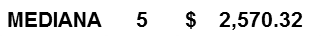 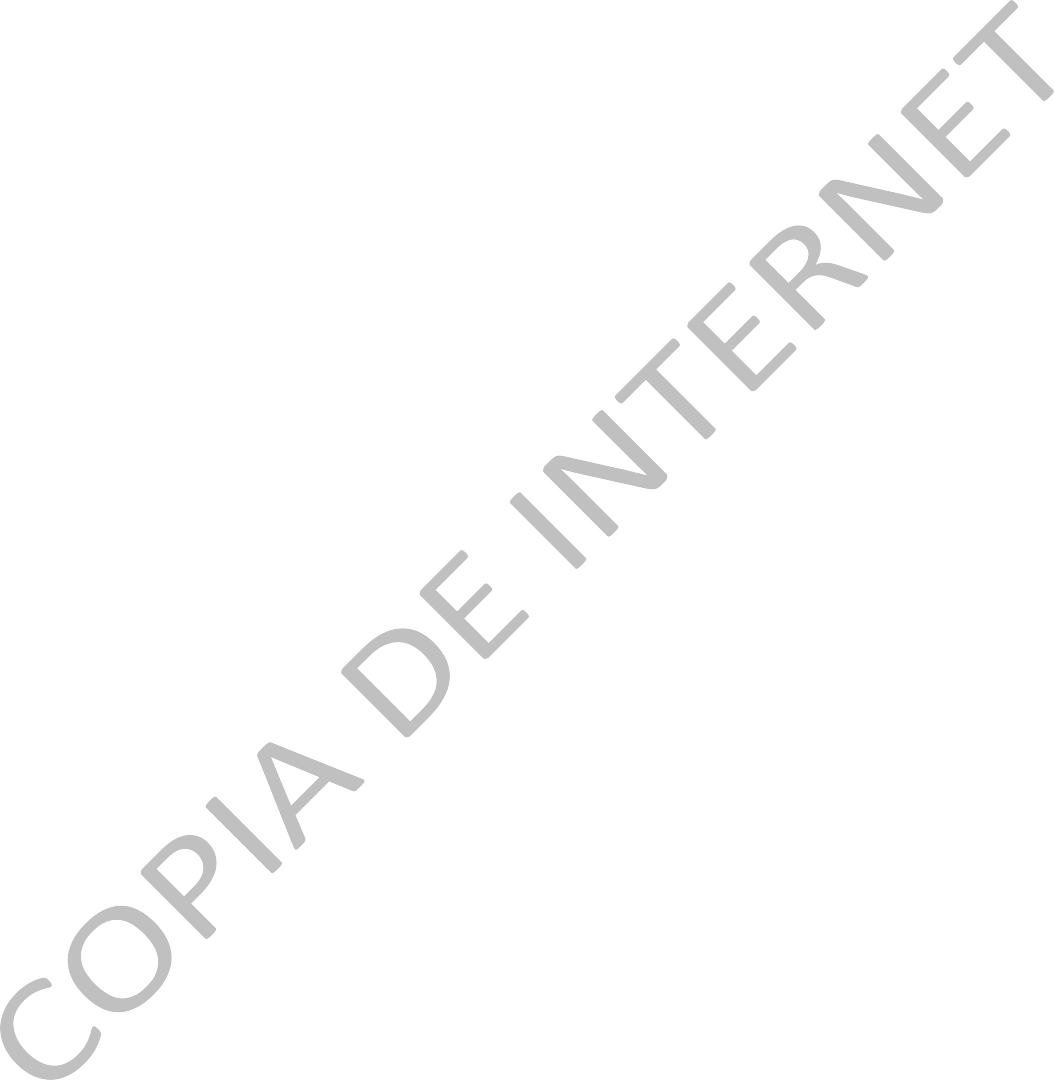 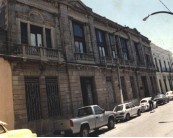 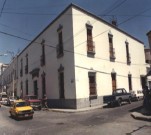 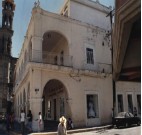 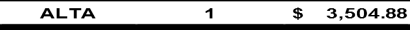 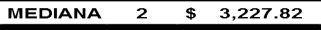 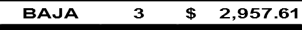 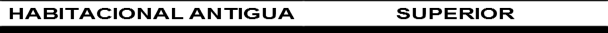 HABITACIONAL ANTIGUA MEDIA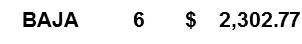 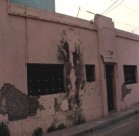 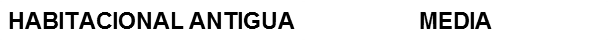 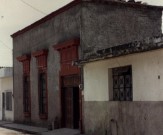 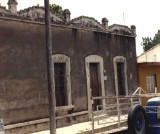 28 Periódico Oficial	Jueves 28 de Diciembre de 2017HABITACIONAL ANTIGUA ECONOMICA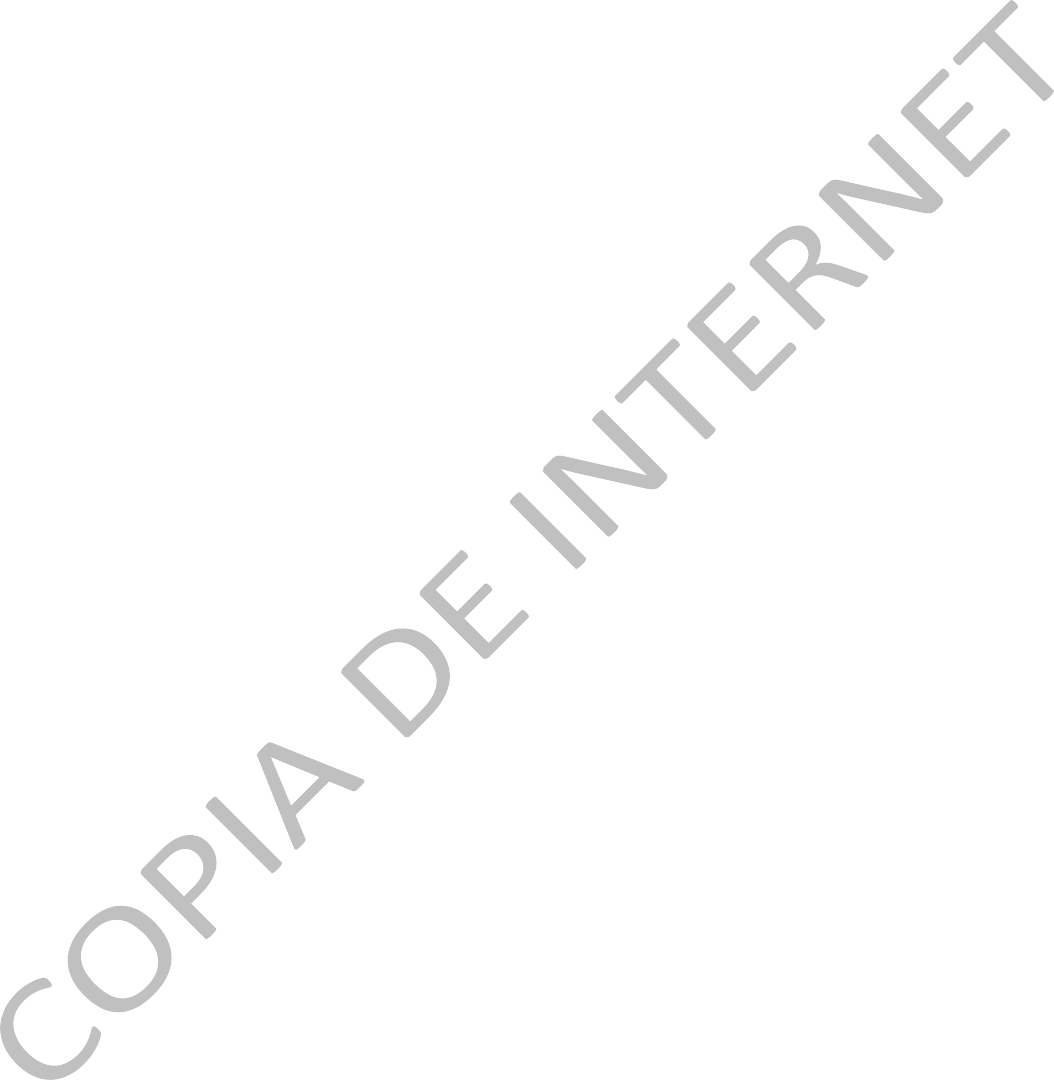 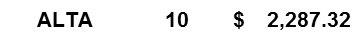 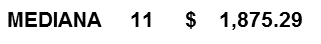 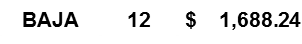 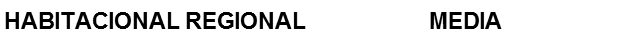 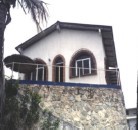 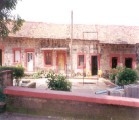 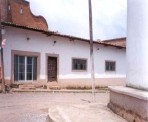 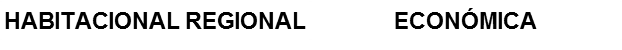 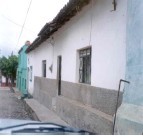 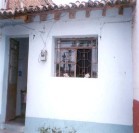 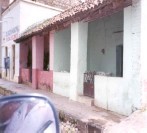 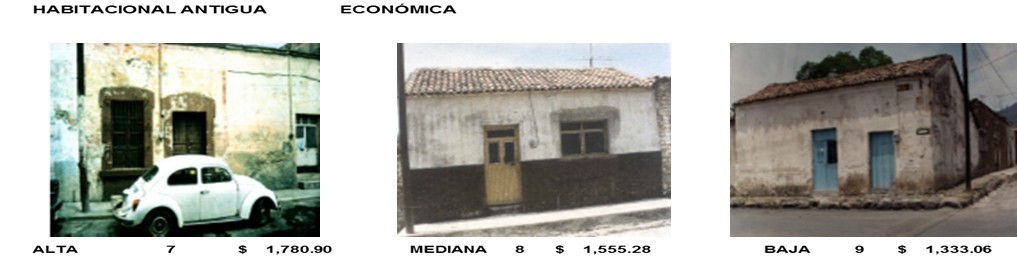 HABITACIONAL REGIONAL MEDIAHABITACION REGIONAL ECONOMICA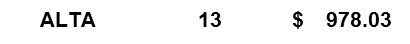 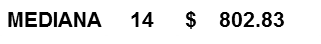 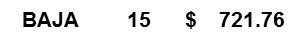 Jueves 28 de Diciembre de 2017	Periódico Oficial 29HABITACIONAL MODERNA LUJO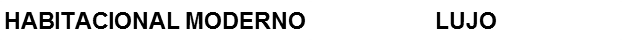 HABITACION MODERNA SUPERIOR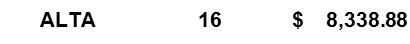 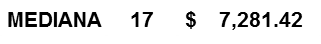 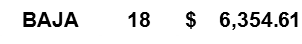 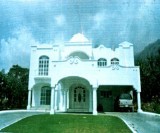 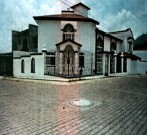 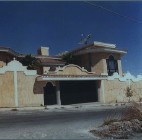 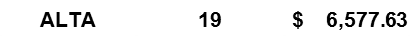 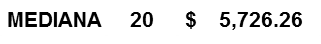 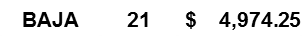 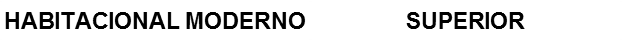 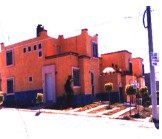 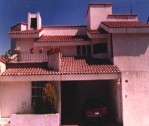 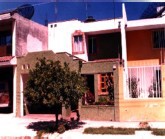 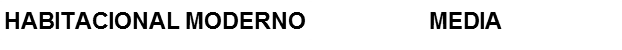 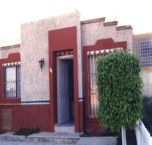 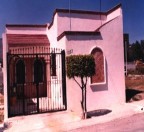 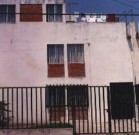 HABITACION MODERNA MEDIA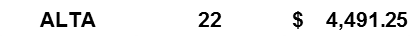 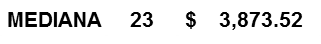 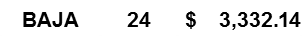 30 Periódico Oficial	Jueves 28 de Diciembre de 2017HABITACIONAL MODERNO ECONOMICA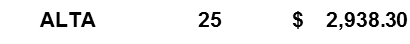 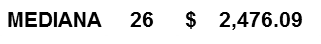 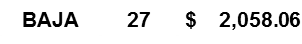 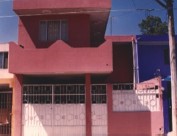 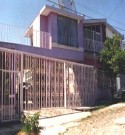 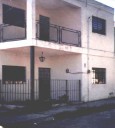 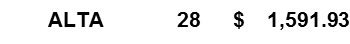 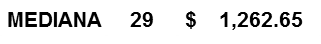 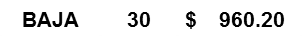 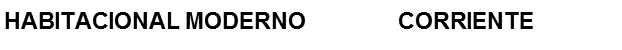 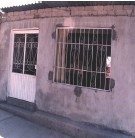 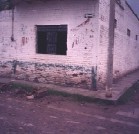 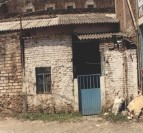 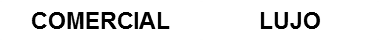 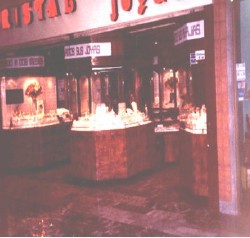 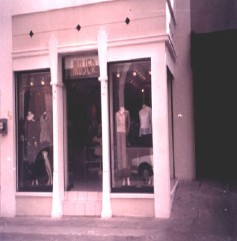 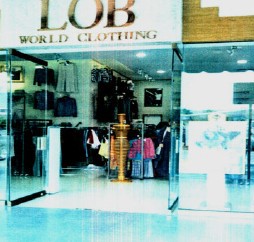 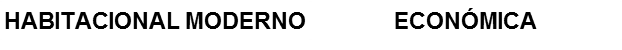 HABITACIONAL MODERNO CORRIENTECOMERCIAL LUJO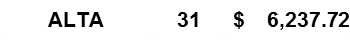 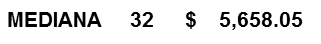 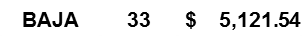 Jueves 28 de Diciembre de 2017	Periódico Oficial 31COMERCIAL SUPERIOR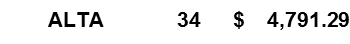 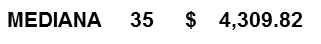 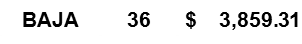 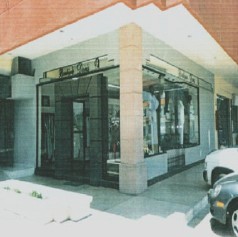 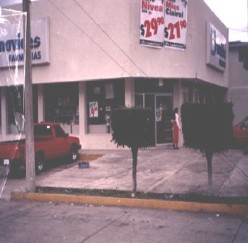 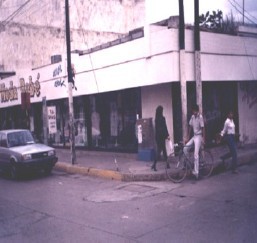 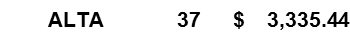 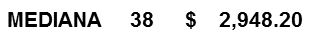 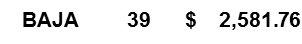 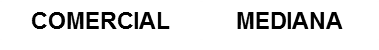 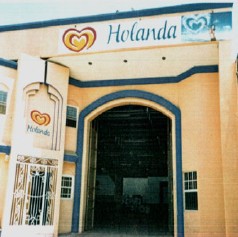 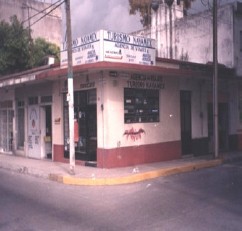 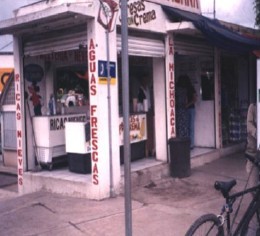 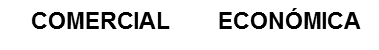 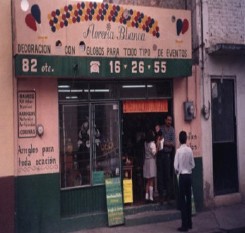 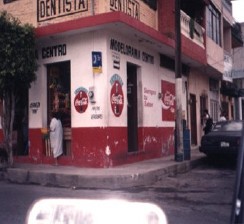 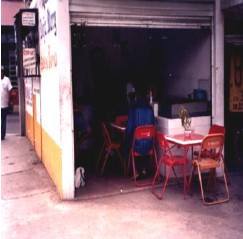 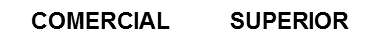 COMERCIAL MEDIANACOMERCIAL ECONOMICA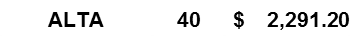 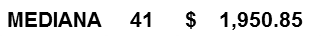 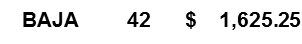 32 Periódico Oficial	Jueves 28 de Diciembre de 2017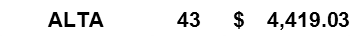 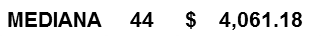 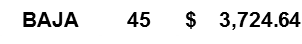 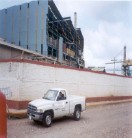 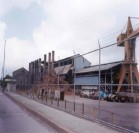 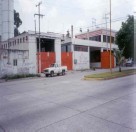 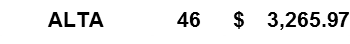 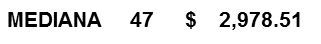 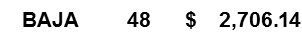 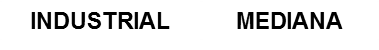 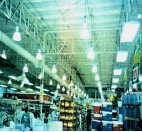 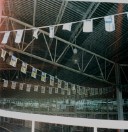 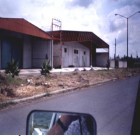 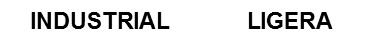 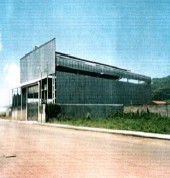 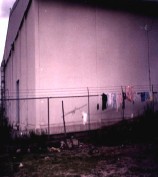 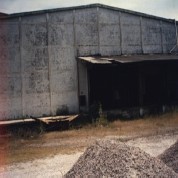 INDUSTRIAL PESADA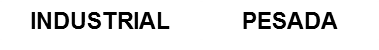 INDUSTRIAL MEDIANAINDUSTRIAL LIGERA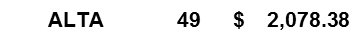 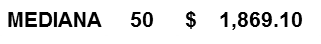 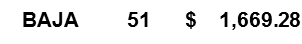 Jueves 28 de Diciembre de 2017	Periódico Oficial 33INDUSTRIAL ECONOMICA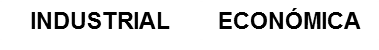 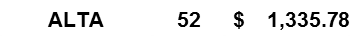 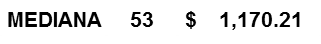 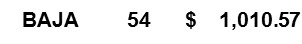 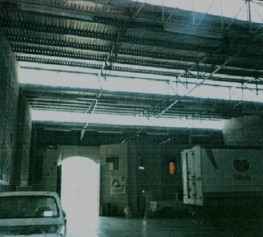 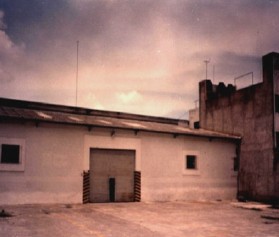 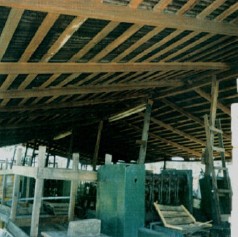 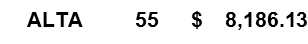 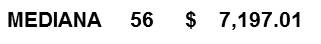 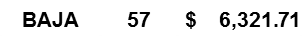 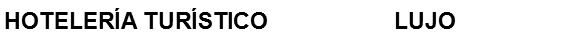 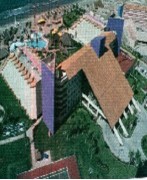 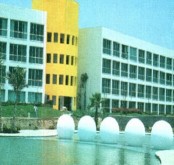 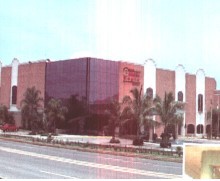 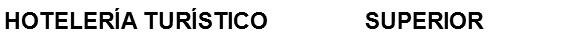 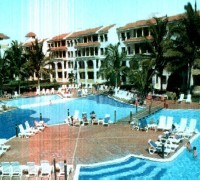 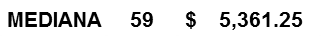 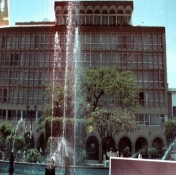 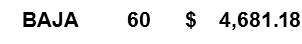 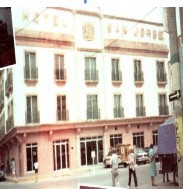 HOTELERIA TURISTICO LUJOHOTELERIA TURISCA SUPERIOR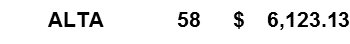 34 Periódico Oficial	Jueves 28 de Diciembre de 2017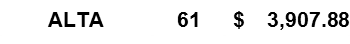 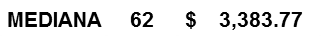 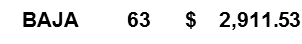 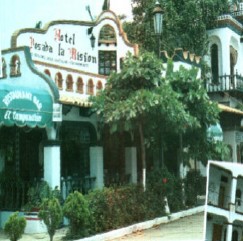 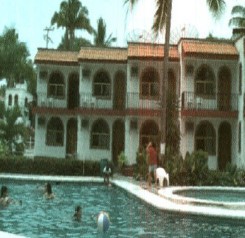 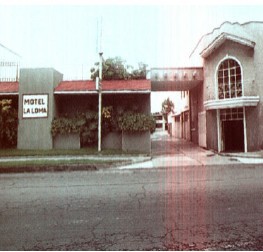 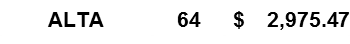 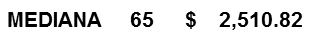 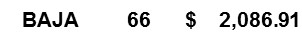 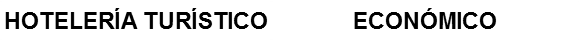 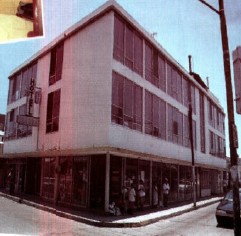 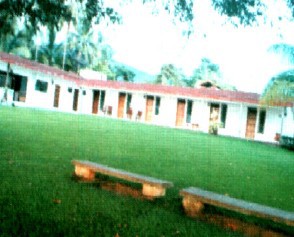 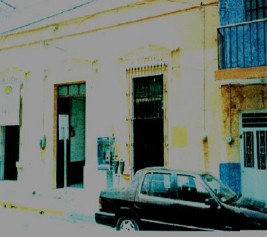 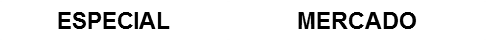 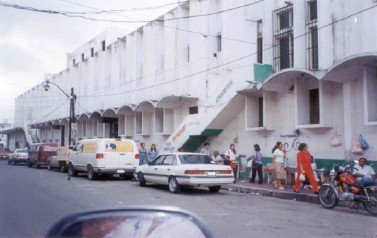 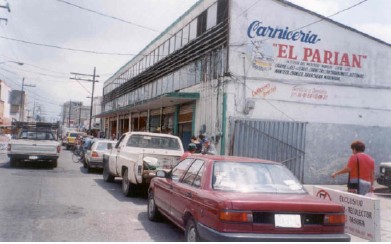 HOTELERIA TURISTICA MEDIO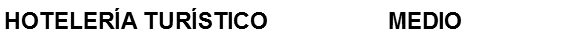 HOTELERIA TURISTICO ECONOMICOESPECIAL MERCADO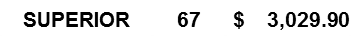 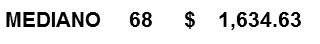 Jueves 28 de Diciembre de 2017	Periódico Oficial 35ESPECIAL HOSPITAL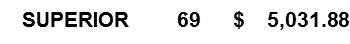 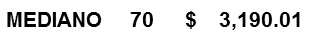 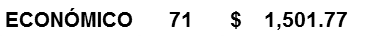 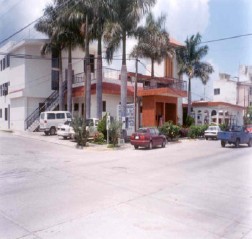 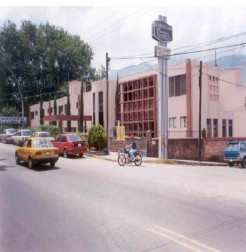 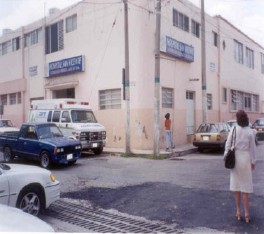 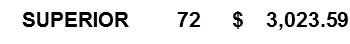 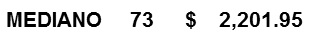 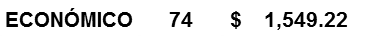 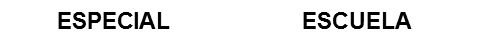 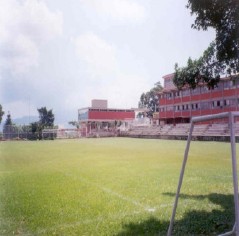 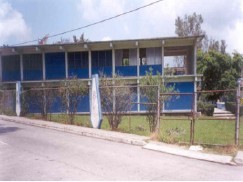 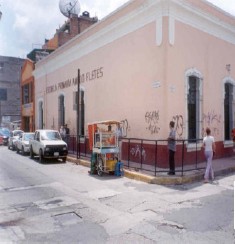 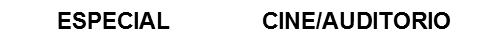 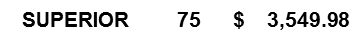 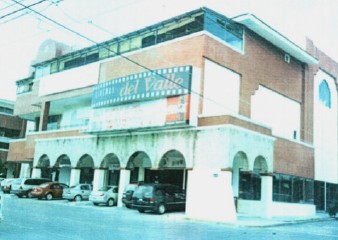 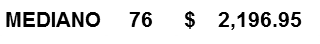 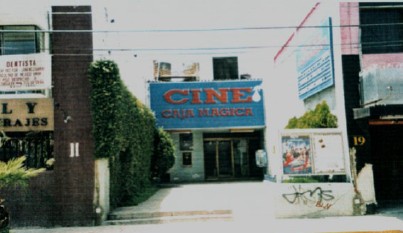 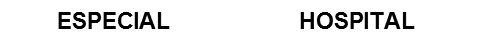 ESPECIAL ESCUELAESPECIAL CINE, AUDITORIO36 Periódico Oficial	Jueves 28 de Diciembre de 2017INSTALACIONES ESPECIALES COBERTIZO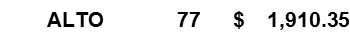 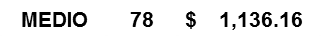 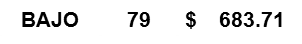 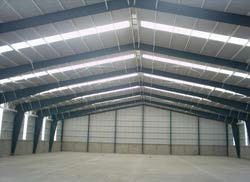 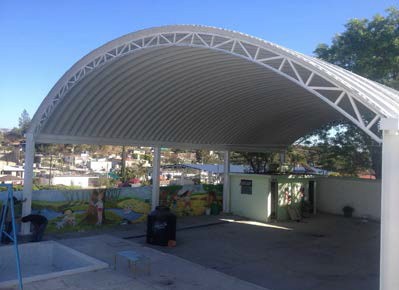 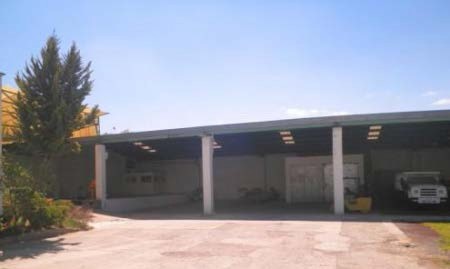 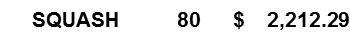 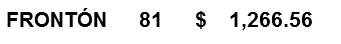 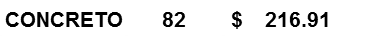 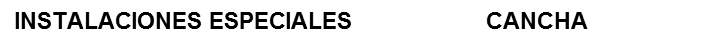 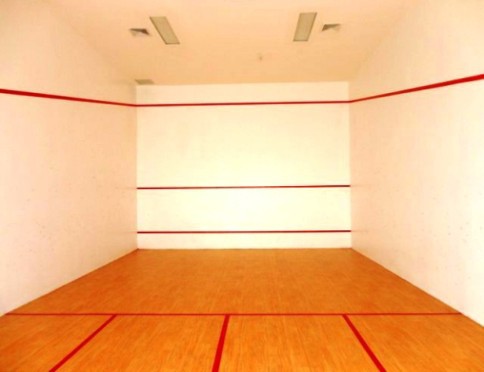 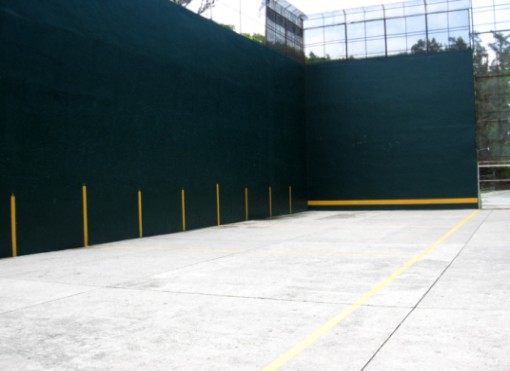 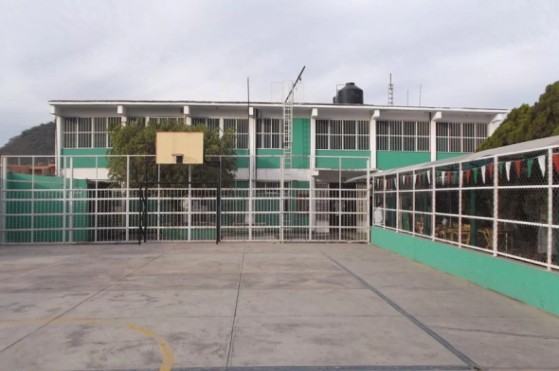 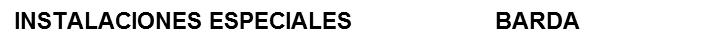 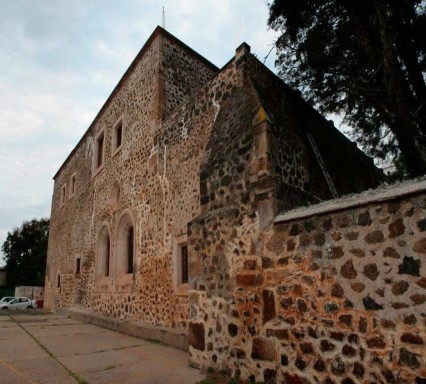 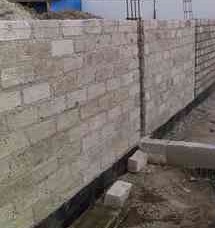 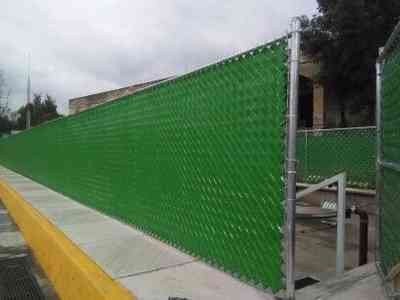 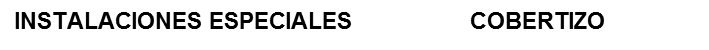 INSTALACIONES ESPECIALES CANCHAINSTALACIONES ESPECIALES BARDA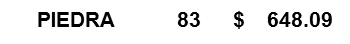 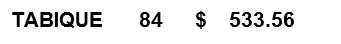 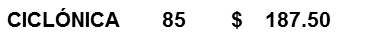 Jueves 28 de Diciembre de 2017	Periódico Oficial 37INSTALACIONES ESPECIALES ALBERCA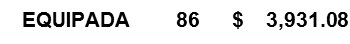 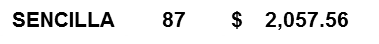 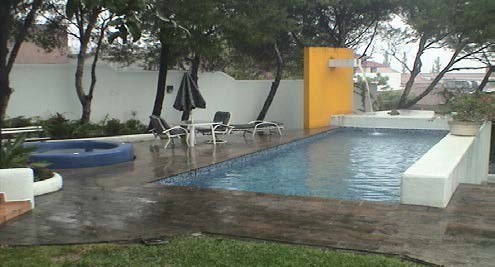 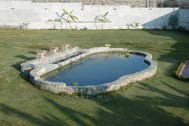 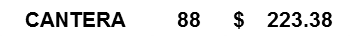 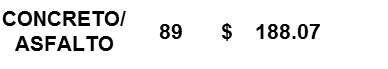 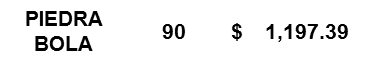 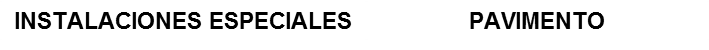 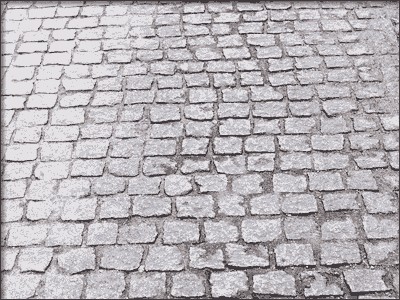 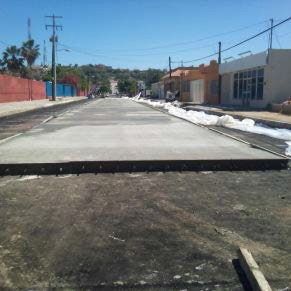 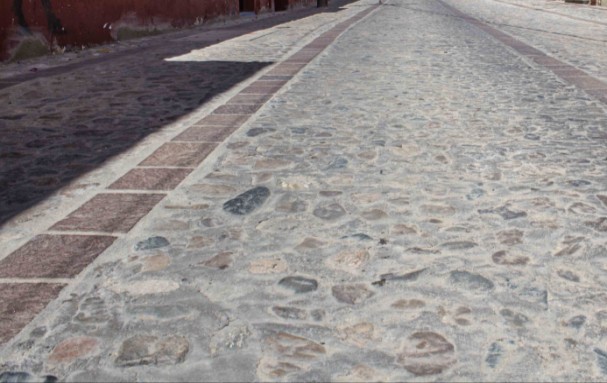 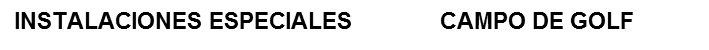 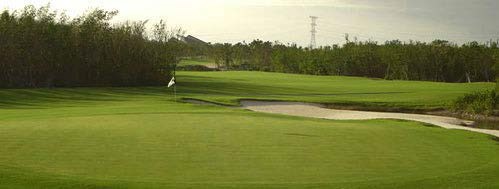 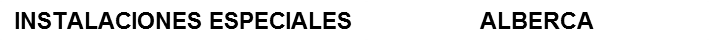 INSTALACIONES ESPECIALES PAVIMENTOINSTALACIONES ESPECIALES CAMPO DE GOLF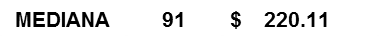 38 Periódico Oficial	Jueves 28 de Diciembre de 2017Artículo Séptimo.- Las localidades y sectores relativos a los Valores Unitarios de Suelo y Construcción contenidos en el presente documento, pueden identificarse en los planos siguientes: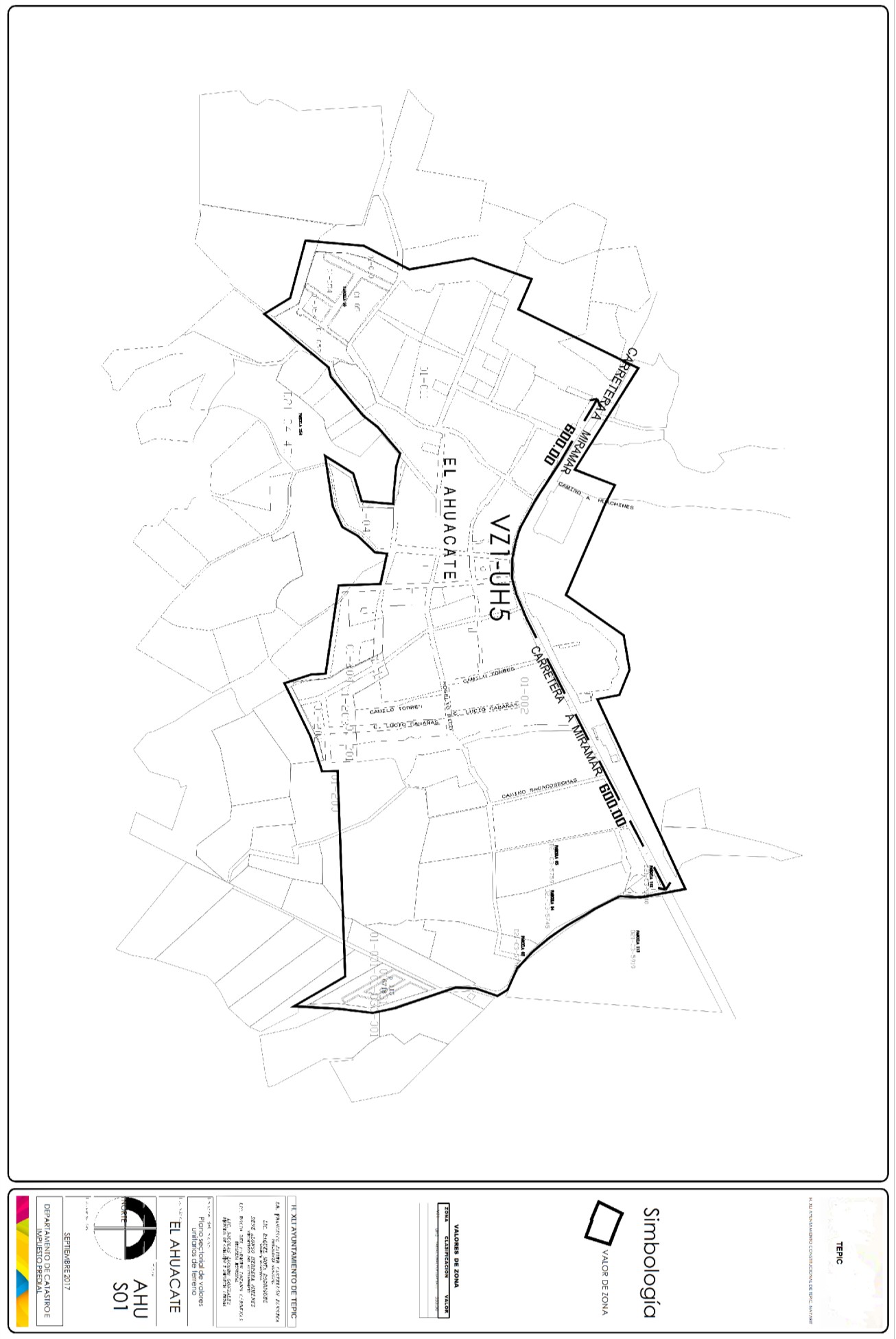 40 Periódico Oficial	Jueves 28 de Diciembre de 2017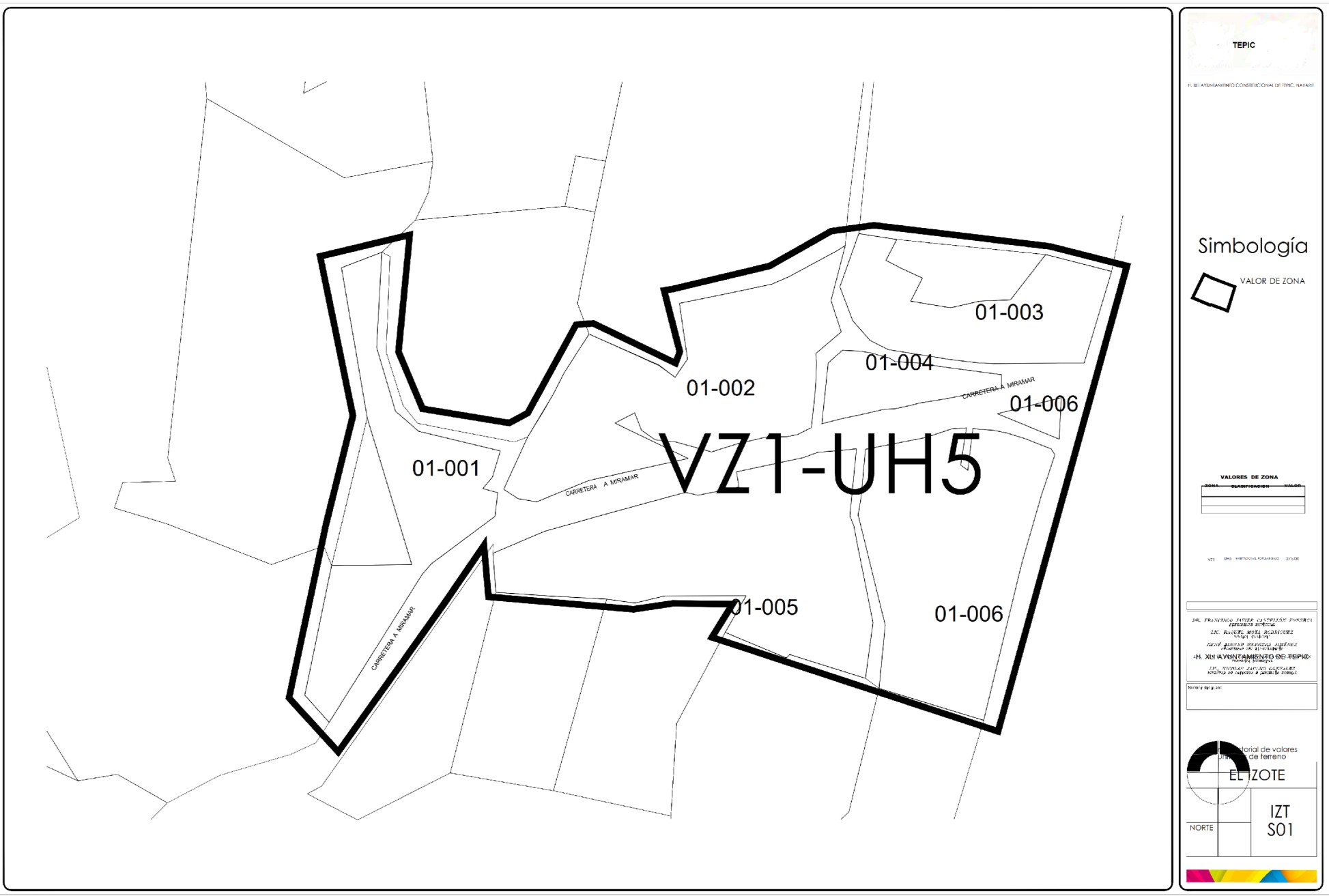 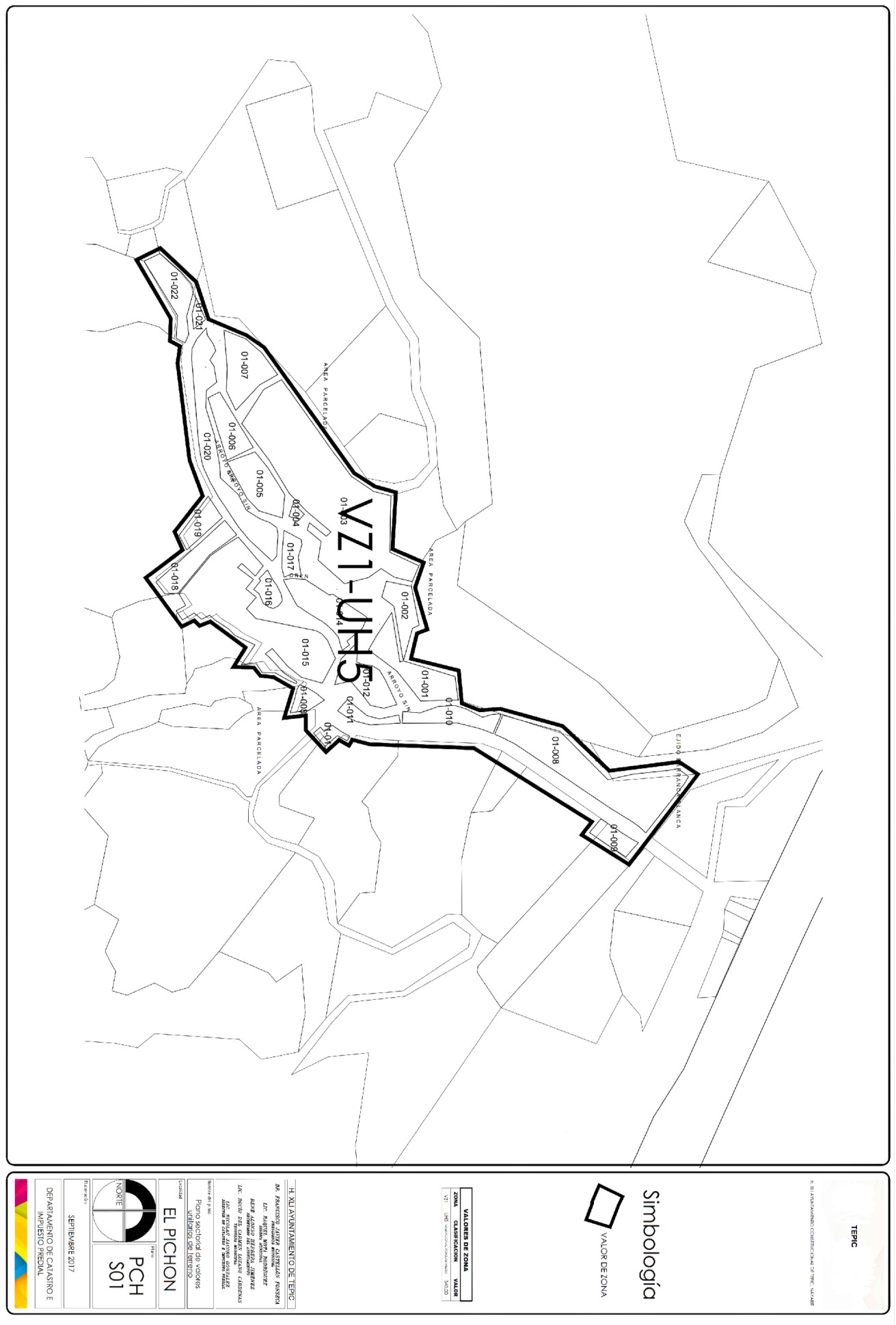 42 Periódico Oficial	Jueves 28 de Diciembre de 2017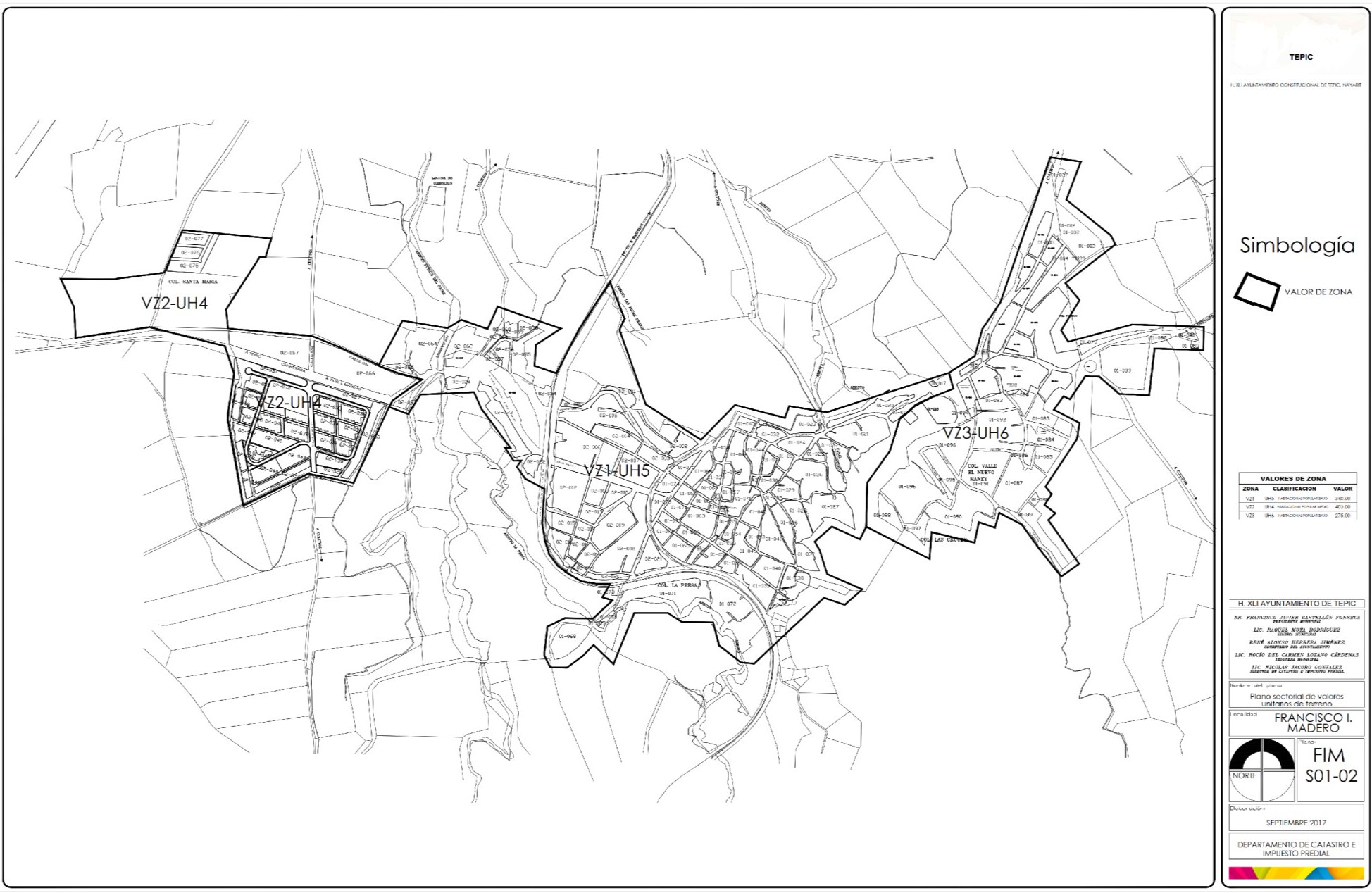 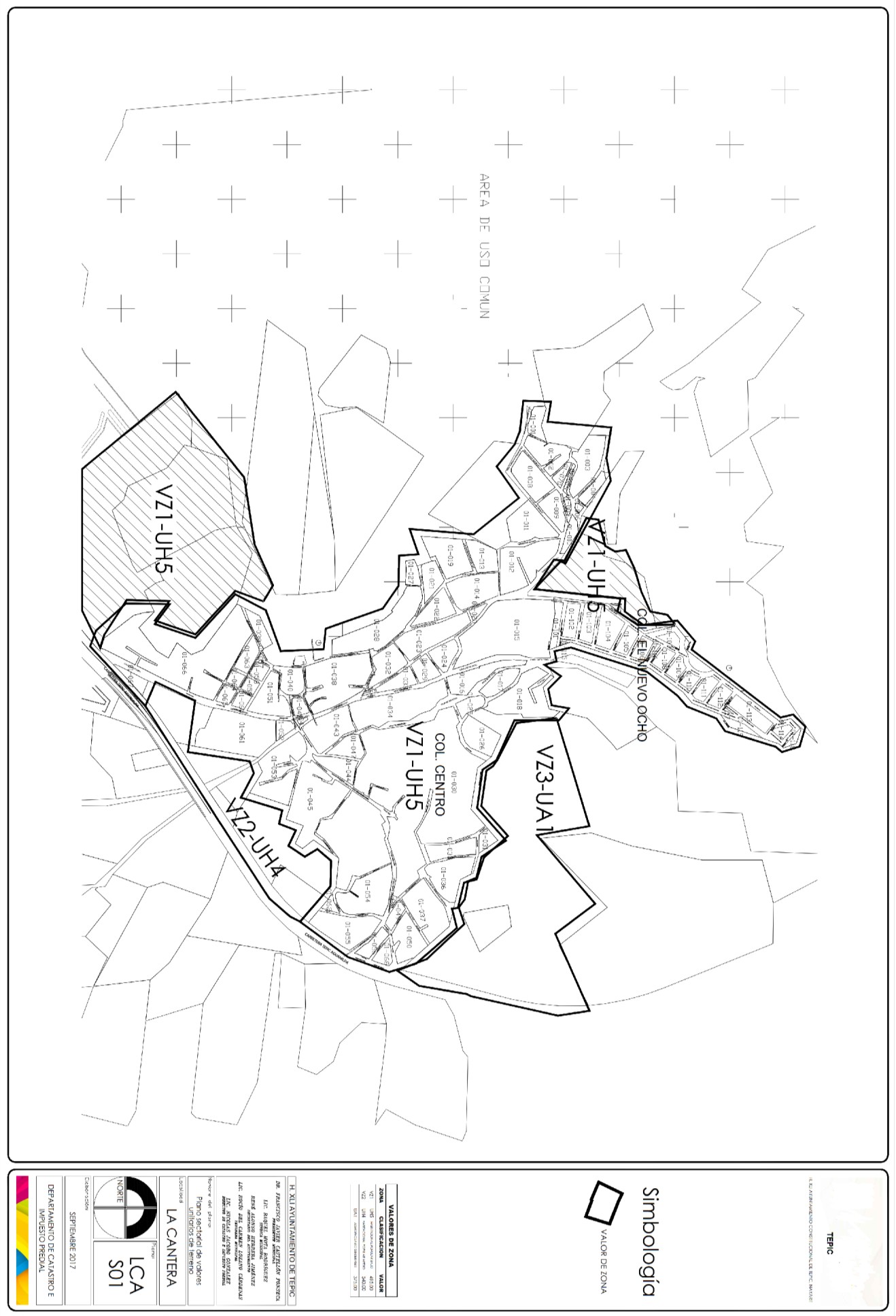 44 Periódico Oficial	Jueves 28 de Diciembre de 2017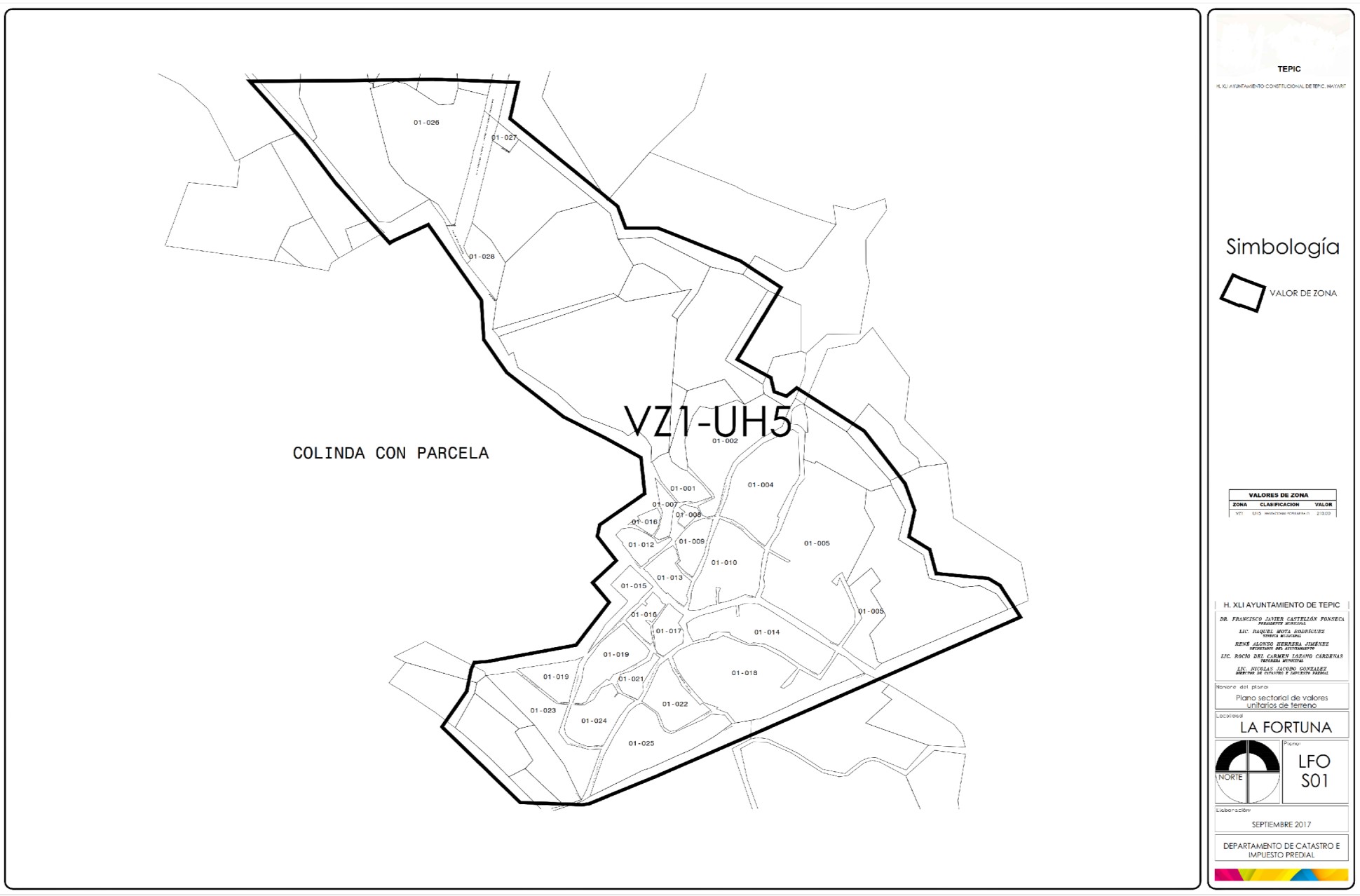 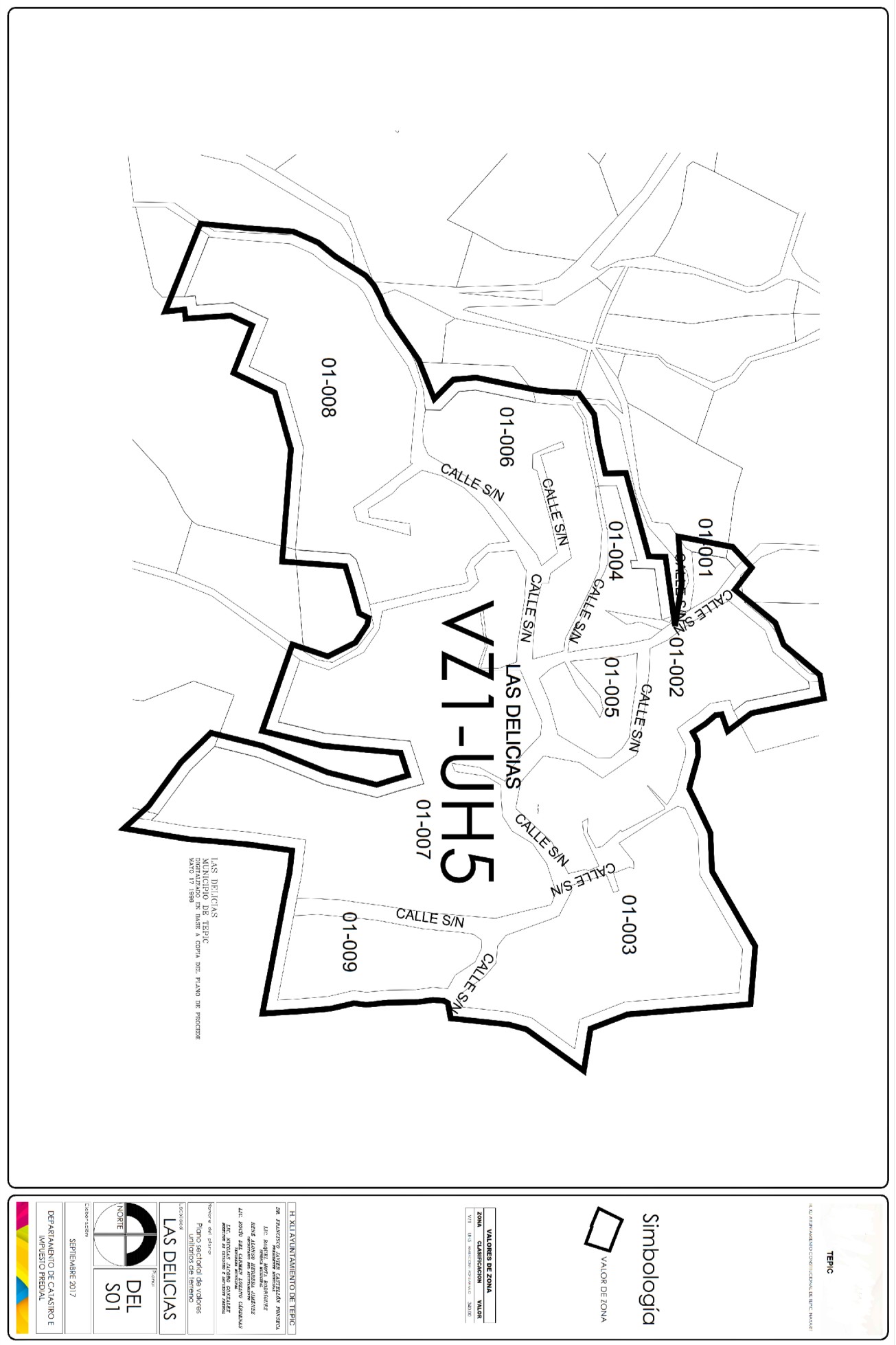 46 Periódico Oficial	Jueves 28 de Diciembre de 2017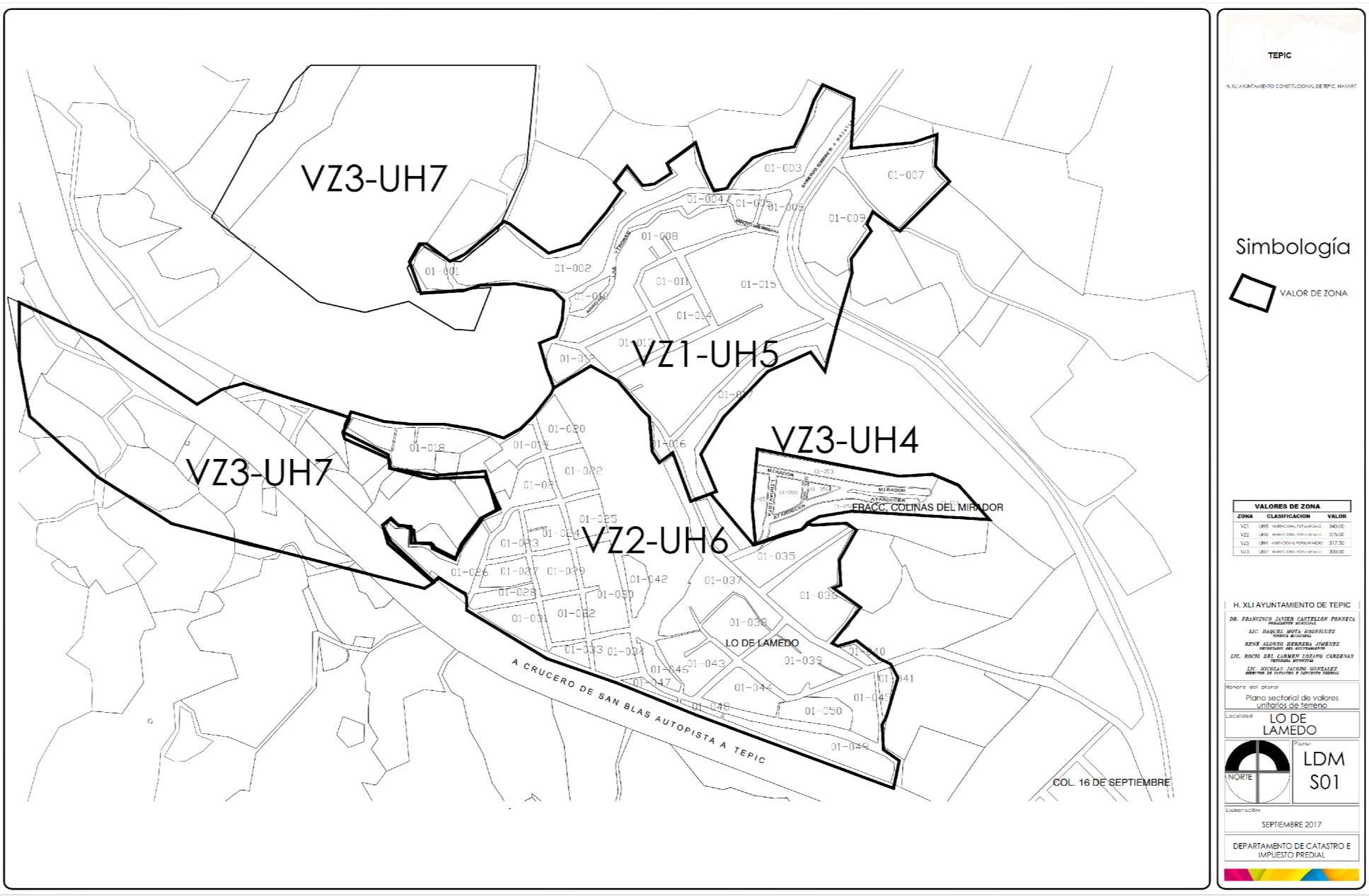 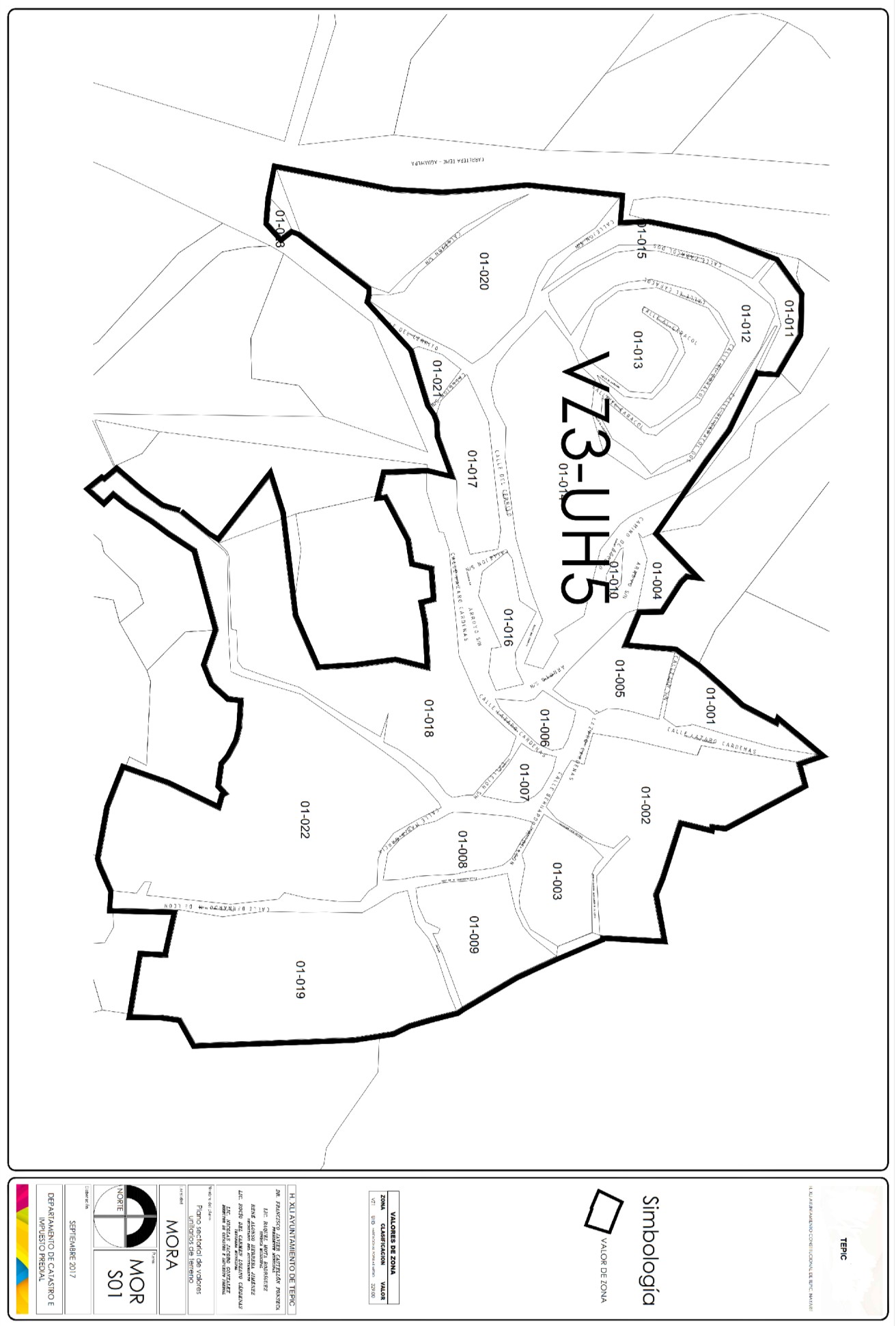 48 Periódico Oficial	Jueves 28 de Diciembre de 2017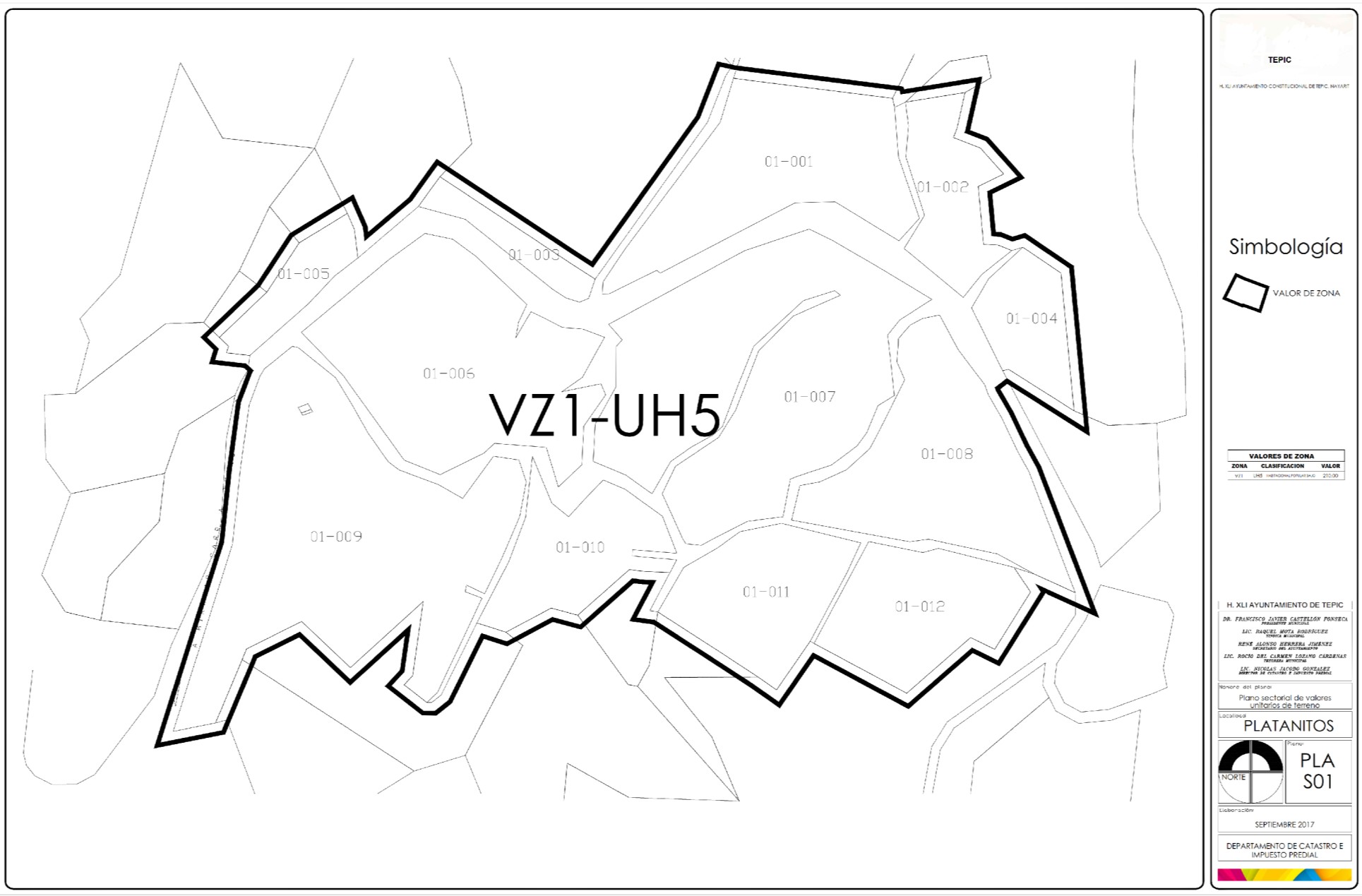 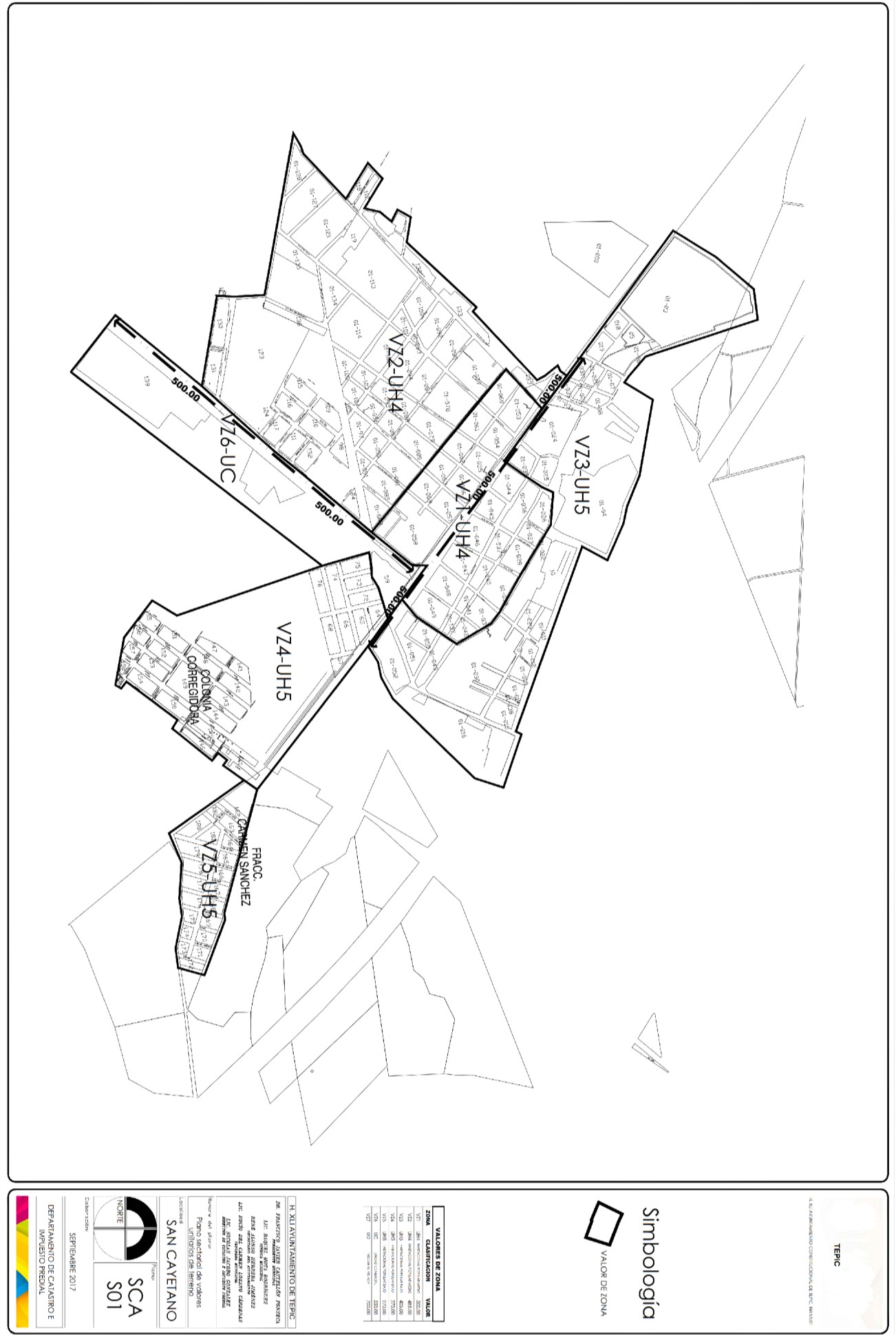 50 Periódico Oficial	Jueves 28 de Diciembre de 2017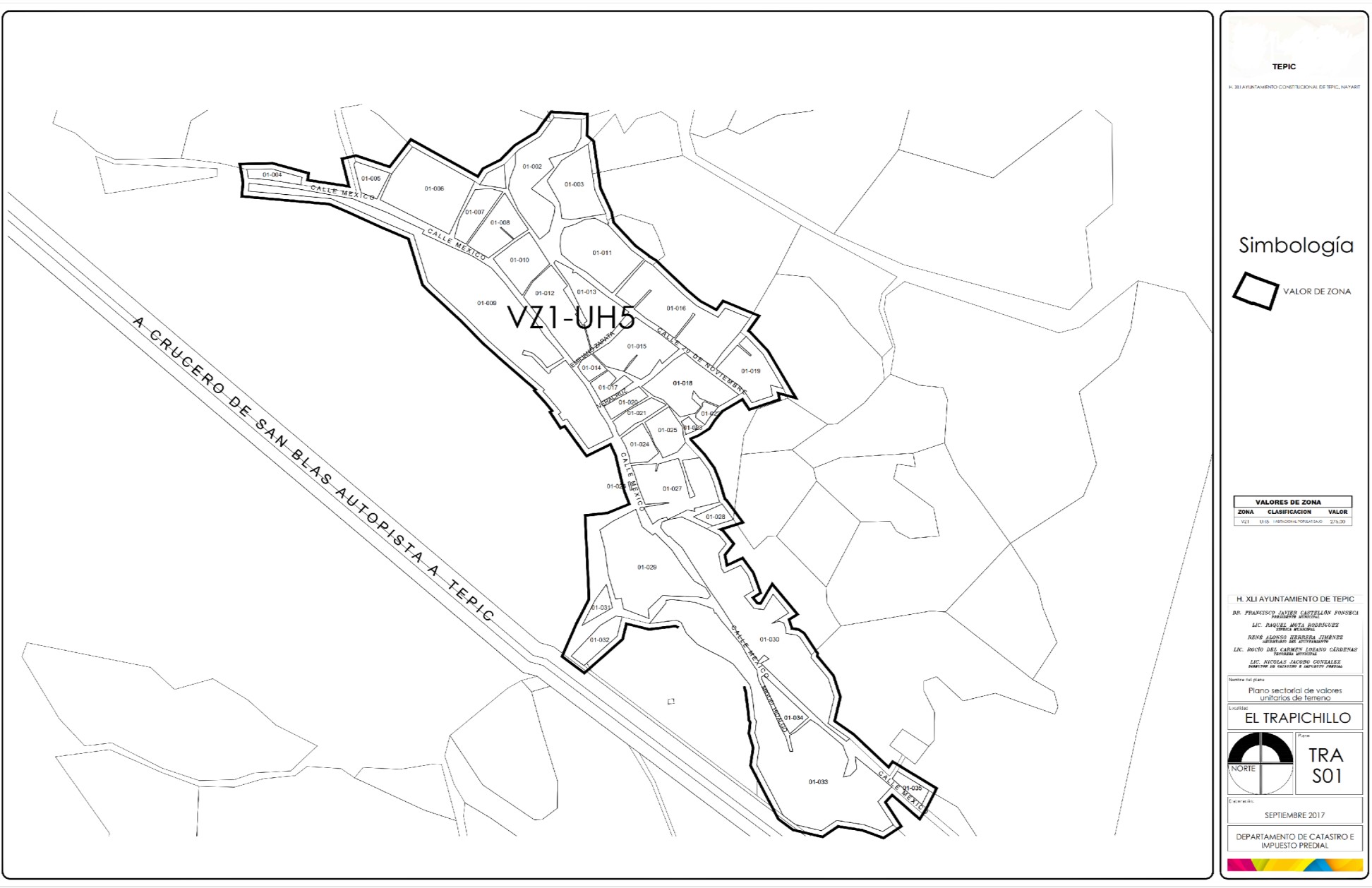 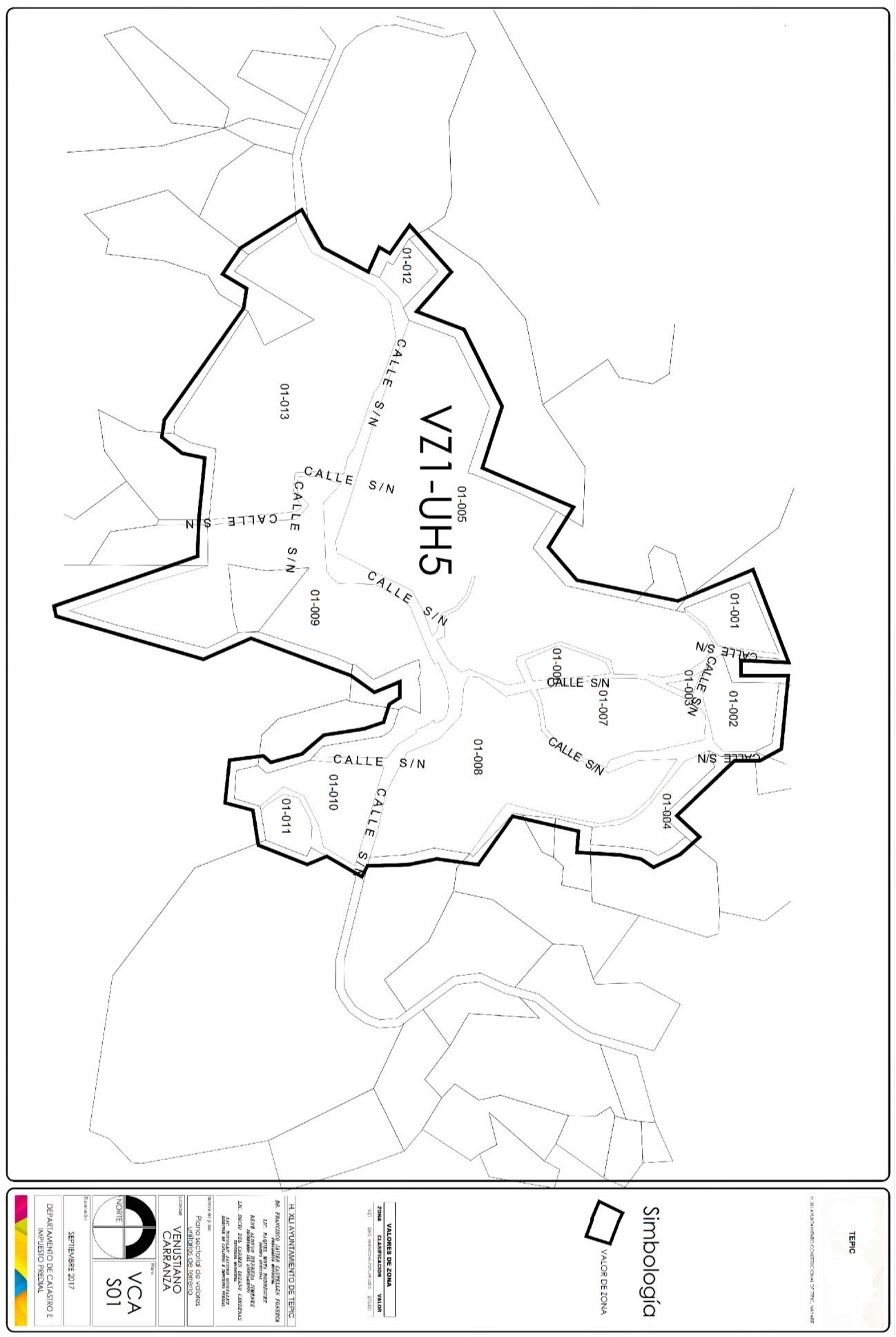 52 Periódico Oficial	Jueves 28 de Diciembre de 2017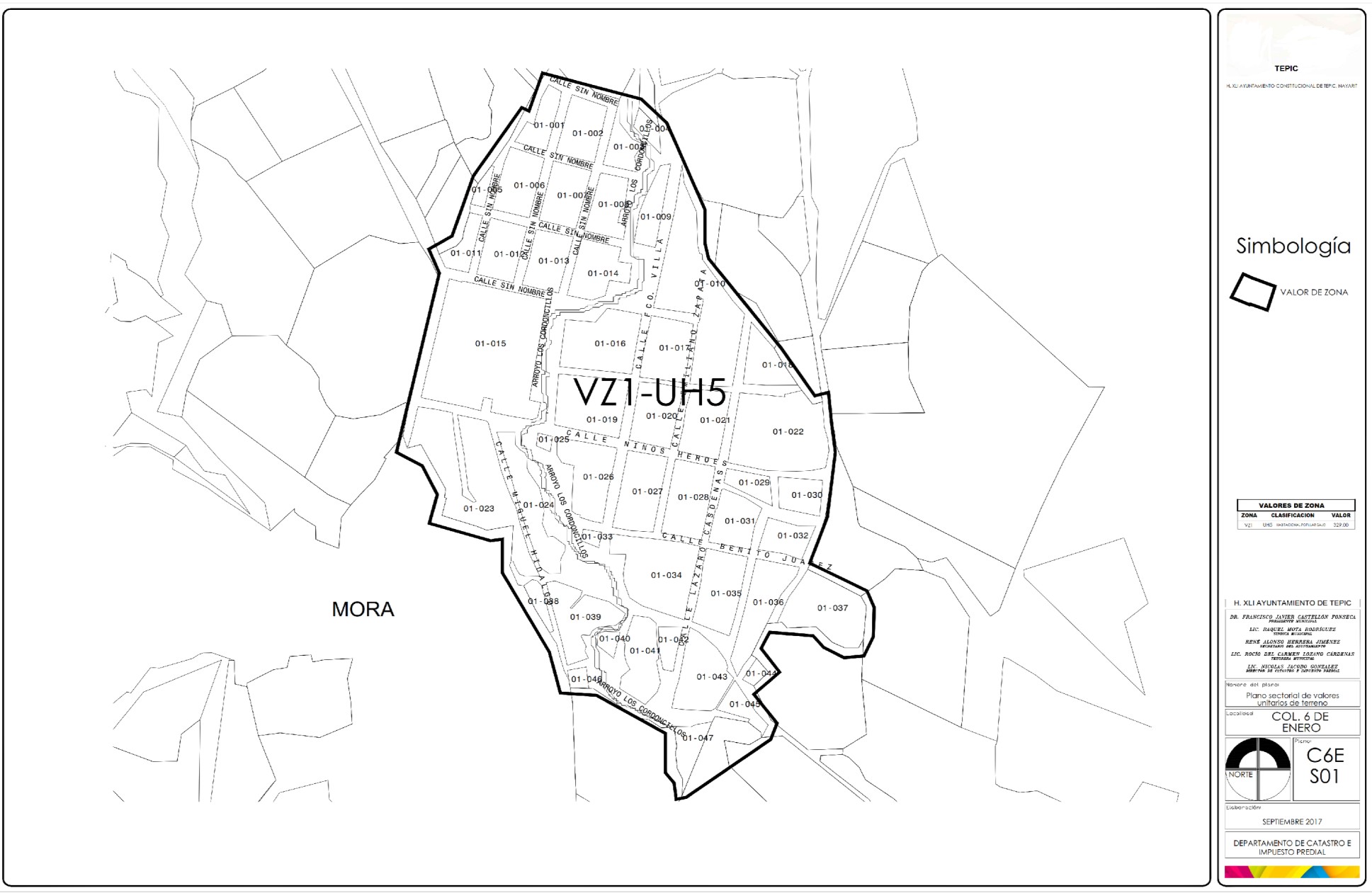 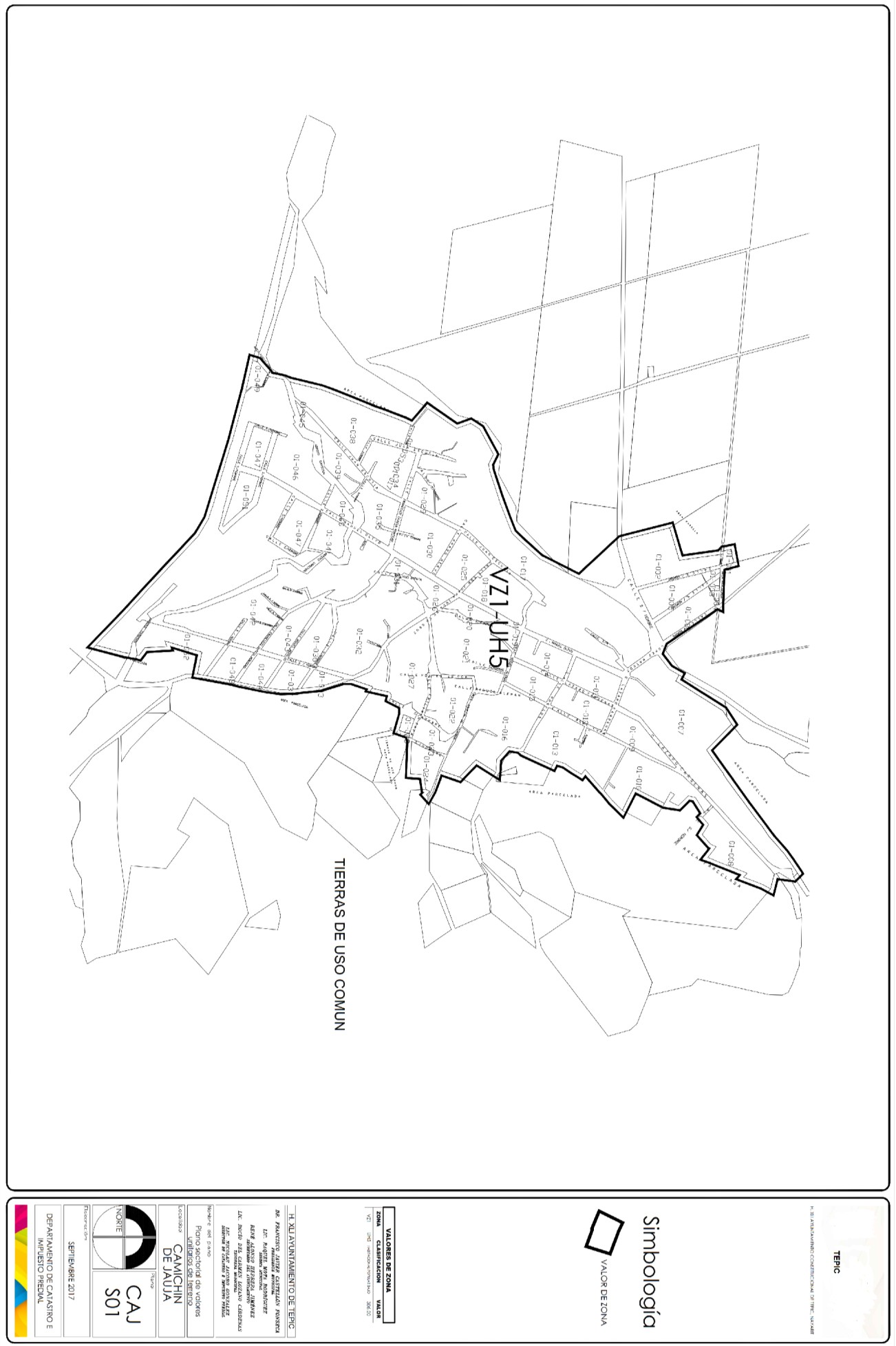 54 Periódico Oficial	Jueves 28 de Diciembre de 2017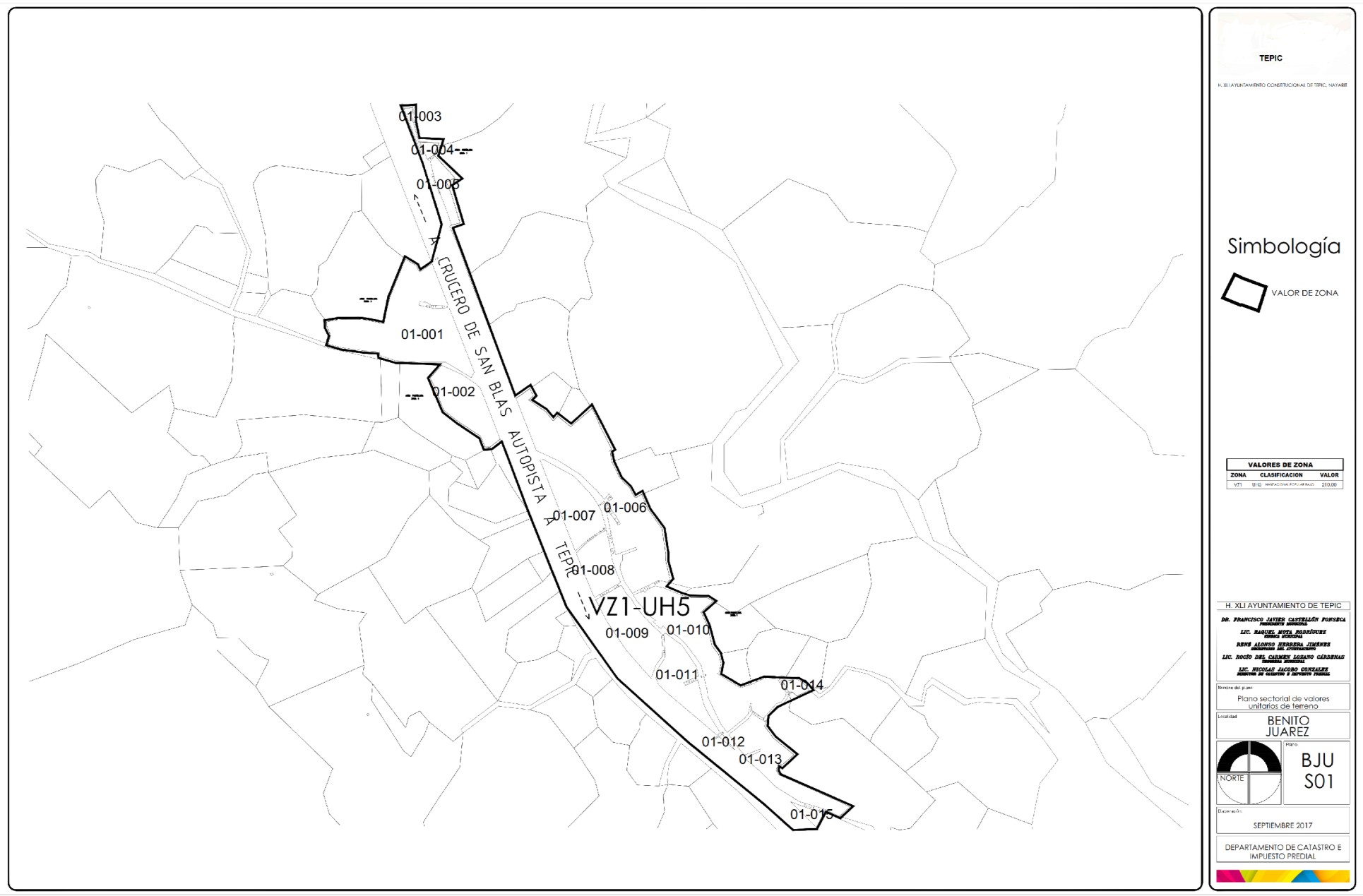 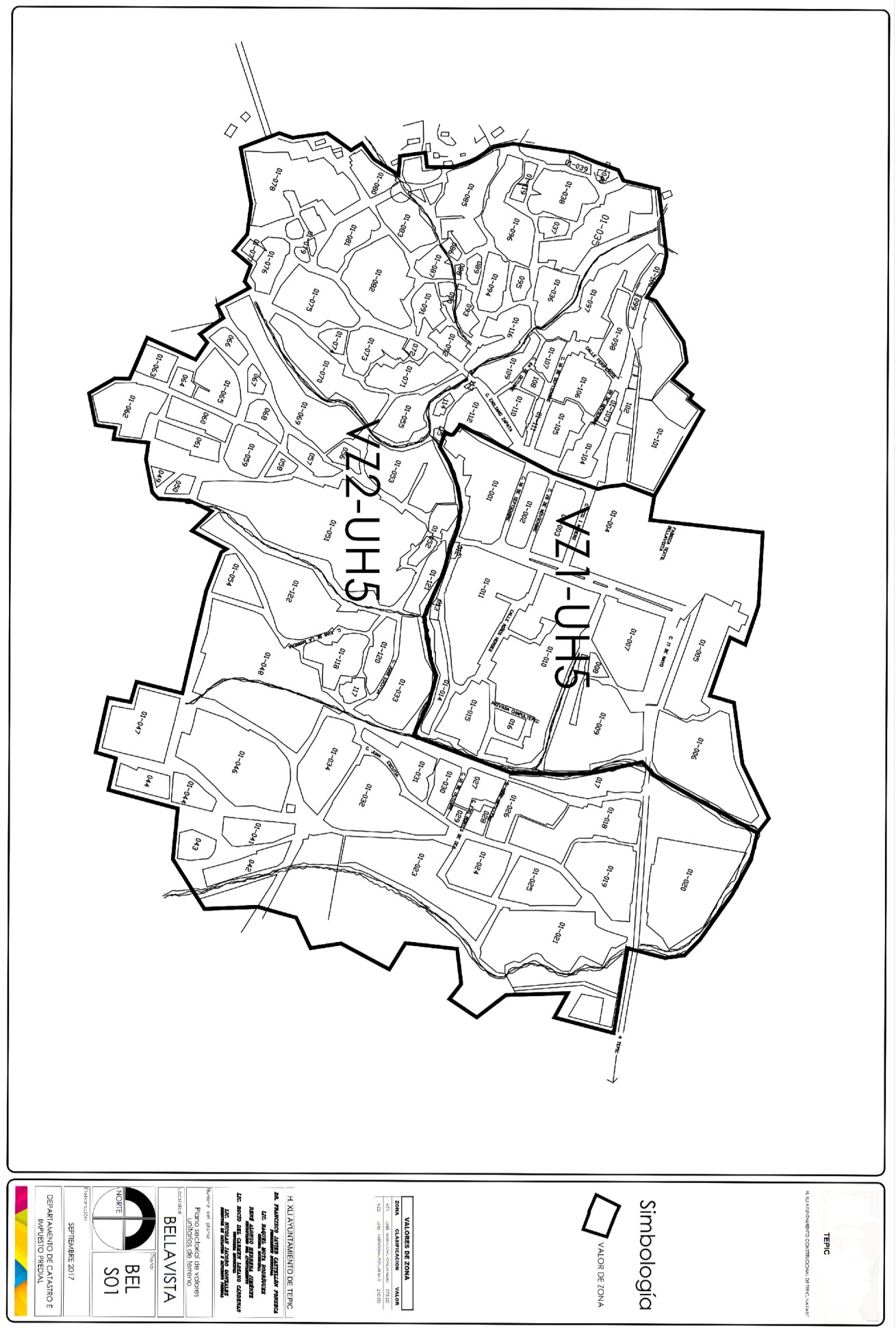 56 Periódico Oficial	Jueves 28 de Diciembre de 2017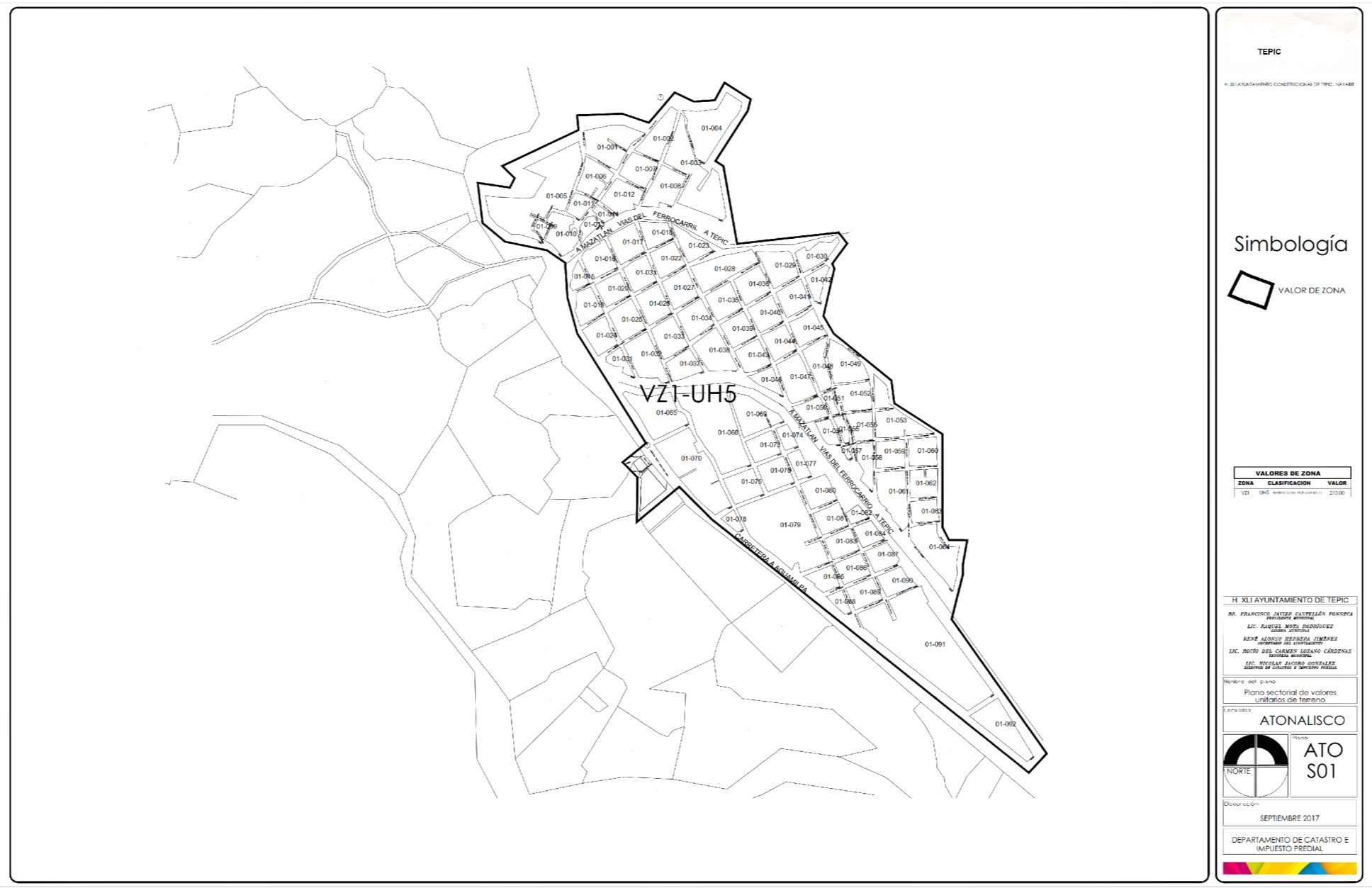 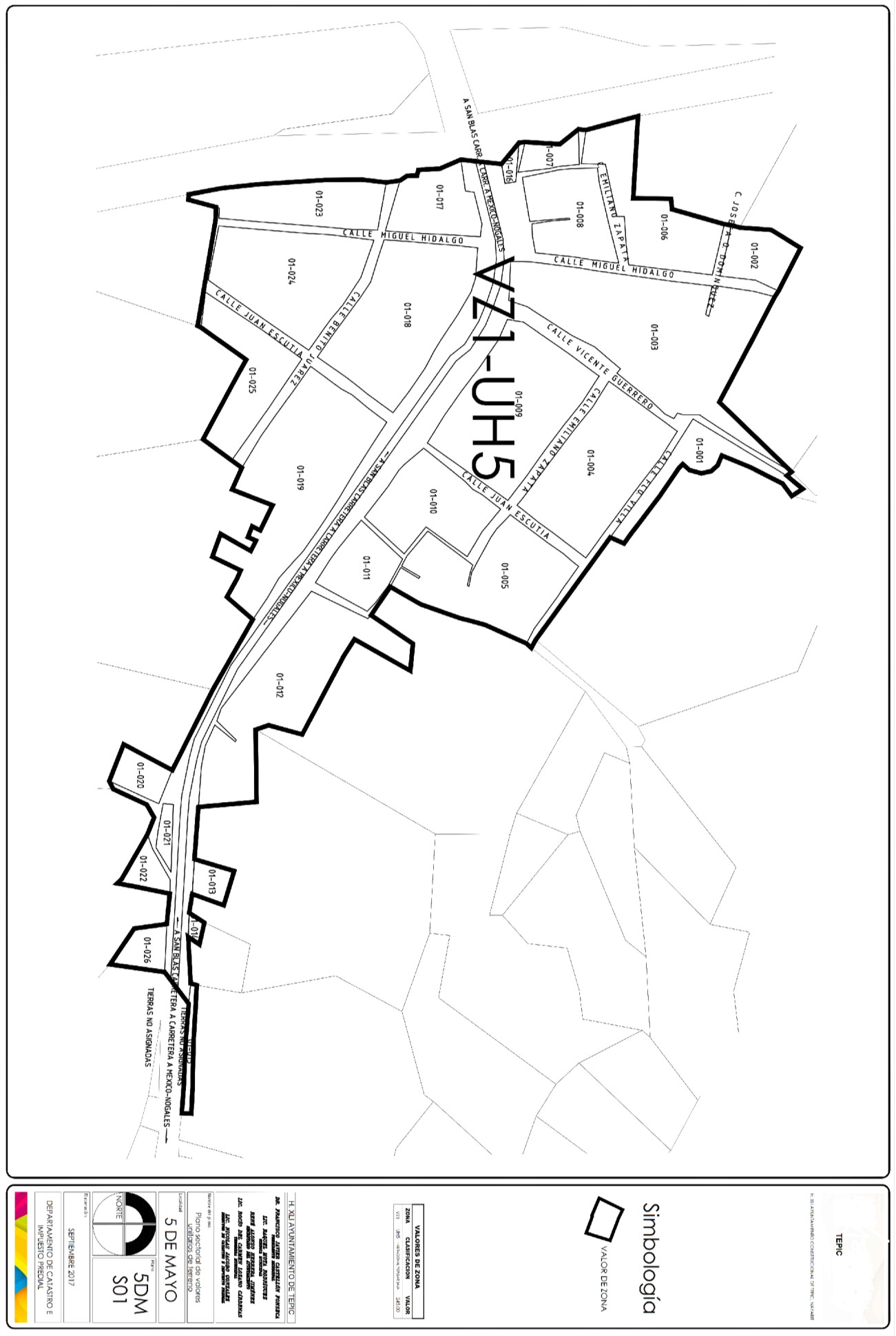 58 Periódico Oficial	Jueves 28 de Diciembre de 2017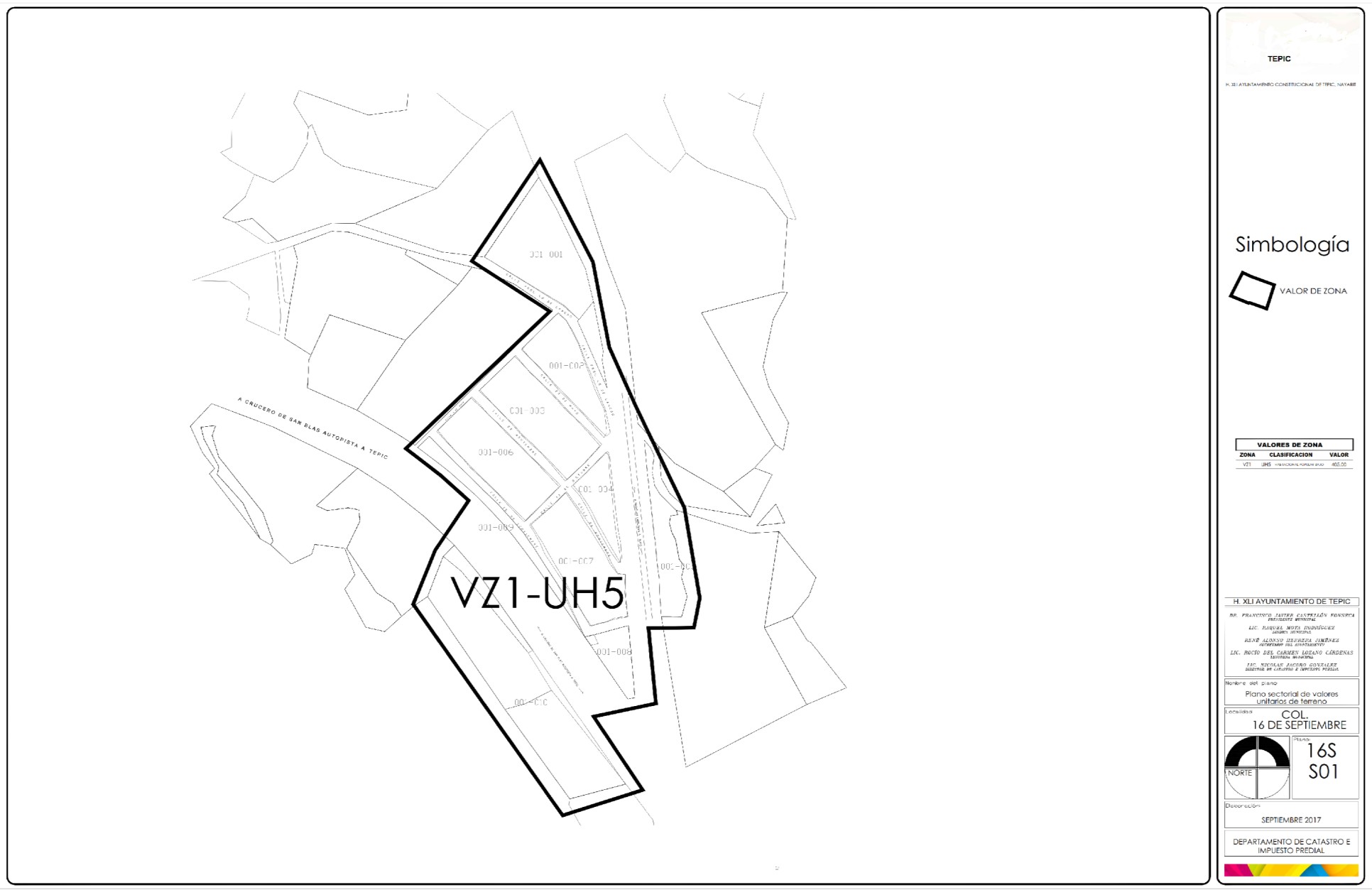 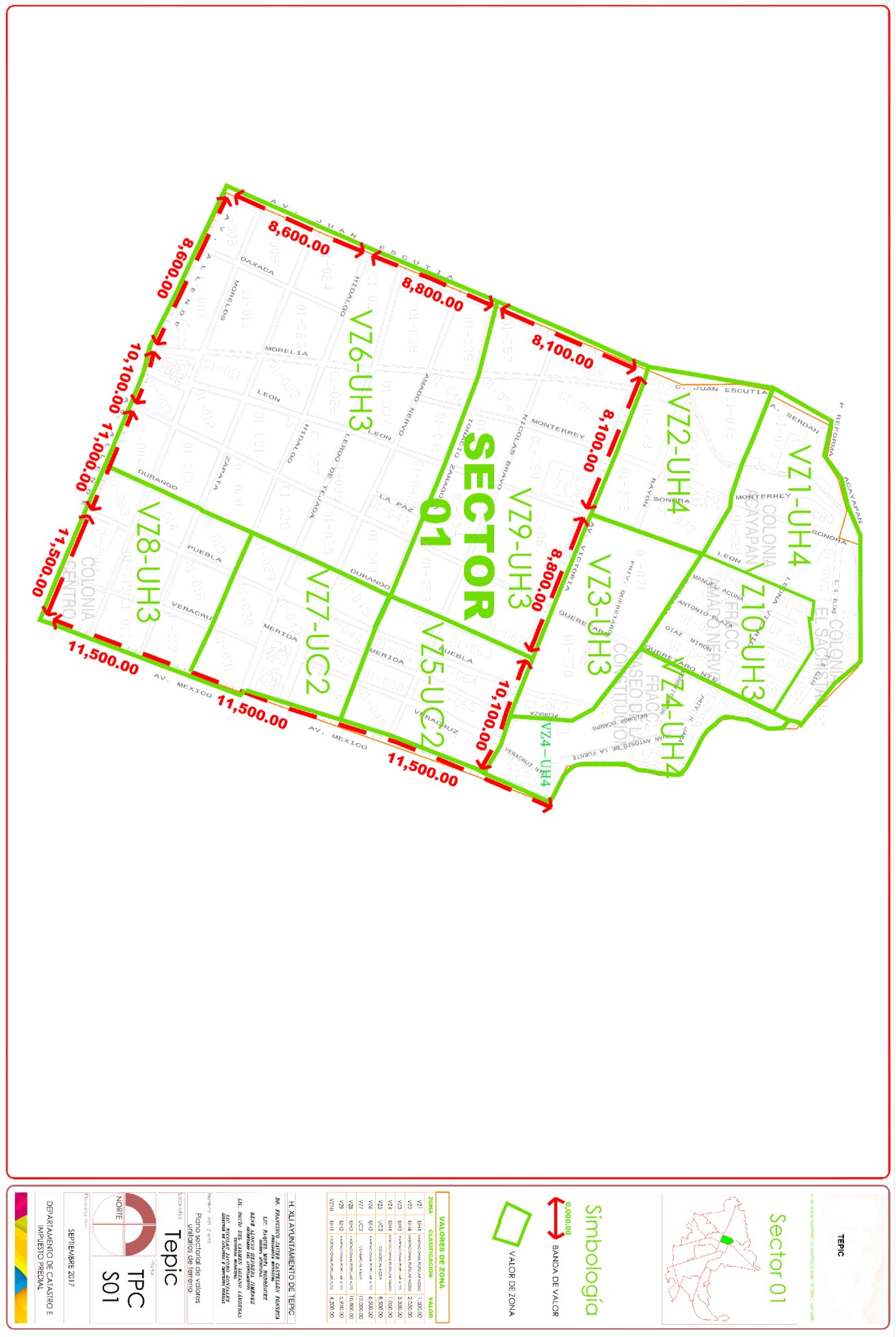 60 Periódico Oficial	Jueves 28 de Diciembre de 2017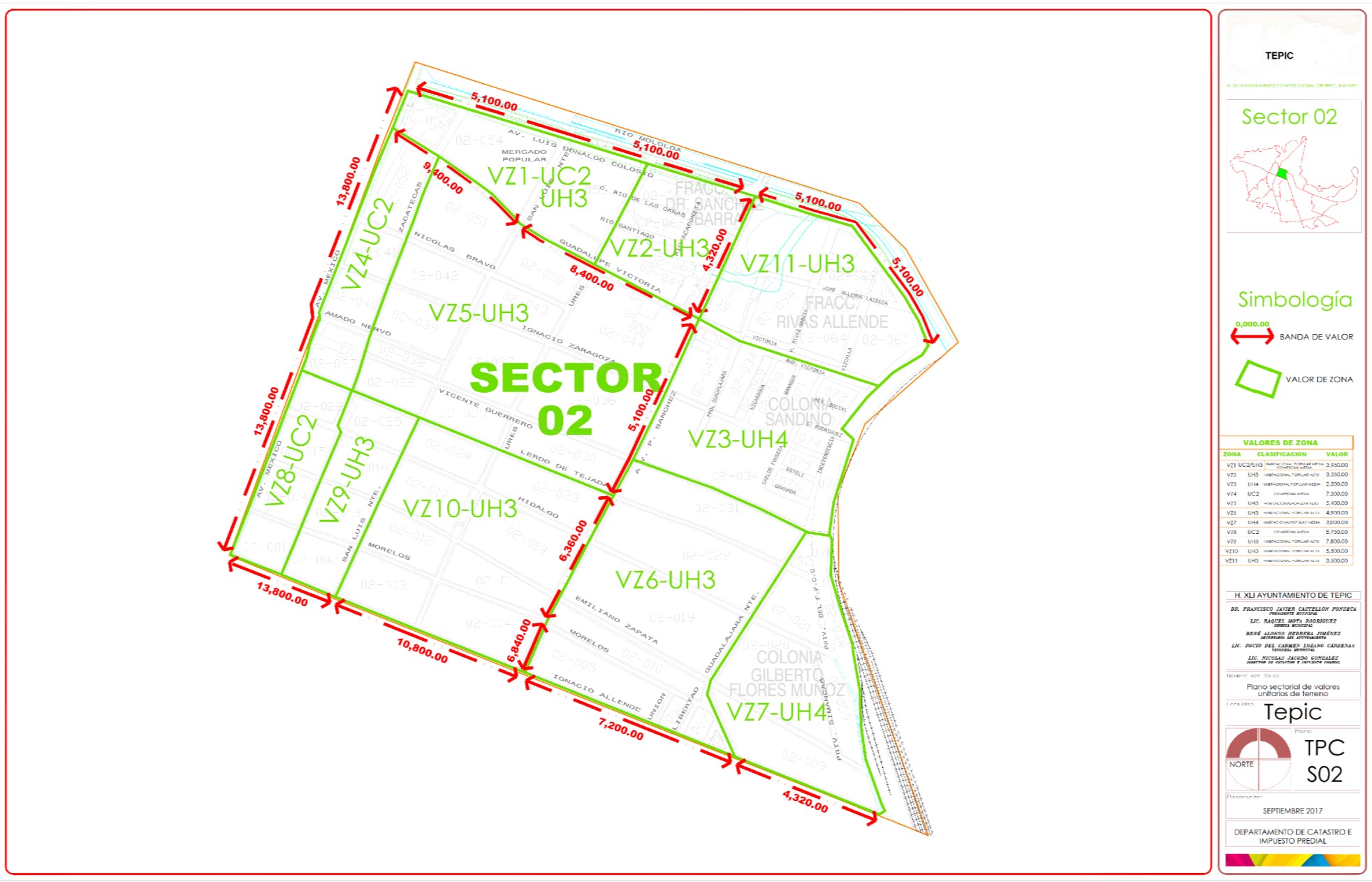 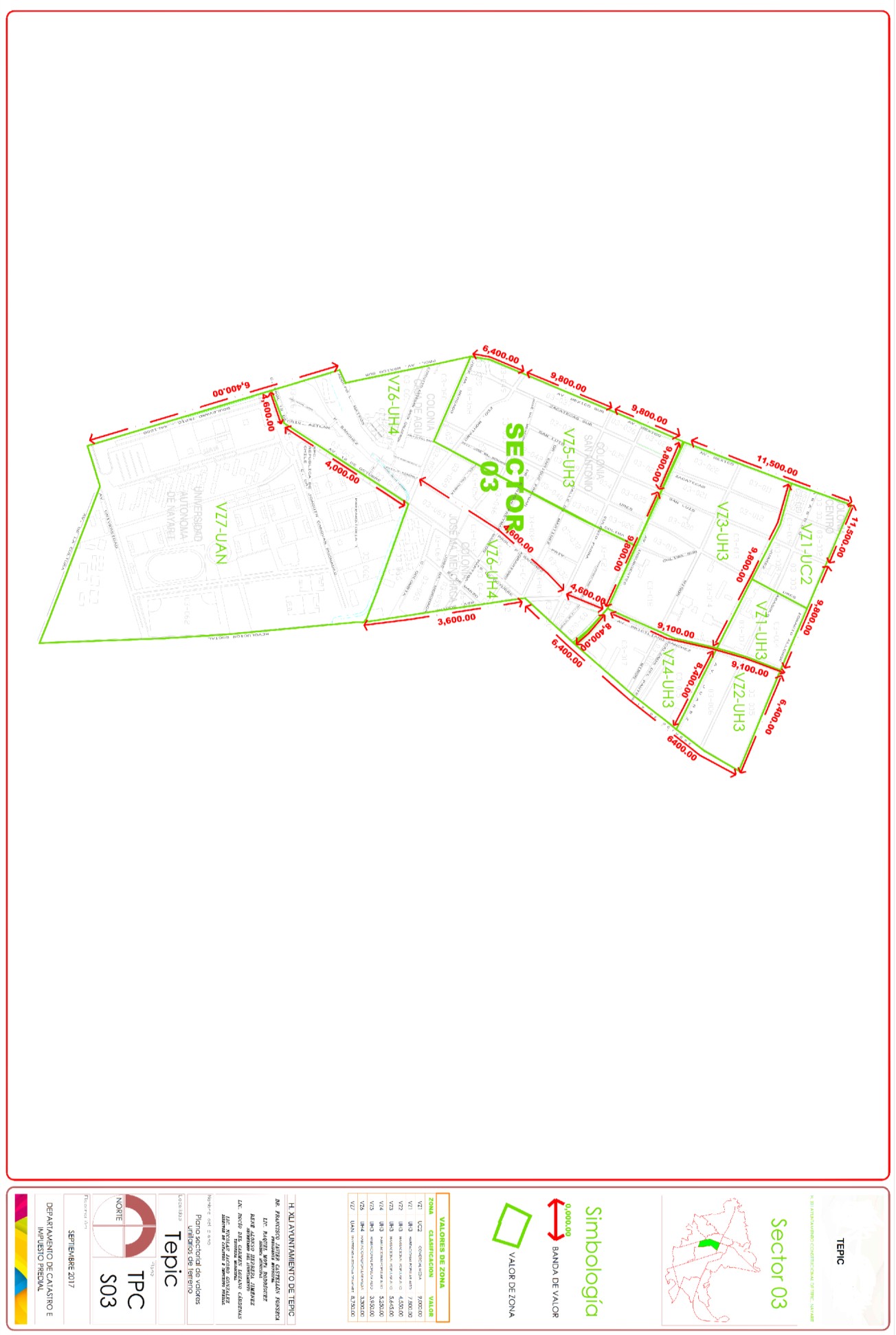 62 Periódico Oficial	Jueves 28 de Diciembre de 2017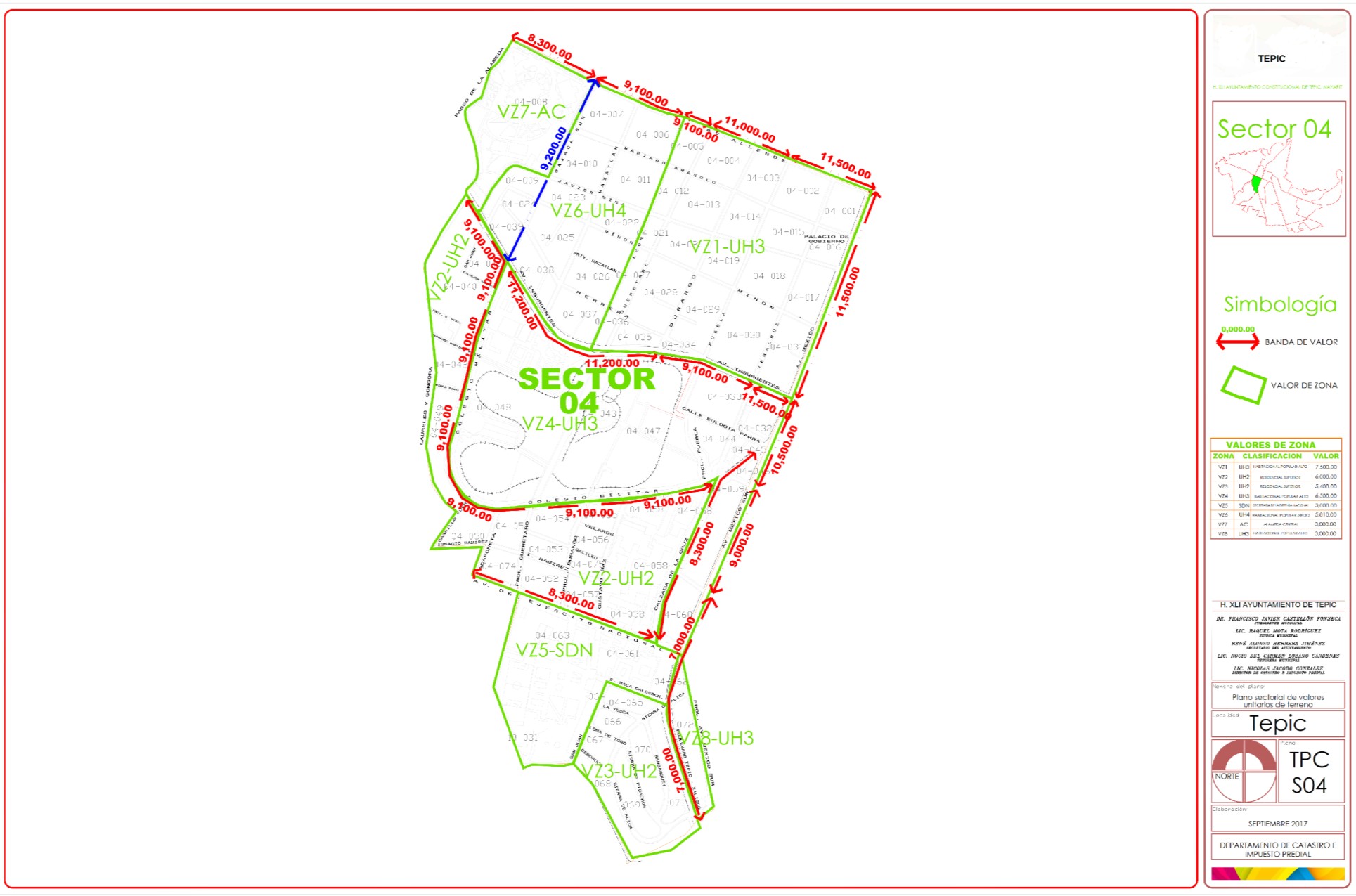 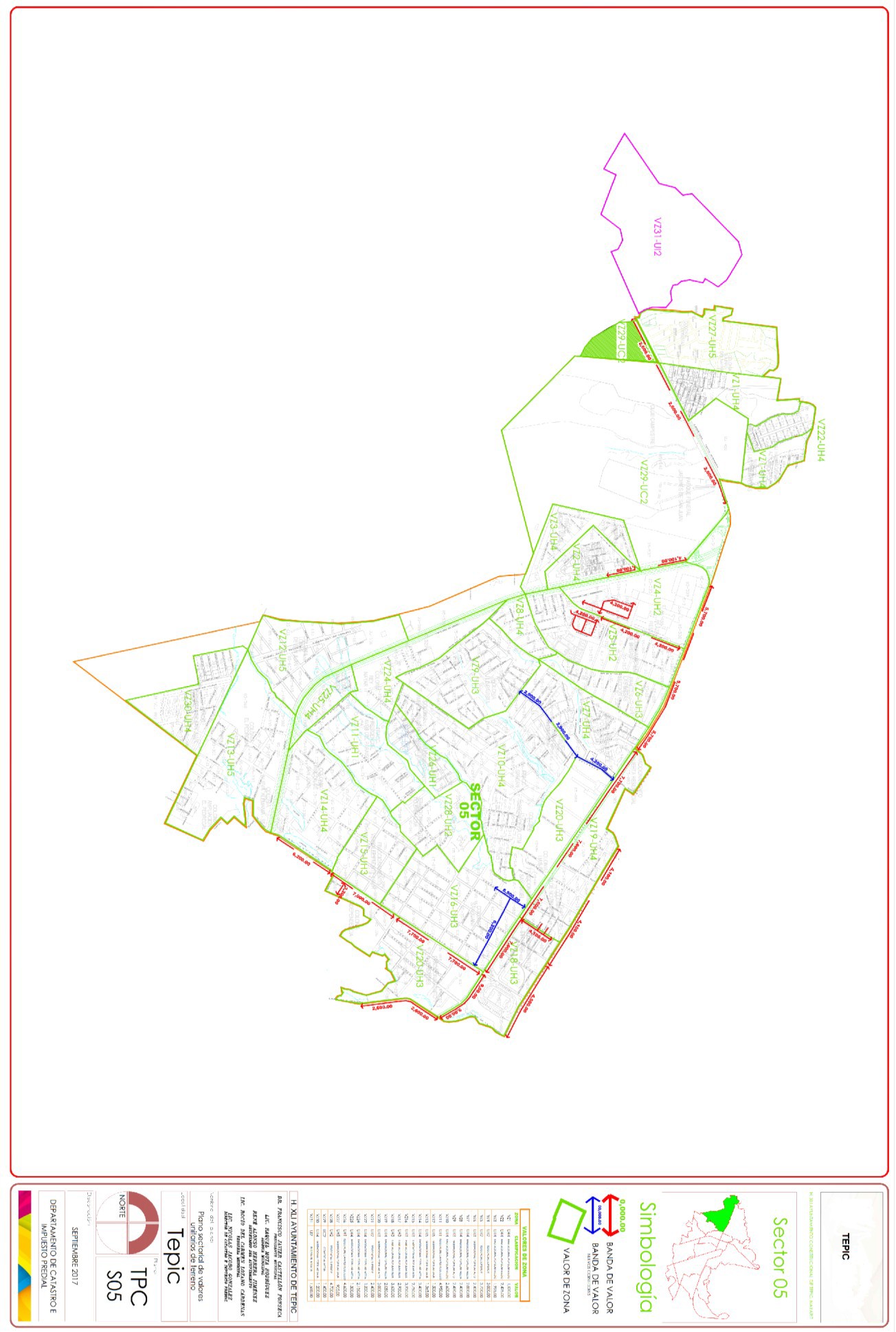 64 Periódico Oficial	Jueves 28 de Diciembre de 2017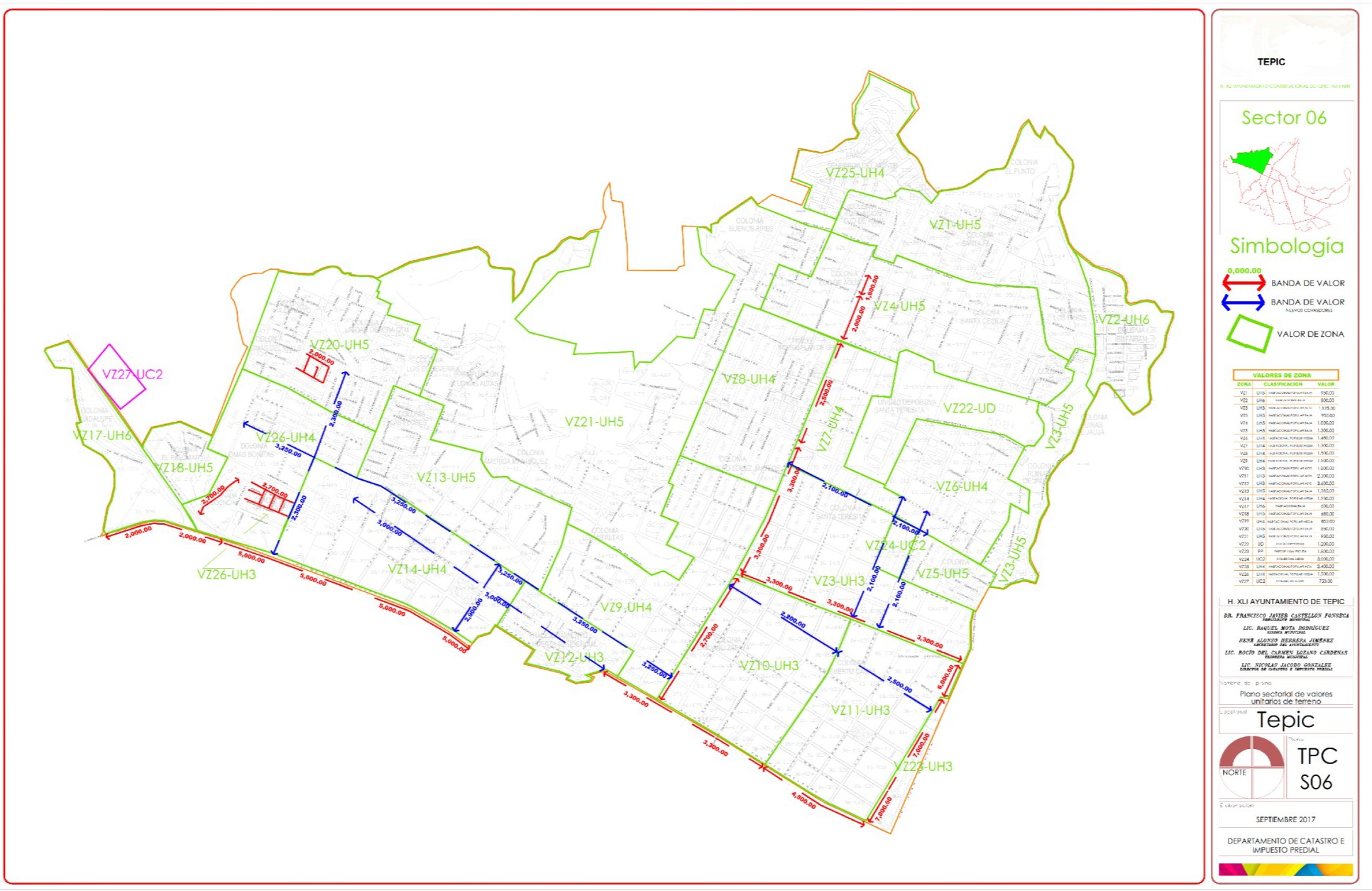 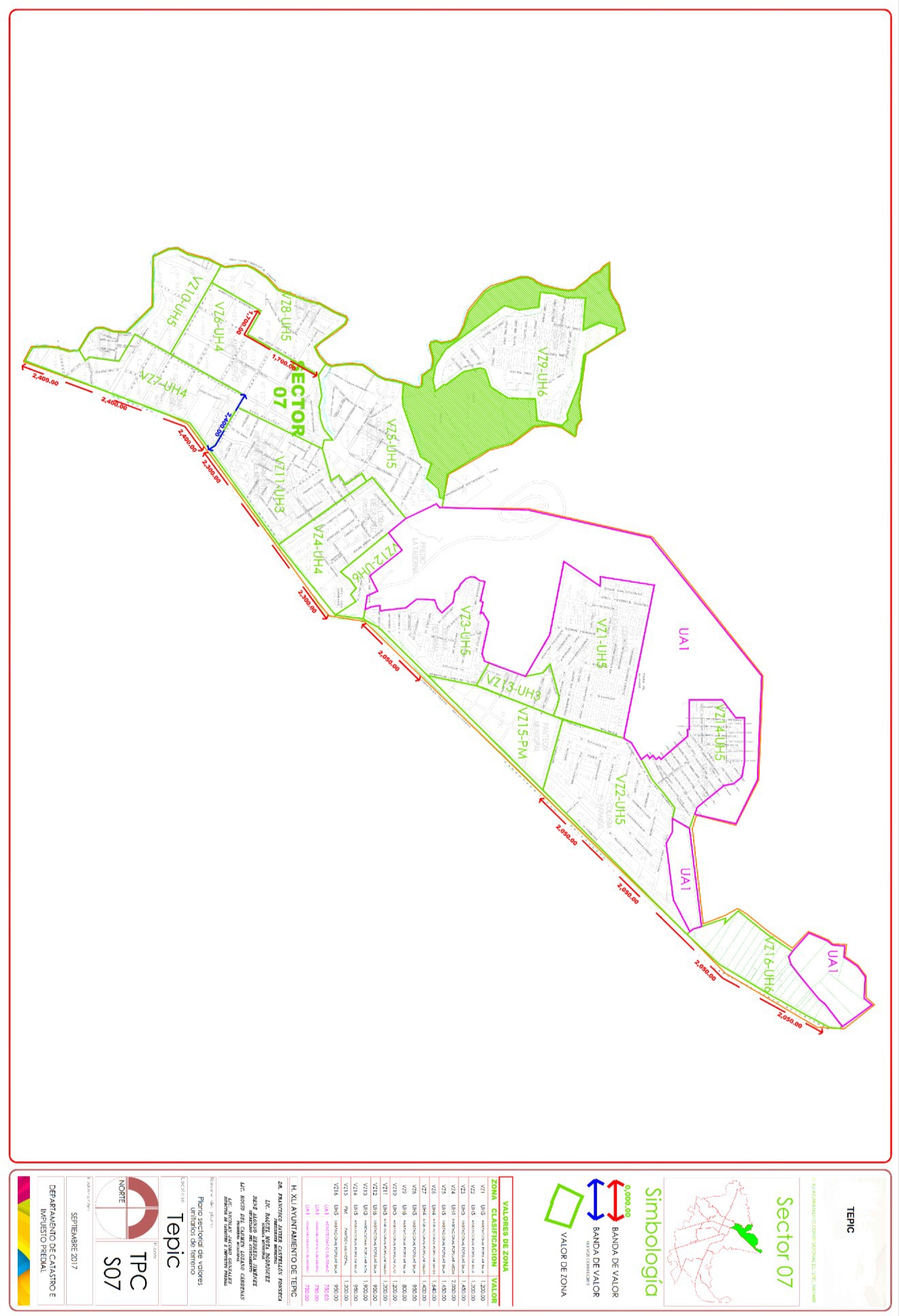 66 Periódico Oficial	Jueves 28 de Diciembre de 2017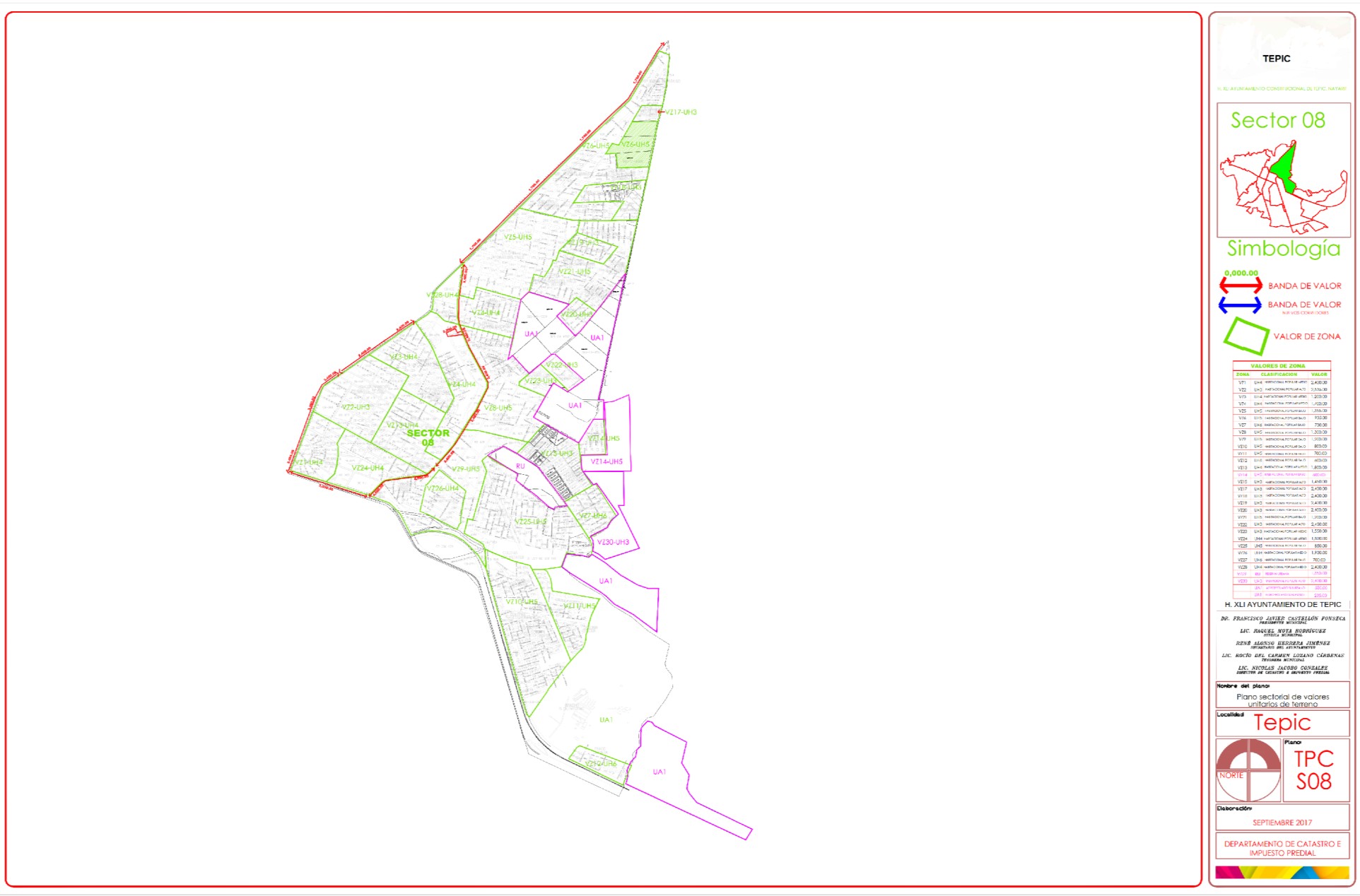 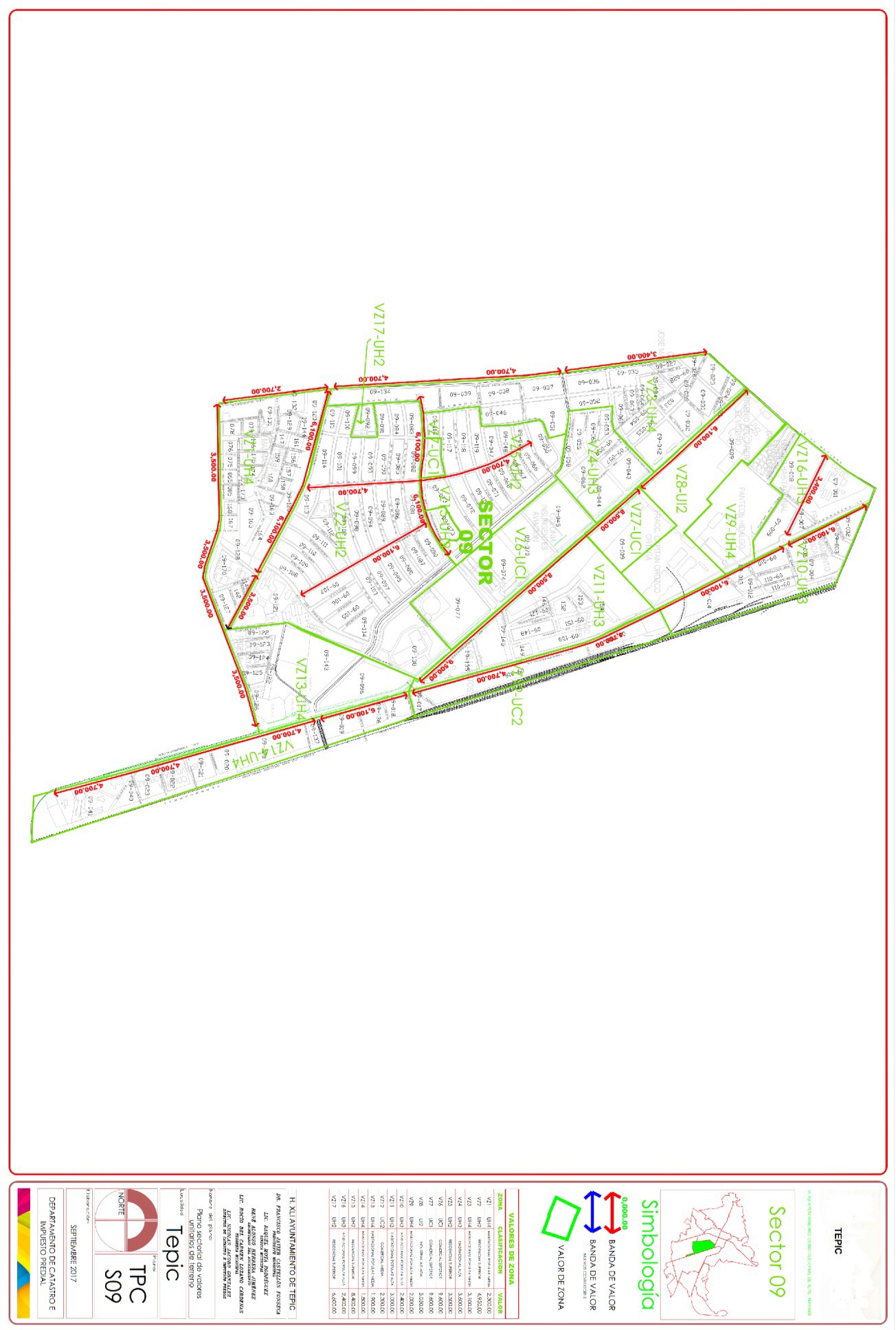 68 Periódico Oficial	Jueves 28 de Diciembre de 2017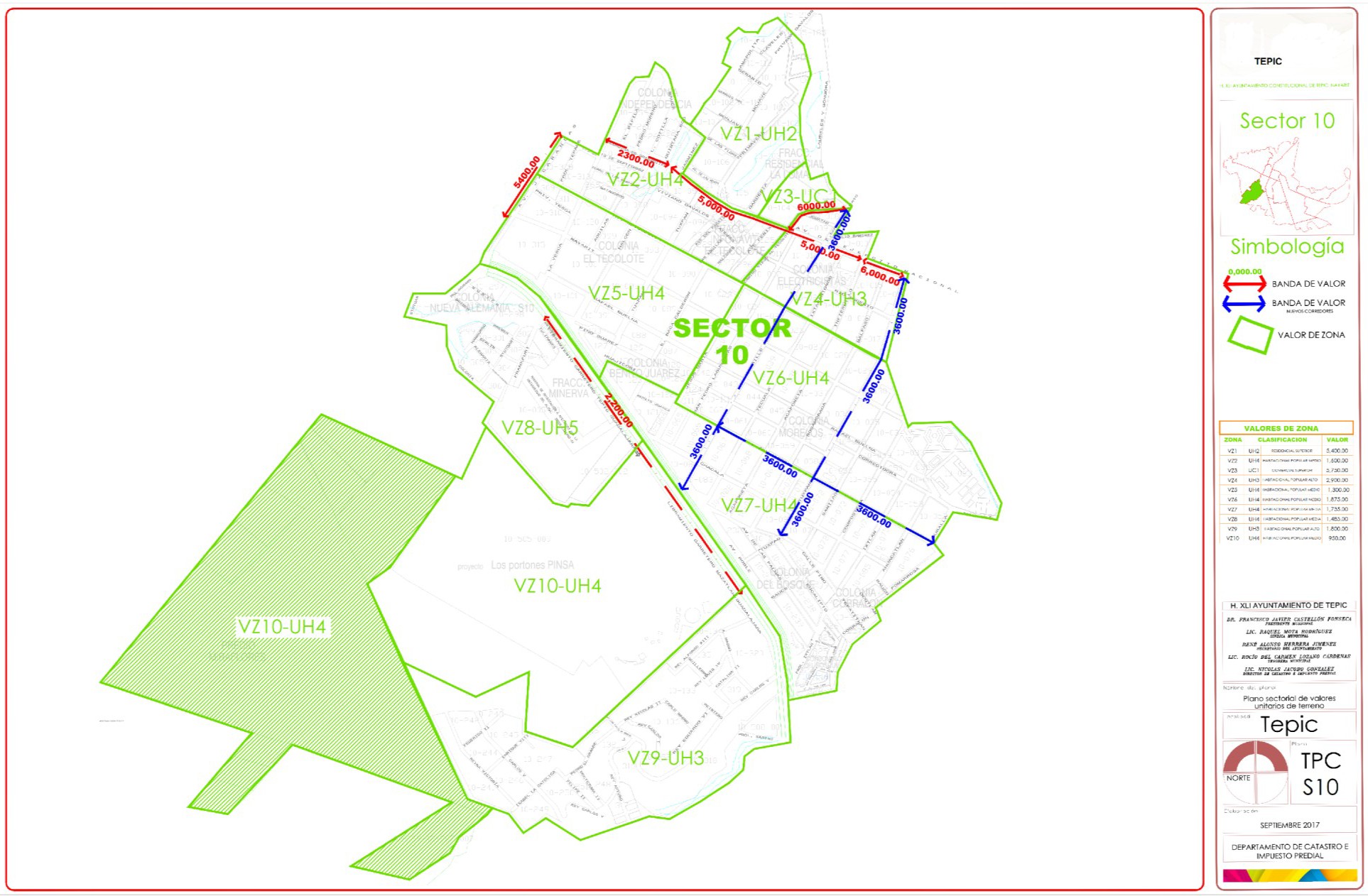 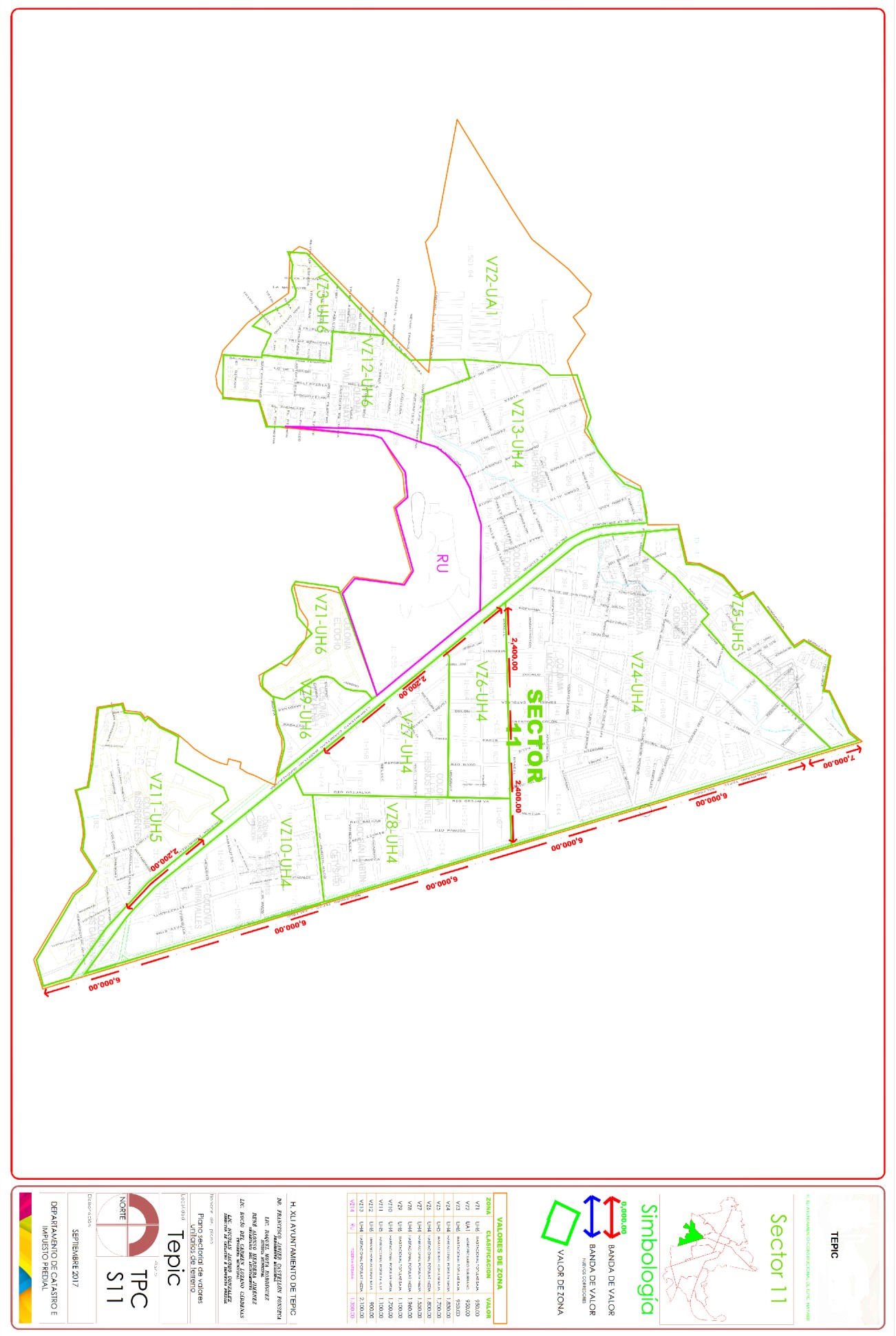 70 Periódico Oficial	Jueves 28 de Diciembre de 2017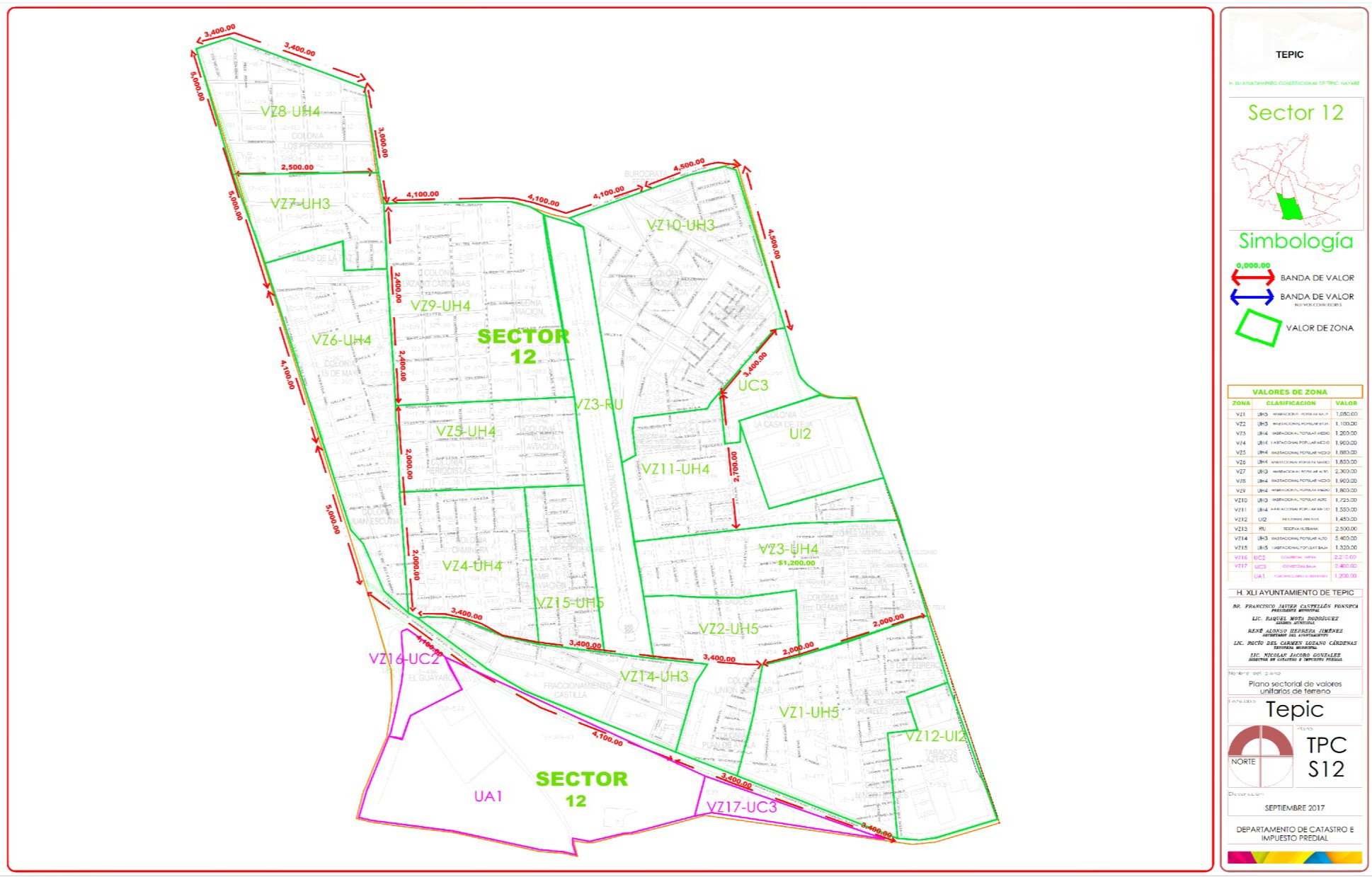 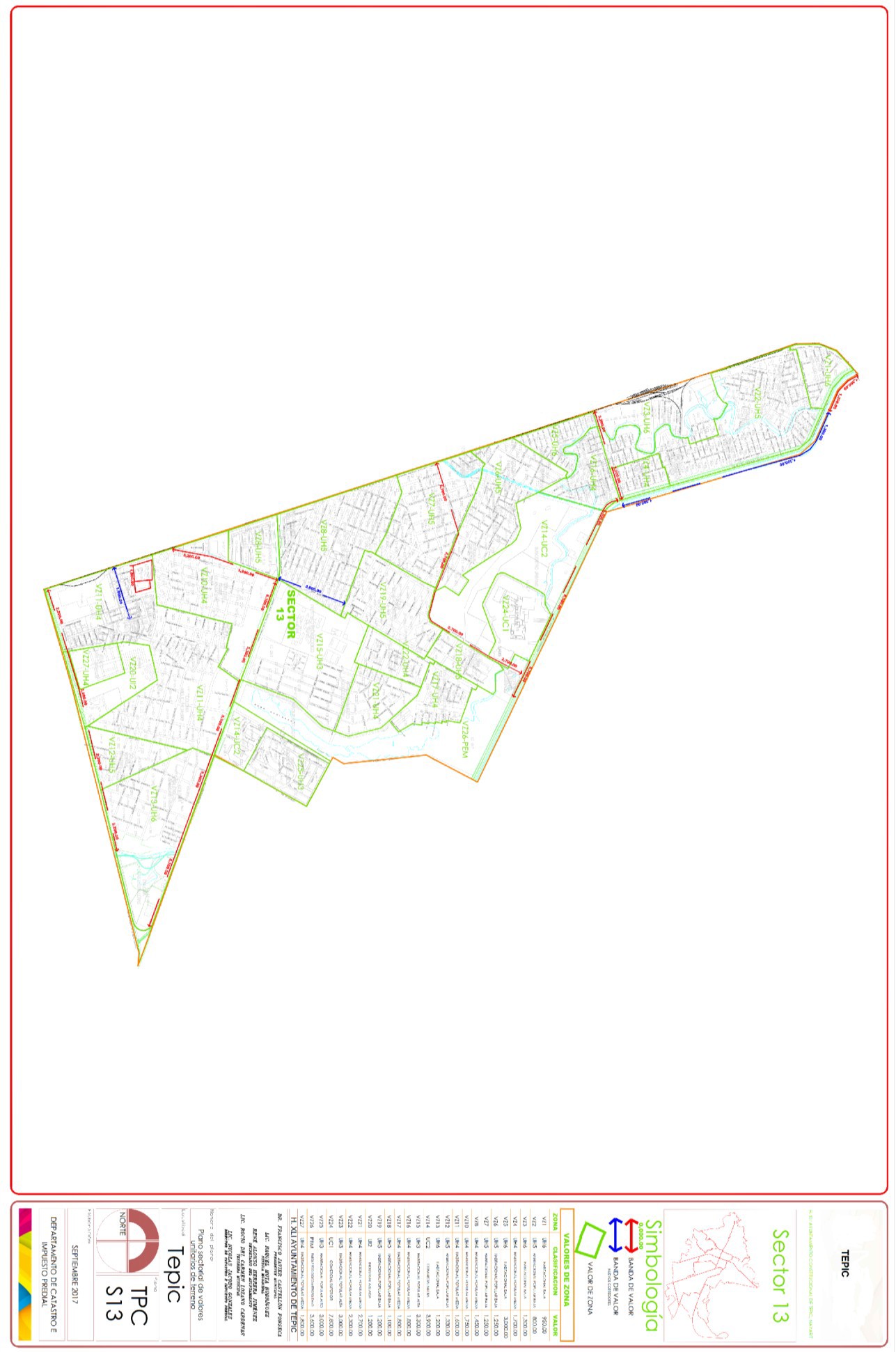 72 Periódico Oficial	Jueves 28 de Diciembre de 2017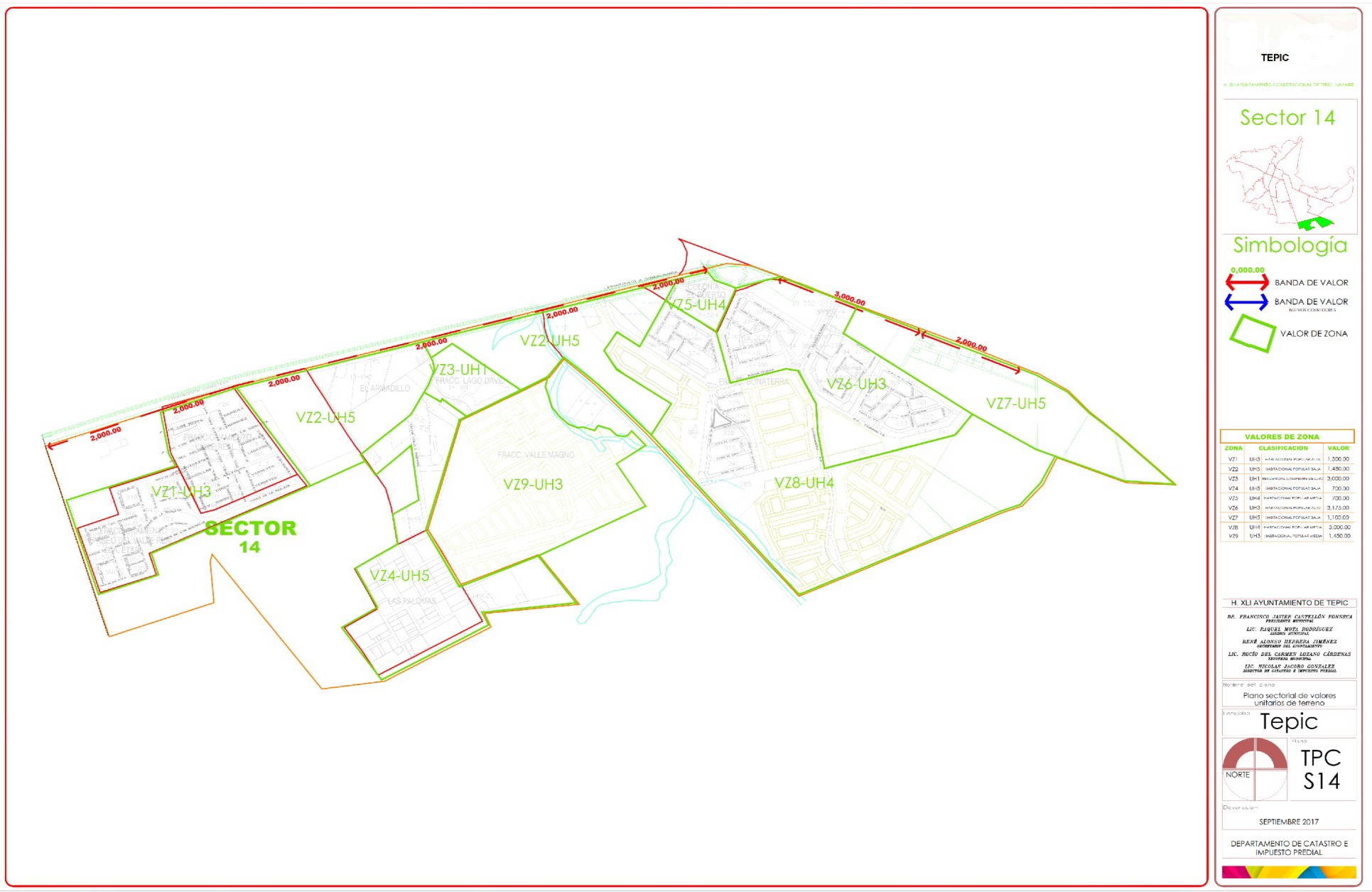 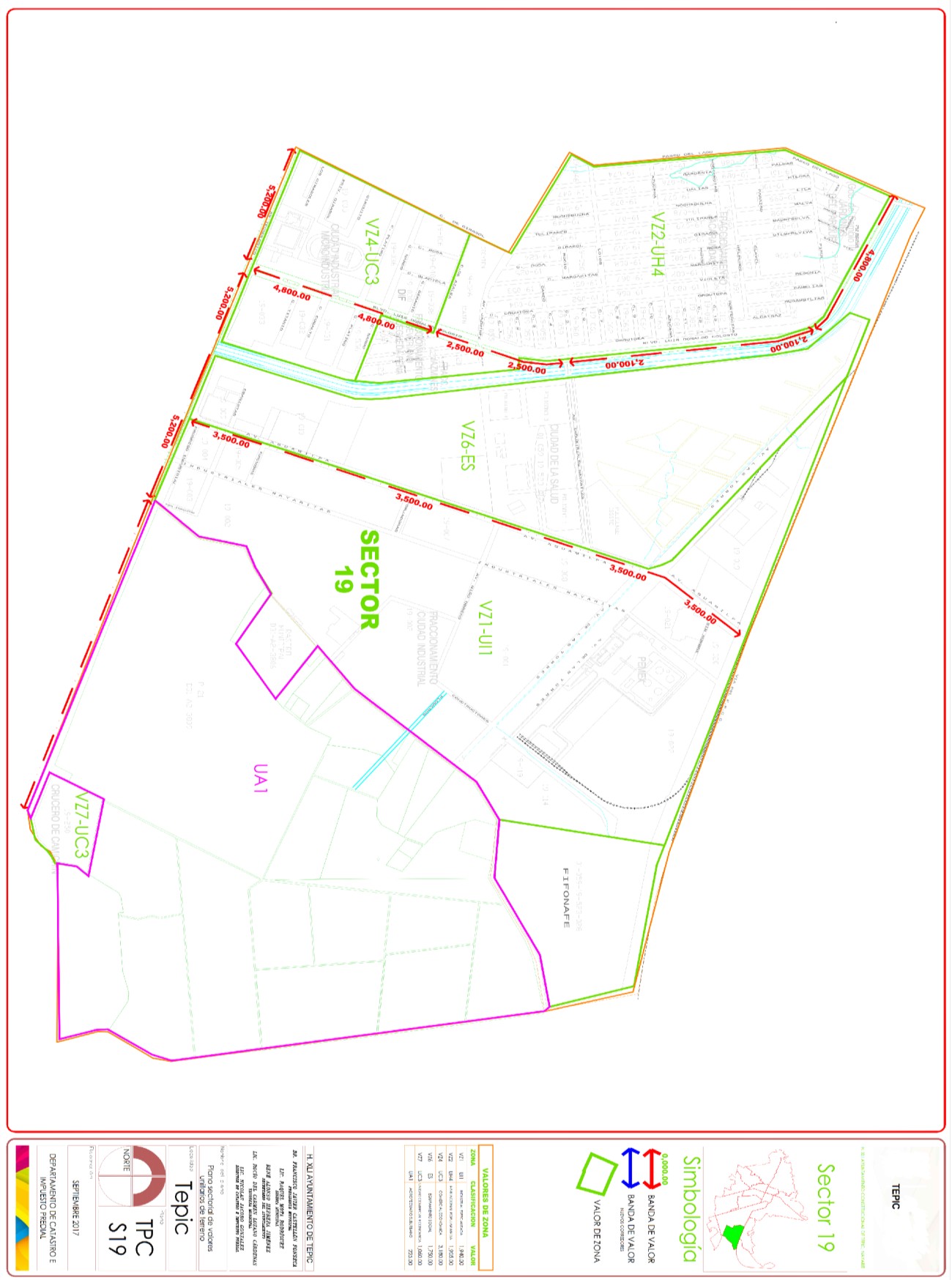 74 Periódico Oficial	Jueves 28 de Diciembre de 2017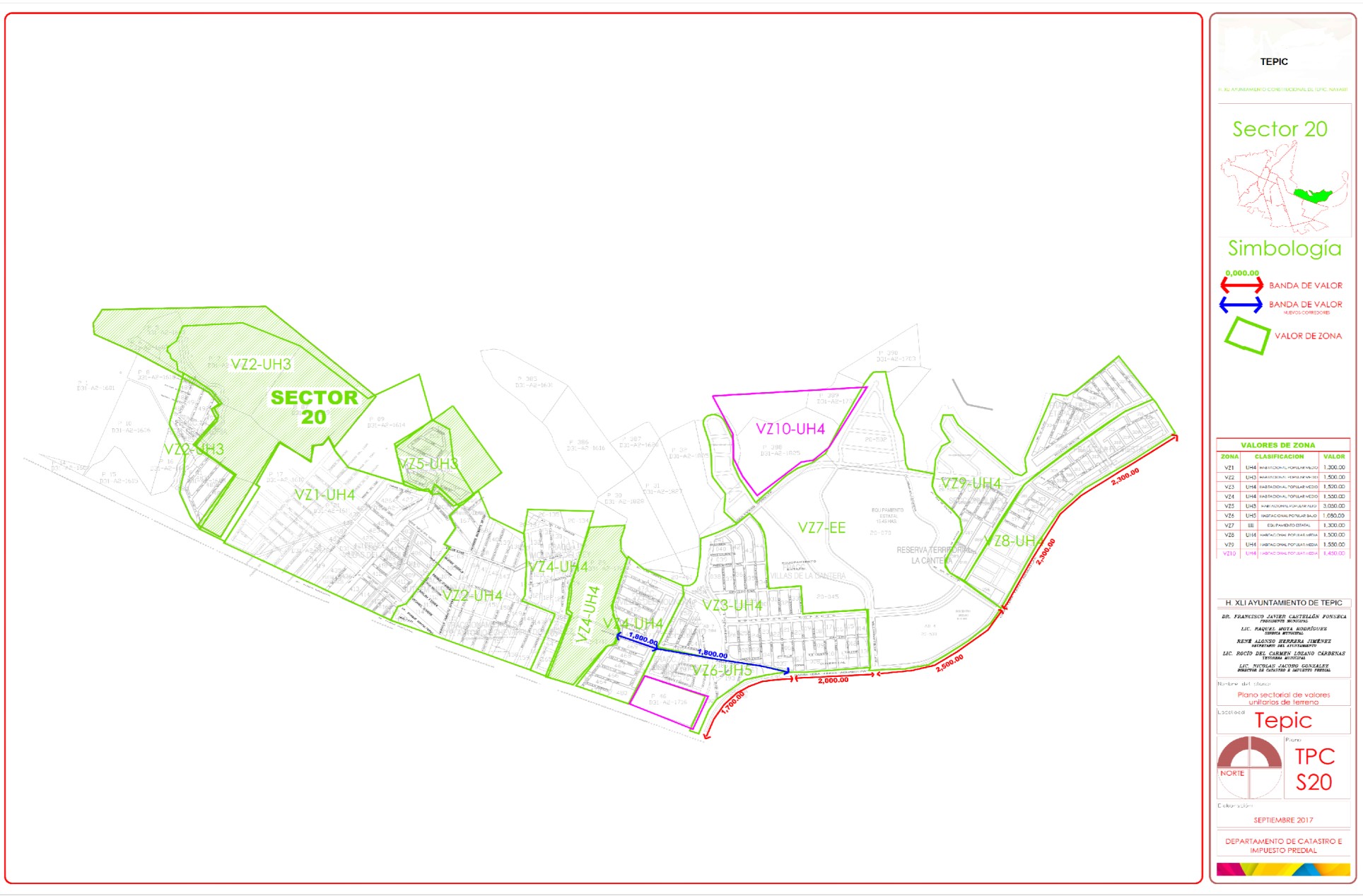 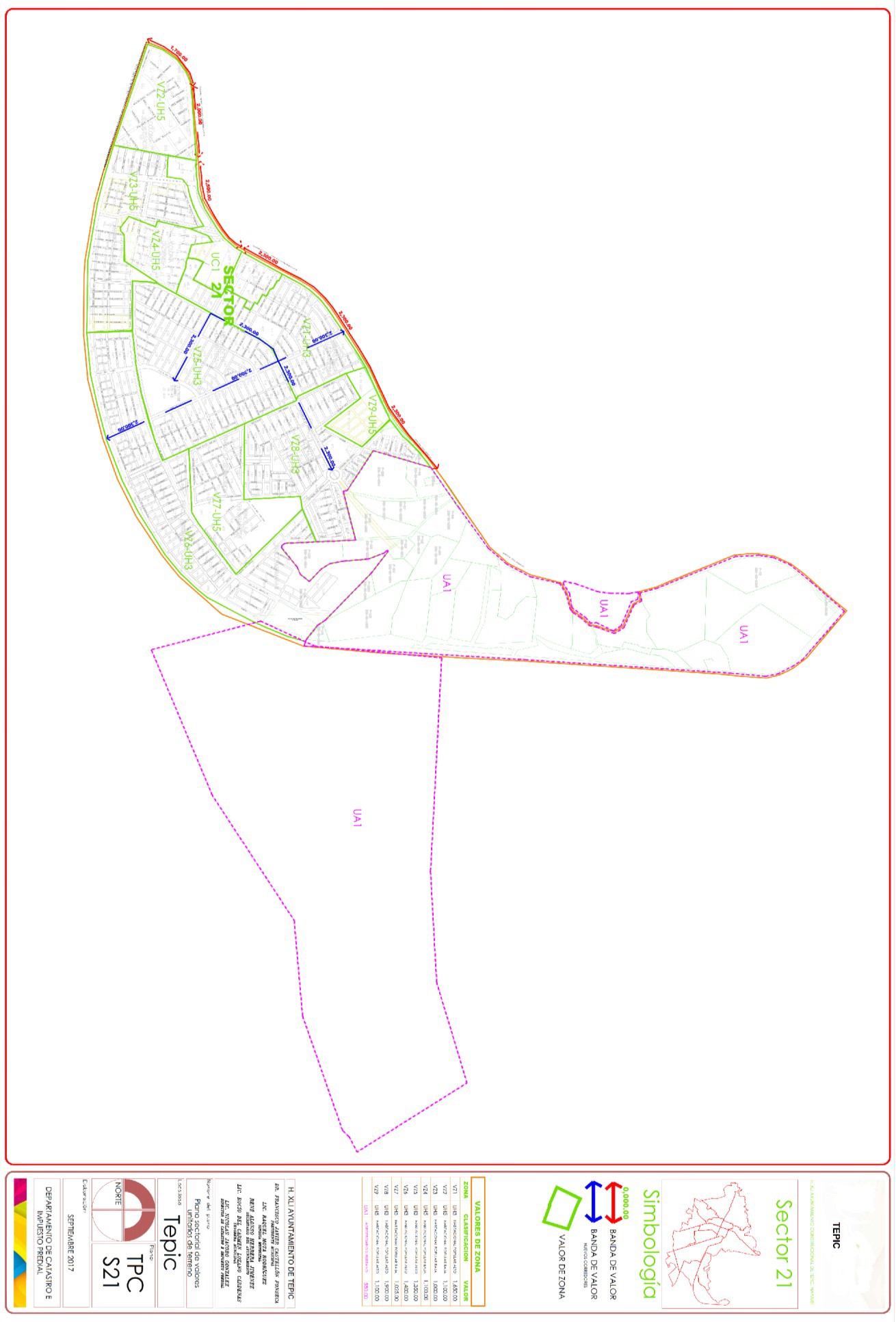 76 Periódico Oficial	Jueves 28 de Diciembre de 2017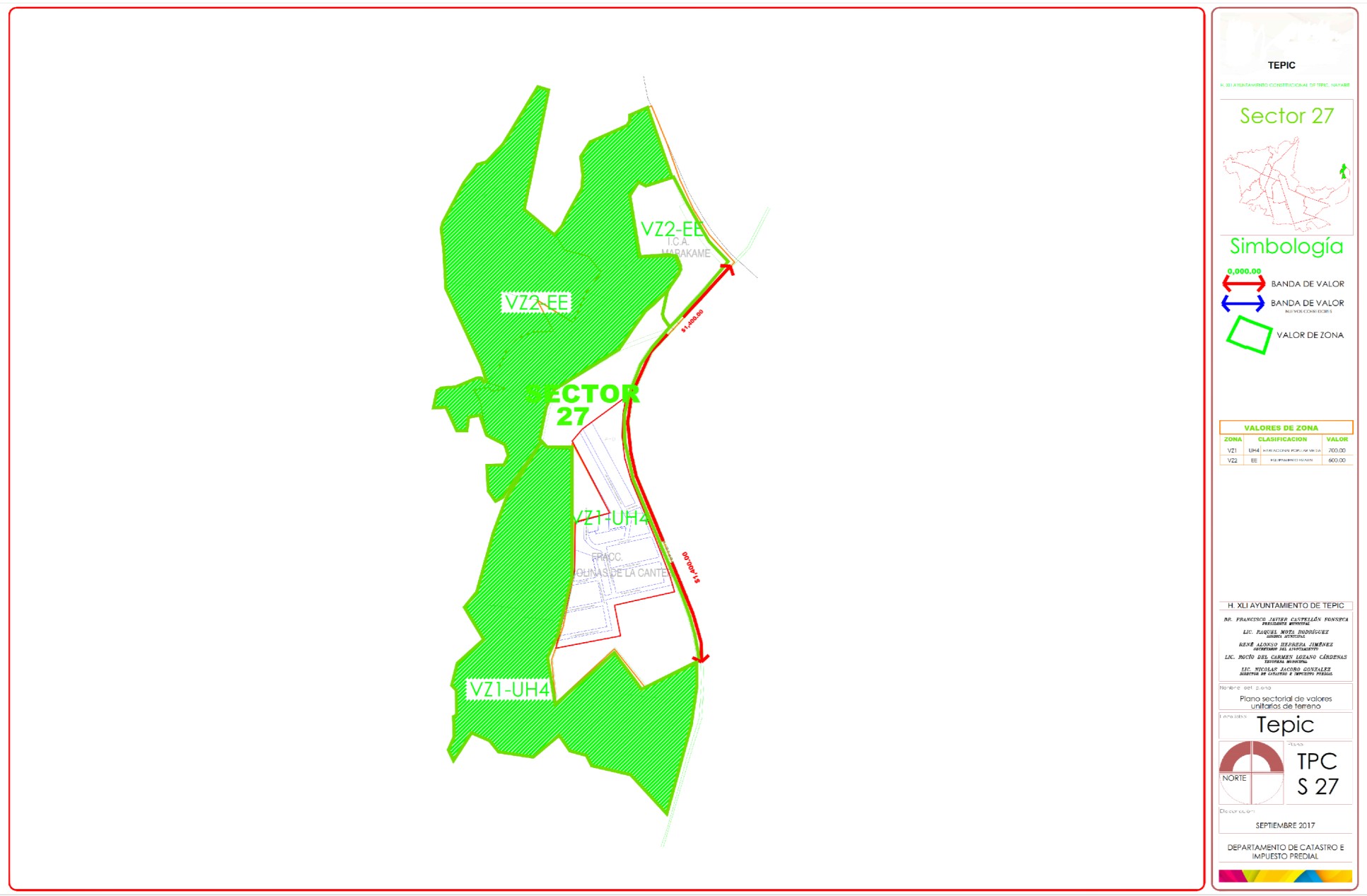 Jueves 28 de Diciembre de 2017	Periódico Oficial 77TRANSITORIOSPrimero.- El presente Decreto entrará en vigor a partir del primero de enero del año 2017, previa publicación en el Periódico Oficial, Órgano del Gobierno del Estado.Segundo.- Se abroga el Decreto que Autoriza la Actualización de las Tablas de Valores Unitarios de Suelo y Construcciones para el Municipio de Tepic, Nayarit, publicado en el Periódico Oficial, Órgano del Gobierno del Estado de Nayarit el 22 de diciembre del 2012.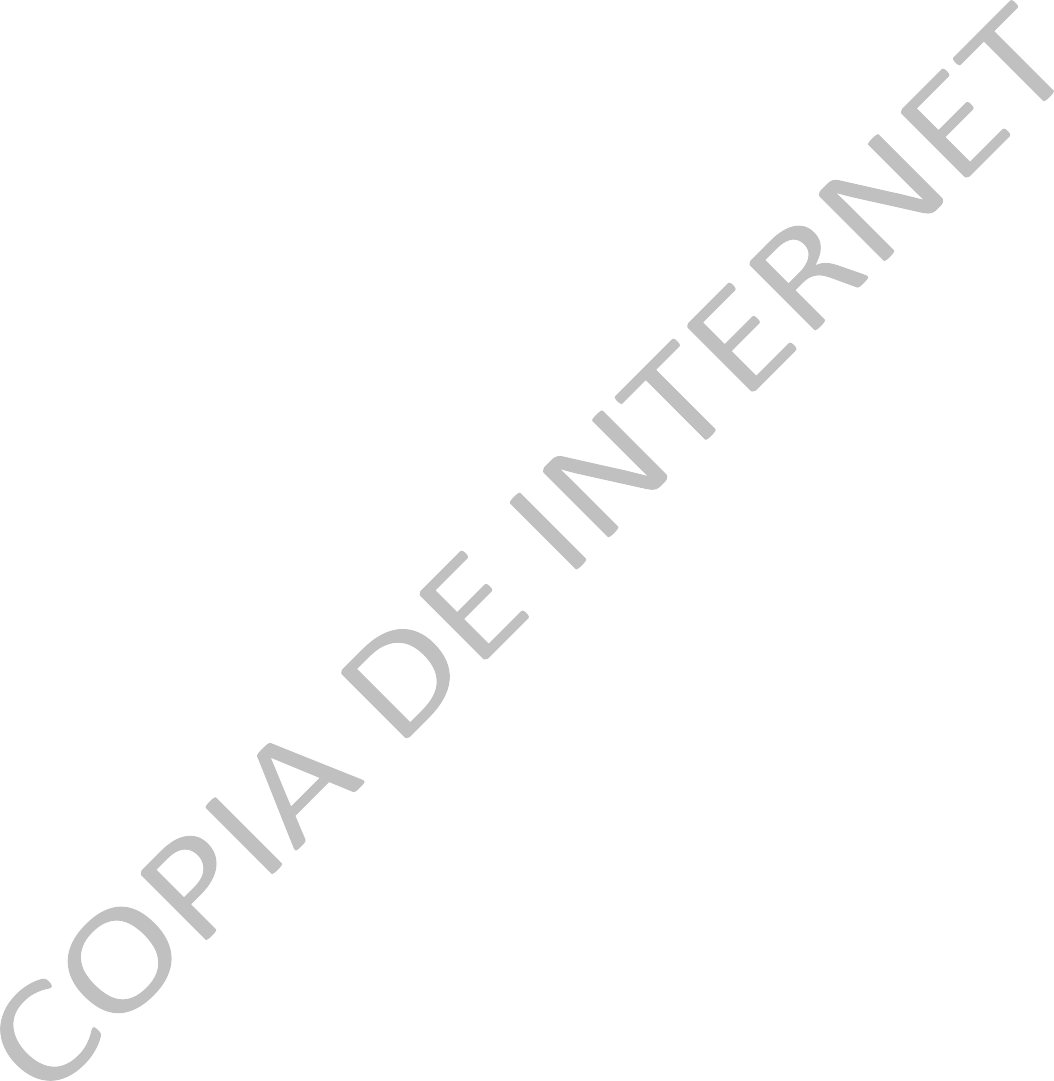 Tercero.- Los trámites catastrales que se encuentren pendientes al momento de la entrada en vigor del presente Decreto, se llevarán a cabo con base en la Tabla de Valores  Unitarios de Suelo y Construcciones que se encontraba vigente al momento del inicio de los procedimientos administrativos respectivos.Cuarto.- El Congreso del Estado de Nayarit, deberá realizar un estudio sustancial en materia de tablas de valores unitarios de suelo y construcción, con el objetivo de  establecer parámetros, lineamientos y reglas en general, que permitan instituir criterios relativos a las actualizaciones de los valores.D A D O en la Sala de Sesiones “Lic. Benito Juárez García” recinto oficial del Honorable Congreso del Estado de Nayarit, en Tepic, su capital, a los veintiún días del mes de diciembre del año dos mil diecisiete.DIP. LEOPOLDO DOMÍNGUEZ GONZÁLEZ, PRESIDENTE.- Rúbrica.- DIP. EDUARDO LUGO LÓPEZ, SECRETARIO.- Rúbrica.- DIP. MARISOL SÁNCHEZ NAVARRO.- SECRETARIA.- Rúbrica.Y en cumplimiento a lo dispuesto en la Fracción II del Artículo 69 de la Constitución Política del Estado y para su debida observancia, promulgo el presente Decreto en la Residencia del Poder Ejecutivo de Nayarit en Tepic su capital, a los veintisiete días del  mes de diciembre del año dos mil diecisiete.- L.C. ANTONIO ECHEVARRÍA GARCÍA.- Rúbrica.- El Secretario General de Gobierno, Lic. Jorge Aníbal Montenegro  Ibarra.- Rúbrica.Director: Lic. Vicberto Romero MoraSección Sexta	Tomo CCIDirector: Lic. Vicberto Romero MoraSección Sexta	Tomo CCITepic, Nayarit; 28 de Diciembre de   2017Número: 128Tiraje:	030SUMARIODECRETO QUE REFORMA Y ADICIONA DIVERSAS DISPOSICIONES DE LAS TABLAS DE VALORES UNITARIOS DE SUELO Y CONSTRUCCIONES PARA EL MUNICIPIO DE TEPIC, NAYARITSUMARIODECRETO QUE REFORMA Y ADICIONA DIVERSAS DISPOSICIONES DE LAS TABLAS DE VALORES UNITARIOS DE SUELO Y CONSTRUCCIONES PARA EL MUNICIPIO DE TEPIC, NAYARITZONACLASIFICACIÓNCLASIFICACIÓNVALOR M²ZONACLAVEDESCRIPCIÓNVALOR M²VZ1UH4HABITACIONAL POPULAR MEDIO$1,500.00VZ2UH4HABITACIONAL POPULAR MEDIO$2,050.00VZ3UH3HABITACIONAL POPULAR ALTO$3,350.00VZ4UH4HABITACIONAL POPULAR MEDIO$1,050.00VZ5UC2COMERCIAL MEDIA$8,000.00VZ6UH3HABITACIONAL POPULAR ALTO$6,500.00VZ7UC2COMERCIAL MEDIA$12,000.00VZ8UH3HABITACIONAL POPULAR ALTO$10,800.00VZ9UH3HABITACIONAL POPULAR ALTO$5,950.00VZ10UH3HABITACIONAL POPULAR ALTO$4,200.00ZONACLASIFICACIÓNCLASIFICACIÓNVALOR M²ZONACLAVEDESCRIPCIÓNVALOR M²VZ1UC2/UH3COMERCIAL MEDIA/HABITACIONAL POPULAR MEDIA$3,950.00VZ2UH3HABITACIONAL POPULAR ALTO$3,350.00VZ3UH4HABITACIONAL POPULAR MEDIA$2,500.00VZ4UC2COMERCIAL MEDIA$7,300.00VZ5UH3HABITACIONAL POPULAR ALTO$5,400.00VZ6UH3HABITACIONAL POPULAR ALTO$4,900.00VZ7UH4HABITACIONAL POPULAR MEDIA$3,000.00VZ8UC2COMERCIAL MEDIA$8,750.00VZ9UH3HABITACIONAL POPULAR ALTO$7,800.00VZ10UH3HABITACIONAL POPULAR ALTO$5,000.00VZ11UH3HABITACIONAL POPULAR ALTO$3,500.00ZONACLASIFICACIÓNCLASIFICACIÓNVALOR M²ZONACLAVEDESCRIPCIÓNVALOR M²VZ1UC2COMERCIAL MEDIA$9,000.00VZ1UH3HABITACIONAL POPULAR ALTO$7,800.00VZ2UH3HABITACIONAL POPULAR ALTO$4,550.00VZ3UH3HABITACIONAL POPULAR ALTO$5,645.00VZ4UH3HABITACIONAL POPULAR ALTO$5,250.00VZ5UH3HABITACIONAL POPULAR ALTO$3,950.00VZ6UH4HABITACIONAL POPULAR MEDIA$2,740.00VZ7UANUNIVERSIDAD AUTÓNOMA DE NAYARIT$8,750.00ZONACLASIFICACIÓNCLASIFICACIÓNVALOR M²ZONACLAVEDESCRIPCIÓNVALOR M²VZ1UH3HABITACIONAL POPULAR ALTO$7,500.00VZ2UH2RESIDENCIAL SUPERIOR$6,000.00VZ3UH2RESIDENCIAL SUPERIOR$5,400.00VZ4UH3HABITACIONAL POPULAR ALTO$6,500.00VZ5SDNSECRETARIA DE LA DEFENSA NACIONAL$3,000.00VZ6UH4HABITACIONAL POPULAR MEDIO$5,810.00VZ7ACALAMEDA CENTRAL$3,000.00VZ8UH3HABITACIONAL POPULAR ALTO$3,000.00ZONACLASIFICACIÓNCLASIFICACIÓNVALOR M²ZONACLAVEDESCRIPCIÓNVALOR M²VZ1UH4HABITACIONAL POPULAR MEDIO$1,600.00VZ2UH4HABITACIONAL POPULAR MEDIO$2,405.00VZ3UH4HABITACIONAL POPULAR MEDIO$1,995.00VZ4UH2RESIDENCIAL SUPERIOR$3,000.00VZ5UH2RESIDENCIAL SUPERIOR$3,700.00VZ6UH3HABITACIONAL POPULAR ALTO$2,400.00VZ7UH4HABITACIONAL POPULAR MEDIA$2,000.00VZ8UH4HABITACIONAL POPULAR MEDIA$2,400.00VZ9UH3HABITACIONAL POPULAR ALTO$2,490.00VZ10UH4HABITACIONAL POPULAR MEDIO$2,600.00VZ11UH1RESIDENCIAL CAMPESTRE DE LUJO$4,950.00ZONACLASIFICACIÓNCLASIFICACIÓNVALOR M²ZONACLAVEDESCRIPCIÓNVALOR M²VZ12UH5HABITACIONAL POPULAR BAJA$1,500.00VZ13UH5HABITACIONAL POPULAR BAJA$1,365.00VZ14UH4HABITACIONAL POPULAR MEDIA$2,560.00VZ15UH3HABITACIONAL POPULAR ALTA$2,750.00VZ16UH3HABITACIONAL POPULAR ALTA$3,930.00VZ17UH3HABITACIONAL POPULAR ALTA$2,900.00VZ18UH3HABITACIONAL POPULAR ALTA$3,600.00VZ19UH4HABITACIONAL POPULAR MEDIA$2,050.00VZ20UH3HABITACIONAL POPULAR ALTO$3,000.00VZ21UH2RESIDENCIAL SUPERIOR$2,400.00VZ22UH4HABITACIONAL POPULAR MEDIA$1,800.00VZ24UH4HABITACIONAL POPULAR MEDIA$2,150.00VZ25UH4HABITACIONAL POPULAR MEDIA$1,300.00VZ26UH1RESIDENCIAL CAMPESTRE DE LUJO$4,600.00VZ27UH5HABITACIONAL POPULAR BAJA$905.00VZ28UH2RESIDENCIAL SUPERIOR$4,700.00VZ29UC2COMERCIAL MEDIA$1,450.00VZ30UH4HABITACIONAL POPULAR BAJA$1,200.00VZ31UI2INDUSTRIAL AISLADA$1,500.00ZONACLASIFICACIÓNCLASIFICACIÓNVALOR M²ZONACLAVEDESCRIPCIÓNVALOR M²VZ1UH5HABITACIONAL POPULAR BAJA$950.00VZ2UH6HABITACIONAL BAJA$800.00VZ3UH3HABITACIONAL POPULAR ALTO$1,125.00VZ3UH5HABITACIONAL POPULAR BAJA$950.00VZ4UH5HABITACIONAL POPULAR BAJA$1,050.00VZ5UH5HABITACIONAL POPULAR BAJA$1,300.00VZ6UH4HABITACIONAL POPULAR MEDIA$1,480.00VZ7UH4HABITACIONAL POPULAR MEDIA$1,300.00VZ8UH4HABITACIONAL POPULAR MEDIA$1,500.00VZ9UH4HABITACIONAL POPULAR MEDIA$1,500.00VZ10UH3HABITACIONAL POPULAR ALTO$1,800.00ZONACLASIFICACIÓNCLASIFICACIÓNVALOR M²ZONACLAVEDESCRIPCIÓNVALOR M²VZ1UH5HABITACIONAL POPULAR BAJA$1,200.00VZ2UH5HABITACIONAL POPULAR BAJA$1,200.00VZ3UH5HABITACIONAL POPULAR BAJA$1,450.00VZ4UH4HABITACIONAL POPULAR MEDIA$2,050.00VZ5UH5HABITACIONAL POPULAR BAJA$1,450.00VZ6UH4HABITACIONAL POPULAR MEDIA$1,640.00VZ7UH4HABITACIONAL POPULAR MEDIA$1,900.00VZ8UH5HABITACIONAL POPULAR BAJA$950.00VZ9UH6HABITACIONAL POPULAR BAJA$800.00VZ10UH5HABITACIONAL POPULAR ALTO$1,200.00VZ11UH3HABITACIONAL POPULAR MEDIA$1,400.00VZ12UH6HABITACIONAL POPULAR BAJA$950.00VZ13UH3HABITACIONAL POPULAR ALTA$1,900.00VZ14UH5HABITACIONAL POPULAR BAJA$950.00VZ15PMPANTEÓN MUNICIPAL$1,200.00VZ16UH5HABITACIONAL POPULAR BAJA$950.00UA1AGROPECUARIO SUBURBANO$750.00UA1AGROPECUARIO SUBURBANO$750.00UA1AGROPECUARIO SUBURBANO$750.00ZONACLASIFICACIÓNCLASIFICACIÓNVALOR M²ZONACLAVEDESCRIPCIÓNVALOR M²VZ1UH4HABITACIONAL POPULAR MEDIO$2,400.00VZ2UH3HABITACIONAL POPULAR ALTO$2,535.00VZ3UH4HABITACIONAL POPULAR MEDIO$1,200.00VZ4UH4HABITACIONAL POPULAR MEDIO$1,700.00VZ5UH5HABITACIONAL POPULAR BAJO$1,355.00VZ6UH5HABITACIONAL POPULAR BAJO$905.00VZ7UH6HABITACIONAL POPULAR BAJO$700.00VZ8UH5HABITACIONAL POPULAR BAJO$1,300.00VZ9UH5HABITACIONAL POPULAR BAJO$1,200.00VZ10UH5HABITACIONAL POPULAR BAJO$800.00VZ11UH5HABITACIONAL POPULAR BAJO$700.00VZ12UH6HABITACIONAL POPULAR BAJO$600.00VZ13UH4HABITACIONAL POPULAR MEDIO$1,800.00VZ14UH5HABITACIONAL POPULAR BAJO$600.00UA1AGROPECUARIO SUBURBANO$480.00VZ15UH3HABITACIONAL POPULAR ALTO$1,450.00VZ17UH3HABITACIONAL POPULAR ALTO$2,400.00VZ18UH3HABITACIONAL POPULAR ALTO$2,400.00VZ19UH3HABITACIONAL POPULAR ALTO$2,400.00VZ29UH3HABITACIONAL POPULAR ALTO$2,400.00VZ21UH5HABITACIONAL POPULAR BAJO$1,200.00VZ22UH3HABITACIONAL POPULAR ALTO$2,400.00VZ23UH3HABITACIONAL POPULAR MEDIO$1,550.00VZ24UH4HABITACIONAL POPULAR MEDIO$1,800.00VZ25UH5HABITACIONAL POPULAR BAJO$850.00VZ26UH4HABITACIONAL POPULAR MEDIO$1,900.00VZ27UH6HABITACIONAL POPULAR BAJO$700.00VZ28UH4HABITACIONAL POPULAR MEDIO$2,400.00VZ29RURESERVA URBANA$1,350.00VZ30UH3HABITACIONAL POPULAR ALTO$2,400.00UA1AGROPECUARIO SUBURBANO$235.00ZONACLASIFICACIÓNCLASIFICACIÓNVALOR M²ZONACLAVEDESCRIPCIÓNVALOR M²VZ1UH4HABITACIONAL POPULAR MEDIA$2,300.00VZ2UH2RESIDENCIAL SUPERIOR$4,950.00VZ3UH4HABITACIONAL POPULAR MEDIA$3,100.00VZ4UH3HABITACIONAL ALTA$3,600.00VZ5UH2RESIDENCIAL SUPERIOR$3,500.00VZ6UCICOMERCIAL SUPERIOR$9,600.00VZ7UCICOMERCIAL SUPERIOR$9,600.00VZ8UI2INDUSTRIAL AISLADA$5,050.00VZ9UH4HABITACIONAL POPULAR MEDIA$2,000.00VZ10UH4HABITACIONAL POPULAR ALTA$2,400.00VZ11UH3HABITACIONAL POPULAR ALTA$3,000.00VZ12UC2COMERCIAL MEDIA$2,300.00VZ13UH4HABITACIONAL POPULAR MEDIA$1,900.00VZ14UH4HABITACIONAL POPULAR MEDIA$1,800.00VZ15UH2RESIDENCIAL SUPERIOR$8,400.00VZ16UH3HABITACIONAL POPULAR ALTA$2,400.00VZ17UH2RESIDENCIAL SUPERIOR$6,600.00ZONACLASIFICACIÓNCLASIFICACIÓNVALOR M²ZONACLAVEDESCRIPCIÓNVALOR M²VZ1UH2RESIDENCIAL SUPERIOR$5,400.00VZ2UH4HABITACIONAL POPULAR MEDIO$1,600.00VZ3UC1COMERCIAL SUPERIOR$5,750.00VZ4UH3HABITACIONAL POPULAR ALTO$2,900.00ZONACLASIFICACIÓNCLASIFICACIÓNVALOR M²ZONACLAVEDESCRIPCIÓNVALOR M²VZ5UH4HABITACIONAL POPULAR MEDIO$1,300.00VZ6UH4HABITACIONAL POPULAR MEDIO$1,875.00VZ7UH4HABITACIONAL POPULAR MEDIA$1,735.00VZ8UH4HABITACIONAL POPULAR MEDIA$1,485.00VZ9UH3HABITACIONAL POPULAR ALTO$1,800.00VZ10UH4HABITACIONAL POPULAR MEDIO$950.00ZONACLASIFICACIÓNCLASIFICACIÓNVALOR / M² 2018ZONACLAVEDESCRIPCIÓNVALOR / M² 2018VZ1UH6HABITACIONAL POPULAR BAJA$950.00VZ2UA1AGROPECUARIO SUBURBANO$950.00VZ3UH6HABITACIONAL POPULAR BAJA$950.00VZ4UH4HABITACIONAL POPULAR MEDIA$1,830.00VZ5UH5HABITACIONAL POPULAR BAJA$1,700.00VZ6UH4HABITACIONAL POPULAR MEDIA$1,800.00VZ7UH4HABITACIONAL POPULAR MEDIA$1,550.00VZ8UH4HABITACIONAL POPULAR MEDIA$1,960.00VZ9UH6HABITACIONAL POPULAR BAJA$1,100.00VZ10UH4HABITACIONAL POPULAR MEDIA$1,700.00VZ11UH5HABITACIONAL POPULAR ALTA$1,100.00VZ12UH6HABITACIONAL POPULAR BAJA$900.00VZ13UH4HABITACIONAL POPULAR MEDIA$2,100.00VZ14RURESERVA URBANA$1,350.00ZONACLASIFICACIÓNCLASIFICACIÓNVALOR M²ZONACLAVEDESCRIPCIÓNVALOR M²VZ1UH5HABITACIONAL POPULAR BAJA$1,050.00VZ2UH5HABITACIONAL POPULAR BAJA$1,100.00VZ3UH4HABITACIONAL POPULAR MEDIO$1,200.00VZ4UH4HABITACIONAL POPULAR MEDIO$1,900.00VZ5UH4HABITACIONAL POPULAR MEDIO$1,880.00VZ6UH4HABITACIONAL POPULAR MEDIO$1,850.00VZ7UH3HABITACIONAL POPULAR ALTO$2,300.00VZ8UH4HABITACIONAL POPULAR MEDIO$1,900.00VZ9UH4HABITACIONAL POPULAR MEDIO$1,800.00VZ10UH3HABITACIONAL POPULAR ALTO$1,725.00VZ11UH4HABITACIONAL POPULAR MEDIO$1,550.00VZ12UI2INDUSTRIAL AISLADA$1,450.00VZ13RURESERVA URBANA$2,500.00VZ14UH3HABITACIONAL POPULAR ALTO$5,400.00VZ15UH5HABITACIONAL POPULAR BAJA$1,320.00VZ16UC2COMERCIAL MEDIA$2,210.00VZ17UC3COMERCIAL BAJA$2,400.00UA1AGROPECUARIO SUBURBANO$1,200.00ZONACLASIFICACIÓNCLASIFICACIÓNVALOR M²ZONACLAVEDESCRIPCIÓNVALOR M²VZ1UH6HABITACIONAL BAJA$950.00VZ2UH5HABITACIONAL POPULAR BAJA$800.00VZ3UH6HABITACIONAL BAJA$1,300.00VZ4UH4HABITACIONAL POPULAR MEDIA$1,700.00VZ5UH6HABITACIONAL BAJA$3,000.00VZ6UH5HABITACIONAL POPULAR BAJA$1,250.00VZ7UH5HABITACIONAL POPULAR BAJA$1,250.00VZ8UH4HABITACIONAL POPULAR MEDIA$1,450.00VZ10UH4HABITACIONAL POPULAR MEDIA$1,750.00VZ11UH4HABITACIONAL POPULAR MEDIA$1,600.00VZ12UH5HABITACIONAL POPULAR BAJA$1,330.00VZ13UH6HABITACIONAL BAJA$1,200.00VZ14UC2COMERCIAL MEDIA$3,900.00VZ15UH3HABITACIONAL POPULAR ALTA$3,300.00VZ16UH4HABITACIONAL POPULAR MEDIA$1,800.00VZ17UH4HABITACIONAL POPULAR MEDIA$1,800.00VZ18UH5HABITACIONAL POPULAR BAJA$1,100.00VZ19UH5HABITACIONAL POPULAR BAJA$1,200.00VZ20UI2INDUSTRIAL AISLADA$1,200.00VZ21UH4HABITACIONAL POPULAR MEDIA$2,700.00VZ22UH4HABITACIONAL POPULAR MEDIA$2,300.00VZ23UH3HABITACIONAL POPULAR ALTA$3,000.00VZ24UC1COMERCIAL SUPERIOR$7,800.00VZ25UH3HABITACIONAL POPULAR ALTA$3,000.00VZ26PEMPARQUE ECOLÓGICO METROPOLITANO$3,600.00VZ27UH4HABITACIONAL POPULAR MEDIA$1,800.00ZONACLASIFICACIÓNCLASIFICACIÓNVALOR M²ZONACLAVEDESCRIPCIÓNVALOR M²VZ1UH3HABITACIONAL POPULAR ALTA$1,500.00VZ2UH5HABITACIONAL POPULAR BAJA$1,450.00VZ3UH1RESIDENCIAL CAMPESTRE DE LUJO$3,000.00VZ4UH5HABITACIONAL POPULAR BAJA$700.00VZ5UH4HABITACIONAL POPULAR MEDIA$700.00VZ6UH3HABITACIONAL POPULAR ALTO$3,175.00VZ7UH5HABITACIONAL POPULAR BAJA$1,100.00VZ8UH4HABITACIONAL POPULAR MEDIA$3,000.00VZ9UH3HABITACIONAL POPULAR MEDIA$1,450.00ZONACLASIFICACIÓNCLASIFICACIÓNVALOR M²ZONACLAVEDESCRIPCIÓNVALOR M²VZ1UI1INDUSTRIAL ESPECIALIZADA$1,940.00VZ2UH4HABITACIONAL POPULAR MEDIA$1,905.00VZ4UC3COMERCIAL ECONÓMICA$3,180.00VZ6ESEQUIPAMIENTO SOCIAL$1,750.0VZ7UC3UNIDAD COMERCIAL ECONÓMICA$1,060.00UA1AGROPECUARIO SUBURBANO$225.00ZONACLASIFICACIÓNCLASIFICACIÓNVALOR M²ZONACLAVEDESCRIPCIÓNVALOR M²VZ1UH4HABITACIONAL POPULAR MEDIO$1,300.00VZ2UH3HABITACIONAL POPULAR MEDIO$1,500.00VZ3UH4HABITACIONAL POPULAR MEDIO$1,520.00VZ4UH4HABITACIONAL POPULAR MEDIO$1,550.00VZ5UH3HABITACIONAL POPULAR ALTO$3,050.00VZ6UH5HABITACIONAL POPULAR BAJO$1,080.00VZ7EEEQUIPAMIENTO ESTATAL$1,300.00VZ8UH4HABITACIONAL POPULAR MEDIA$1,500.00VZ9UH4HABITACIONAL POPULAR MEDIA$1,550.00VZ30UH4HABITACIONAL POPULAR MEDIA$1,450.00ZONACLASIFICACIÓNCLASIFICACIÓNVALOR M²ZONACLAVEDESCRIPCIÓNVALOR M²VZ1UH3HABITACIONAL POPULAR ALTO$1,650.00VZ2UH5HABITACIONAL POPULAR BAJA$1,100.00VZ3UH5HABITACIONAL POPULAR BAJA$1,000.00VZ4UH5HABITACIONAL POPULAR BAJA$1,100.00VZ5UH3HABITACIONAL POPULAR ALTO$1,350.00VZ6UH3HABITACIONAL POPULAR ALTO$1,400.00VZ7UH5HABITACIONAL POPULAR BAJA$1,025.00VZ8UH3HABITACIONAL POPULAR ALTO$1,900.00VZ9UH5HABITACIONAL POPULAR ALTO$1,100.00UC1UNIDAD COMERCIAL MEDIA$2,100.00UA1AGROPECUARIO SUBURBANO$550.00ZONACLASIFICACIÓNCLASIFICACIÓNVALOR M²ZONACLAVEDESCRIPCIÓNVALOR M²VZ1UH4HABITACIONAL POPULAR MEDIA$700.00VZ2EEEQUIPAMIENTO ESTATAL$600.00SECTORVIALIDADTRAMOSVALOR1AVENIDA VICTORIA1$	10,100.001AVENIDA VICTORIA2$	8,800.001AVENIDA VICTORIA3$	8,100.001AV. JUAN ESCUTIA1$	8,100.001AV. JUAN ESCUTIA2$	8,800.001AV. JUAN ESCUTIA3$	8,600.001AVENIDA ALLENDE1$	8,600.001AVENIDA ALLENDE2$	10,100.001AVENIDA ALLENDE3$	11,000.001AVENIDA ALLENDE4$	11,500.001AVENIDA MÉXICO1$	11,500.001AVENIDA MÉXICO2$	11,500.001AVENIDA MÉXICO3$	11,500.002IGNACIO ALLENDE1$	4,320.002IGNACIO ALLENDE2$	7,200.002IGNACIO ALLENDE3$	10,800.002IGNACIO ALLENDE4$	13,800.002AVENIDA MÉXICO1$	13,800.002AVENIDA MÉXICO2$	13,800.002RIO MOLOLOA1$	5,100.002RIO MOLOLOA2$	5,100.00SECTORVIALIDADTRAMOSVALOR3$	5,100.004$	5,100.00AVENIDA P. SÁNCHEZ1$	4,320.00AVENIDA P. SÁNCHEZ2$	5,100.00AVENIDA P. SÁNCHEZ3$	6,360.00AVENIDA P. SÁNCHEZ4$	6,840.00GUADALUPE VICTORIA1$	9,400.00GUADALUPE VICTORIA2$	9,700.003IGNACIO ALLENDE1$	6,400.003IGNACIO ALLENDE2$	9,800.003IGNACIO ALLENDE3$	11,500.003AVENIDA MÉXICO SUR1$	11,500.003AVENIDA MÉXICO SUR2$	9,800.003AVENIDA MÉXICO SUR3$	9,800.003AVENIDA MÉXICO SUR4$	6,400.003AVENIDA MAXIMILIANO SANCHEZ1$	9,100.003AVENIDA MAXIMILIANO SANCHEZ2$	9,100.003AVENIDA MAXIMILIANO SANCHEZ3$	4,600.003AVENIDA MAXIMILIANO SANCHEZ4$	4,600.003AVENIDA 12 DE OCTUBRE1$	4,000.003AVENIDA 12 DE OCTUBRE2$	4,600.00312 DE OCTUBRE1$	6,400.00312 DE OCTUBRE2$	6,400.00312 DE OCTUBRE3$	3,600.003AVENIDA JUAREZ1$	9,800.003AVENIDA JUAREZ2$	8,400.003AVENIDA INSURGENTES1$	9,800.003AVENIDA INSURGENTES2$	9,800.003AVENIDA INSURGENTES3$	8,400.004AVENIDA ALLENDE1$	8,300.004AVENIDA ALLENDE2$	9,100.004AVENIDA ALLENDE3$	9,100.004AVENIDA ALLENDE4$	11,000.004AVENIDA ALLENDE5$	11,500.004AVENIDA MEXICO1$	11,500.004AVENIDA MEXICO SUR2$	10,500.004AVENIDA MEXICO SUR3$	9,000.004AVENIDA MEXICO SUR4$	7,000.004BOULEVARD TEPIC-XALISCO5$	7,000.004AVENNIDA EJERCITO NACIONAL1$	8,300.004CALZADA DE LA CRUZ2$	8,300.004COLEGIO MILITAR3$	9,100.00SECTORVIALIDADTRAMOSVALOR4$	9,100.005$	9,100.006$	9,100.007$	9,100.008$	9,100.00AVENIDA INSURGENTES9$	9,100.00AVENIDA INSURGENTES1$	11,200.00AVENIDA INSURGENTES2$	11,200.00AVENIDA INSURGENTES3$	9,100.00AVENIDA INSURGENTES4$	11,500.00OAXACA SUR1$	9,200.005CARRETERA TEPIC-MIRAMAR1$	2,600.005CARRETERA TEPIC-MIRAMAR2$	2,600.005CARRETERA TEPIC-MIRAMAR3$	2,600.005AVENIDA INSURGENTES1$	5,700.005AVENIDA INSURGENTES2$	5,700.005AVENIDA INSURGENTES3$	5,700.005AVENIDA INSURGENTES4$	7,700.005AVENIDA INSURGENTES5$	7,600.005AVENIDA INSURGENTES6$	7,600.005AVENIDA INSURGENTES7$	7,600.005AVENIDA INSURGENTES8$	9,000.005AVENIDA INSURGENTES9$	9,000.005AVENIDA IGNACIO ALLENDE1$	4,100.005AVENIDA IGNACIO ALLENDE2$	4,100.005AVENIDA IGNACIO ALLENDE3$	4,500.005CERRO DE SAN JUAN1$	4,100.005CERRO DE SAN JUAN2$	4,100.005AVENIDA LAS BRISAS1$	4,200.005AVENIDA LAS BRISAS2$	4,200.005AVENIDA LAS BRISAS3$	4,200.005CIRCUITO TRITON4$	4,200.005AVENIDA JACARANDA1$	7,700.005AVENIDA JACARANDA2$	7,700.005AVENIDA JACARANDA3$	7,000.005AVENIDA JACARANDA4$	3,200.005AVENIDA JACARANDA5$	6,200.005RIO SENA1$	2,900.005BUCERIAS2$	4,200.005ALAMO1$	6,200.005MAGNOLIA2$	6,500.006AVENIDA DE LOS INSURGENTES1$	2,000.00SECTORVIALIDADTRAMOSVALOR2$	2,000.003$	5,000.004$	5,000.005$	5,000.006$	5,000.00AVENIDA IGNACIO ALLENDE1$	3,300.00AVENIDA IGNACIO ALLENDE2$	3,300.00AVENIDA IGNACIO ALLENDE3$	4,500.00AVENIDA JUAN ESCUTIA1$	7,000.00AVENIDA JUAN ESCUTIA2$	7,000.00AVENIDA JUAN ESCUTIA3$	6,000.00GUADALUPE VICTORIA1$	3,300.00GUADALUPE VICTORIA2$	3,300.00GUADALUPE VICTORIA3$	3,300.00AVENIDA FLORES MAGON1$	2,700.00AVENIDA FLORES MAGON2$	3,300.00AVENIDA FLORES MAGON3$	3,300.00AVENIDA FLORES MAGON4$	2,500.00AVENIDA FLORES MAGON5$	2,000.00AVENIDA FLORES MAGON6$	1,800.00SN1$	2,700.00GUATEMALA1$	2,700.00RETORNO MILAN1$	2,000.00PROLONGACION MORELOS1$	3,250.00ALLENDE1$	3,000.00ALASKA1$	2,300.00CALLE DOS1$	2,900.00IGNACIO ZARAGOZA1$	2,500.00IGNACIO ZARAGOZA2$	2,200.00ACAYAPAN1$	2,100.00CONSTRUCCION1$	2,100.00EJIDO1$	2,100.007AVENIDA MÉXICO1$	2,400.007AVENIDA MÉXICO2$	2,400.007AVENIDA MÉXICO3$	2,400.007AVENIDA MÉXICO4$	2,300.007AVENIDA MÉXICO5$	2,300.007CARRETERA TEPIC- BELLAVISTA1$	2,050.007CARRETERA TEPIC- BELLAVISTA2$	2,050.007CARRETERA TEPIC- BELLAVISTA3$	2,050.007CARRETERA TEPIC- BELLAVISTA4$	2,050.007CARRETERA TEPIC- BELLAVISTA5$	2,050.00SECTORVIALIDADTRAMOSVALORTACUBAYA PONIENTE1$	1,700.00SOR JUANA INES DE LA CRUZ1$	1,700.00IXTAPALAPA1$	2,400.008AVENIDA MÉXICO1$	2,400.008AVENIDA MÉXICO2$	2,400.008AVENIDA MÉXICO3$	3,400.008AVENIDA MÉXICO4$	3,400.008AVENIDA MÉXICO5$	3,400.008AVENIDA PROYECTO1$	3,500.008AVENIDA ZAPOPAN1$	4,500.008AVENIDA ZAPOPAN2$	4,500.008AVENIDA ZAPOPAN3$	2,400.008AVENIDA ZAPOPAN4$	2,400.008AVENIDA ZAPOPAN5$	2,400.008AVENIDA ZAPOPAN6$	2,400.008AVENIDA ZAPOPAN7$	2,200.008AVENIDA ZAPOPAN8$	2,400.008CARRETERA TEPIC BELLAVISTA1$	1,700.009AVENIDA INDEPENDENCIA1$	6,100.009AVENIDA INDEPENDENCIA2$	6,100.009AVENIDA INDEPENDENCIA3$	4,700.009AVENIDA INDEPENDENCIA4$	4,700.009AVENIDA INDEPENDENCIA5$	6,100.009AVENIDA INSURGENTES1$	4,700.009AVENIDA INSURGENTES2$	4,700.009AVENIDA INSURGENTES3$	4,700.009AVENIDA REY NAYAR1$	3,500.009AVENIDA REY NAYAR2$	3,500.009AVENIDA REY NAYAR3$	3,500.009AVENIDA REY NAYAR4$	3,500.009REVOLUCION SOCIAL1$	2,700.009REVOLUCION SOCIAL2$	4,700.009REVOLUCION SOCIAL3$	4,700.009REVOLUCION SOCIAL4$	3,400.009JUAREZ1$	3,400.009AVENIDA INSURGENTES1$	6,100.009AVENIDA INSURGENTES2$	8,500.009AVENIDA INSURGENTES3$	8,500.009AVENIDA INSURGENTES4$	9,500.009AVENIDA DEL VALLE1$	4,700.009AVENIDA DEL VALLE2$	4,700.009AVENIDA UNIVERSIDAD1$	6,100.00SECTORVIALIDADTRAMOSVALOR2$	6,100.00AVENIDA ESPAÑA1$	6,100.00AVENIDA DE LA CULTURA1$	6,100.00AVENIDA DE LA CULTURA2$	6,100.00AVENIDA DE LA CULTURA3$	3,500.0010AVENIDA EJERCITO NACIONAL1$	6,000.0010AVENIDA EJERCITO NACIONAL2$	5,000.0010AVENIDA EJERCITO NACIONAL3$	5,000.0010CAMINO VIEJO A TECOLOTL1$	6,000.0010ALONDIGA DE GRANADITAS1$	2,300.0010AVENIDA JACARANDAS1$	5,400.0010LIB. CARRETERO MAZATLAN GUADALAJARA1$	2,200.0010HUAJICORI1$	3,600.0010TUXPAN1$	3,600.0010CARRILLO PUERTO1$	3,600.0011BOULEVARD TEPIC-XALISCO1$	7,000.0011BOULEVARD TEPIC-XALISCO2$	6,000.0011BOULEVARD TEPIC-XALISCO3$	6,000.0011BOULEVARD TEPIC-XALISCO4$	6,000.0011BOULEVARD TEPIC-XALISCO5$	6,000.0011BOULEVARD TEPIC-XALISCO6$	6,000.0011LIBRAMIENTO CARRETERO MAZATLAN GUADALAJARA1$	2,200.0011LIBRAMIENTO CARRETERO MAZATLAN GUADALAJARA2$	2,200.0011BRASIL1$	2,400.0011BRASIL2$	2,400.0012LIBRAMIENTO CARRETERO TEPIC GUADALAJARA1$	3,400.0012LIBRAMIENTO CARRETERO TEPIC GUADALAJARA2$	3,400.0012LIBRAMIENTO CARRETERO TEPIC GUADALAJARA3$	4,100.0012LIBRAMIENTO CARRETERO TEPIC GUADALAJARA4$	4,100.0012BOULEVARD TEPIC-XALISCO1$	5,000.0012BOULEVARD TEPIC-XALISCO2$	4,100.0012BOULEVARD TEPIC-XALISCO3$	5,000.0012BOULEVARD TEPIC-XALISCO4$	5,000.0012AVENIDA DE LA CULTURA1$	3,400.0012AVENIDA DE LA CULTURA2$	3,400.0012RIO SUCHIATE1$	3,000.0012AVENIDA REY NAYAR1$	4,100.0012AVENIDA REY NAYAR2$	4,100.0012AVENIDA REY NAYAR3$	4,100.0012AVENIDA REY NAYAR4$	4,500.0012CALLE IXTLAN1$	3,400.00SECTORVIALIDADTRAMOSVALOR2$	2,700.00RIO SUCHIATE1$	2,400.00RIO SUCHIATE2$	2,400.00RIO SUCHIATE3$	2,000.00RIO SUCHIATE4$	2,000.00AVENIDA LOS SAUCES1$	3,400.00AVENIDA LOS SAUCES2$	3,400.00AVENIDA LOS SAUCES3$	3,400.00AVENIDA LOS SAUCES4$	2,000.00AVENIDA LOS SAUCES5$	2,000.00BRASIL1$	2,500.0013AVENIDA LUIS DONALDO COLOSIO1$	1,300.0013AVENIDA LUIS DONALDO COLOSIO2$	1,300.0013AVENIDA LUIS DONALDO COLOSIO3$	5,300.0013AVENIDA LUIS DONALDO COLOSIO4$	5,300.0013AVENIDA LUIS DONALDO COLOSIO5$	5,300.0013BOULEVARD GOBERNADORES1$	2,700.0013BOULEVARD GOBERNADORES2$	2,700.0013BOULEVARD GOBERNADORES3$	2,700.0013BOULEVARD GOBERNADORES4$	2,700.0013AVENIDA PRINCIPAL1$	3,200.0013AVENIDA PRINCIPAL2$	3,200.0013AVENIDA XALISCO Y ALCOA1$	3,200.0013AVENIDA XALISCO Y ALCOA2$	3,200.0013CARRETERA TEPIC A GUADALAJARA1$	5,300.0013CARRETERA TEPIC A GUADALAJARA2$	5,300.0013CARRETERA TEPIC A GUADALAJARA3$	5,300.0013CARRETERA TEPIC A GUADALAJARA4$	5,300.0013CARRETERA TEPIC A GUADALAJARA5$	5,300.0013LIBRAMIENTO CARRETERO1$	2,200.0013LIBRAMIENTO CARRETERO2$	2,200.0013LIBRAMIENTO CARRETERO3$	2,200.0013LIBRAMIENTO CARRETERO4$	2,200.0013SN1$	1,800.0013AVENIDA LUIS DONALDO COLOSIO1$	1,300.0013CHE GUEVARA1$	3,000.0013JACARANDA1$	1,900.0014LIBRAMIENTO A GUADALAJARA1$	2,000.0014LIBRAMIENTO A GUADALAJARA2$	2,000.0014LIBRAMIENTO A GUADALAJARA3$	2,000.0014LIBRAMIENTO A GUADALAJARA4$	2,000.0014LIBRAMIENTO A GUADALAJARA5$	2,000.00SECTORVIALIDADTRAMOSVALOR6$	2,000.007$	3,000.008$	2,000.0019BOULEVARD LUIS DONALDO COLOSIO1$	4,800.0019BOULEVARD LUIS DONALDO COLOSIO2$	2,100.0019BOULEVARD LUIS DONALDO COLOSIO3$	2,100.0019BOULEVARD LUIS DONALDO COLOSIO4$	2,500.0019BOULEVARD LUIS DONALDO COLOSIO5$	2,500.0019BOULEVARD LUIS DONALDO COLOSIO6$	4,800.0019BOULEVARD LUIS DONALDO COLOSIO7$	4,800.0019AVENIDA TECNOLOGICO1$	5,200.0019AVENIDA TECNOLOGICO2$	5,200.0019AVENIDA TECNOLOGICO3$	5,200.0019AVENIDA AGUAMILPA1$	3,500.0019AVENIDA AGUAMILPA2$	3,500.0019AVENIDA AGUAMILPA3$	3,500.0019AVENIDA AGUAMILPA4$	3,500.0020CARRETERA TEPIC AGUAMILPA1$	1,700.0020CARRETERA TEPIC AGUAMILPA2$	2,000.0020CARRETERA TEPIC AGUAMILPA3$	2,500.0020CARRETERA TEPIC AGUAMILPA4$	2,300.0020CARRETERA TEPIC AGUAMILPA5$	2,300.0020AMATISTA1$	1,800.0020ANTIGUO CAMINO A LA CANTERA1$	1,800.0021CARRETERA TEPIC AGUAMILPA1$	1,700.0021CARRETERA TEPIC AGUAMILPA2$	2,000.0021CARRETERA TEPIC AGUAMILPA3$	2,500.0021CARRETERA TEPIC AGUAMILPA4$	2,300.0021CARRETERA TEPIC AGUAMILPA5$	2,300.0021CARRETERA TEPIC AGUAMILPA6$	2,300.0021VILLAS DE LA TORRE1$	2,300.0021VILLA DE LEÓN1$	2,300.0021VILLA DE CERVANTES1$	2,300.0027CARRETERA TEPIC AGUAMILPA1$	1,400.0027CARRETERA TEPIC AGUAMILPA2$	1,400.00ZONACLASIFICACIÓNCLASIFICACIÓNVALOR M2CLAVEDESCRIPCIÓNVALOR M2VZ1UH5HABITACIONAL POPULAR BAJO$245.00ZONACLASIFICACIÓNCLASIFICACIÓNVALOR M2 2018CLAVEDESCRIPCIÓNVALOR M2 2018VZ1UH5HABITACIONAL POPULAR BAJO$405.00ZONACLASIFICACIÓNCLASIFICACIÓNVALOR M2CLAVEDESCRIPCIÓNVALOR M2VZ1UH5HABITACIONAL POPULAR BAJO$210.00ZONACLASIFICACIÓNCLASIFICACIÓNVALOR  M2CLAVEDESCRIPCIÓNVALOR  M2VZ1UH5HABITACIONAL POPULAR MEDIO$275.00VZ2UH5HABITACIONAL POPULAR BAJO$210.00ZONACLASIFICACIÓNCLASIFICACIÓNVALOR M2CLAVEDESCRIPCIÓNVALOR M2VZ1UH5HABITACIONAL POPULAR BAJO$210.00ZONACLASIFICACIÓNCLASIFICACIÓNVALOR M2CLAVEDESCRIPCIÓNVALOR M2VZ1UH5HABITACIONAL POPULAR BAJO$306.00ZONACLASIFICACIÓNCLASIFICACIÓNVALOR M2CLAVEDESCRIPCIÓNVALOR M2VZ1UH5HABITACIONAL POPULAR BAJO$329.00ZONACLASIFICACIÓNCLASIFICACIÓNVALOR M2CLAVEDESCRIPCIÓNVALOR M2VZ1UH5HABITACIONAL POPULAR BAJO$340.00ZONACLASIFICACIÓNCLASIFICACIÓNVALOR M2CLAVEDESCRIPCIÓNVALOR M2VZ1UH5HABITACIONAL POPULAR BAJO$550.00ZONACLASIFICACIÓNCLASIFICACIÓNVALOR M2CLAVEDESCRIPCIÓNVALOR M2VZ1UH5HABITACIONAL POPULAR MEDIO$340.00ZONACLASIFICACIÓNCLASIFICACIÓNVALOR  M2CLAVEDESCRIPCIÓNVALOR  M2VZ1UH5HABITACIONAL POPULAR BAJO$340.00VZ2UH4HABITACIONAL POPULAR MEDIO$405.00VZ3UH6HABITACIONAL POPULAR BAJO$275.00ZONACLASIFICACIÓNCLASIFICACIÓNVALOR M2CLAVEDESCRIPCIÓNVALOR M2VZ1UH5HABITACIONAL POPULAR BAJO$275.00ZONACLASIFICACIÓNCLASIFICACIÓNVALOR M2CLAVEDESCRIPCIÓNVALOR M2VZ1UH5HABITACIONAL POPULAR BAJO$495.00VZ2UH4HABITACIONAL POPULAR MEDIO$540.00UA1AGROPECUARIO SUBURBANO$375.00ZONACLASIFICACIÓNCLASIFICACIÓNVALOR M2CLAVEDESCRIPCIÓNVALOR M2VZ1UH5HABITACIONAL POPULAR BAJO$210.00ZONACLASIFICACIÓNCLASIFICACIÓNVALOR M2CLAVEDESCRIPCIÓNVALOR M2VZ1UH5HABITACIONAL POPULAR BAJO$340.00VZ2UH6HABITACIONAL POPULAR BAJO$275.00VZ3UH4HABITACIONAL$517.50ZONACLASIFICACIÓNCLASIFICACIÓNVALOR M2CLAVEDESCRIPCIÓNVALOR M2VZ1UH5HABITACIONAL POPULAR MEDIO$329.00ZONACLASIFICACIÓNCLASIFICACIÓNVALOR M2CLAVEDESCRIPCIÓNVALOR M2VZ1UH5HABITACIONAL POPULAR BAJO$210.00ZONACLASIFICACIÓNCLASIFICACIÓNVALOR M2CLAVEDESCRIPCIÓNVALOR M2VZ1UH4HABITACIONAL POPULAR MEDIO$550.00VZ2UH4HABITACIONAL POPULAR MEDIO$485.00VZ3UH5HABITACIONAL POPULAR BAJO$405.00VZ4UH5HABITACIONAL POPULAR BAJO$270.00VZ5UH5HABITACIONAL POPULAR BAJO$270.00VZ6UCUNIDAD COMERCIAL$550.00VZ7UI2INDUSTRIAL AISLADA$700.00ZONACLASIFICACIÓNCLASIFICACIÓNVALOR  M2CLAVEDESCRIPCIÓNVALOR  M2VZ1UH5HABITACIONAL POPULAR BAJO$275.00ZONACLASIFICACIÓNCLASIFICACIÓNVALOR M2CLAVEDESCRIPCIÓNVALOR M2VZ1UH5HABITACIONAL POPULAR MEDIO$275.00ClasificaciónValor / HaAgrícola cultivos  perennes  y permanentes$	99,000.00Agrícola de riego Intensivo$	60,510.00Agrícola de riego$	49,500.00Agrícola de humedad$	44,010.00Agrícola de humedad residual$	38,490.00Agrícola temporal buena  calidad$	33,000.00Agrícola temporal regular  calidad$	27,510.00Agostadero de buena calidad$	21,990.00Agostadero regular  calidad$	9,360.00Agostadero de mala calidad$	4,410.00Cerril$	2,760.00Eriazo$	1,320.00TIPOTIPOCALIDADIDENTIFICADORVALORHABITACIONAL ANTIGUASUPERIORALTA1$	3,504.88HABITACIONAL ANTIGUASUPERIORMEDIANA2$	3,227.82HABITACIONAL ANTIGUASUPERIORBAJA3$	2,957.61HABITACIONAL ANTIGUAMEDIAALTA4$	2,843.16HABITACIONAL ANTIGUAMEDIAMEDIANA5$	2,570.32HABITACIONAL ANTIGUAMEDIABAJA6$	2,302.77HABITACIONAL ANTIGUAECONÓMICAALTA7$	1,780.90HABITACIONAL ANTIGUAECONÓMICAMEDIANA8$	1,555.28TIPOTIPOCALIDADIDENTIFICADORVALORBAJA9$	1,333.06HABITACIONAL REGIONALMEDIAALTA10$	2,287.32HABITACIONAL REGIONALMEDIAMEDIANA11$	1,875.29HABITACIONAL REGIONALMEDIABAJA12$	1,688.24HABITACIONAL REGIONALECONÓMICAALTA13$	978.03HABITACIONAL REGIONALECONÓMICAMEDIANA14$	802.83HABITACIONAL REGIONALECONÓMICABAJA15$	721.76HABITACIONAL MODERNOLUJOALTA16$	8,338.88HABITACIONAL MODERNOLUJOMEDIANA17$	7,281.42HABITACIONAL MODERNOLUJOBAJA18$	6,354.61HABITACIONAL MODERNOSUPERIORALTA19$	6,577.63HABITACIONAL MODERNOSUPERIORMEDIANA20$	5,726.26HABITACIONAL MODERNOSUPERIORBAJA21$	4,974.25HABITACIONAL MODERNOMEDIAALTA22$	4,491.25HABITACIONAL MODERNOMEDIAMEDIANA23$	3,873.52HABITACIONAL MODERNOMEDIABAJA24$	3,322.14HABITACIONAL MODERNOECONÓMICAALTA25$	2,938.30HABITACIONAL MODERNOECONÓMICAMEDIANA26$	2,476.09HABITACIONAL MODERNOECONÓMICABAJA27$	2,058.06HABITACIONAL MODERNOCORRIENTEALTA28$	1,591.93HABITACIONAL MODERNOCORRIENTEMEDIANA29$	1,262.65HABITACIONAL MODERNOCORRIENTEBAJA30$	960.20COMERCIALLUJOALTA31$	6,237.72COMERCIALLUJOMEDIANA32$	5,658.05COMERCIALLUJOBAJA33$	5,121.54COMERCIALSUPERIORALTA34$	4,791.29COMERCIALSUPERIORMEDIANA35$	4,309.82COMERCIALSUPERIORBAJA36$	3,859.31COMERCIALMEDIANAALTA37$	3,335.44COMERCIALMEDIANAMEDIANA38$	2,948.20COMERCIALMEDIANABAJA39$	2,581.76COMERCIALECONÓMICAALTA40$	2,291.20COMERCIALECONÓMICAMEDIANA41$	1,950.85COMERCIALECONÓMICABAJA42$	1,625.25INDUSTRIALPESADAALTA43$	4,419.03INDUSTRIALPESADAMEDIANA44$	4,061.18INDUSTRIALPESADABAJA45$	3,724.64INDUSTRIALMEDIANAALTA46$	3,265.97INDUSTRIALMEDIANAMEDIANA47$	2,978.51INDUSTRIALMEDIANABAJA48$	2,706.14INDUSTRIALLIGERAALTA49$	2,078.38INDUSTRIALLIGERAMEDIANA50$	1,869.10INDUSTRIALLIGERABAJA51$	1,669.28INDUSTRIALECONÓMICAALTA52$	1,335.78INDUSTRIALECONÓMICAMEDIANA53$	1,170.21INDUSTRIALECONÓMICABAJA54$	1,010.57HOTELERÍA TURÍSTICOLUJOALTA55$	8,186.13HOTELERÍA TURÍSTICOLUJOMEDIANA56$	7,197.01HOTELERÍA TURÍSTICOLUJOBAJA57$	6,321.71HOTELERÍA TURÍSTICOSUPERIORALTA58$	6,123.78HOTELERÍA TURÍSTICOSUPERIORMEDIANA59$	5,361.25HOTELERÍA TURÍSTICOSUPERIORBAJA60$	4,681.18HOTELERÍA TURÍSTICOMEDIOALTA61$	3,907.88HOTELERÍA TURÍSTICOMEDIOMEDIANA62$	3,383.77HOTELERÍA TURÍSTICOMEDIOBAJA63$	2,911.53HOTELERÍA TURÍSTICOECONÓMICOALTA64$	2,975.47HOTELERÍA TURÍSTICOECONÓMICOMEDIANA65$	2,510.82HOTELERÍA TURÍSTICOECONÓMICOBAJA66$	2,086.91TIPOTIPOCALIDADIDENTIFICADORVALORESPECIALMERCADOSUPERIOR67$	3,029.90ESPECIALMERCADOMEDIANO68$	1,634.63ESPECIALHOSPITALSUPERIOR69$	5,031.88ESPECIALHOSPITALMEDIANO70$	3,190.01ESPECIALHOSPITALECONÓMICO71$	1,501.77ESPECIALESCUELASUPERIOR72$	3,023.59ESPECIALESCUELAMEDIANO73$	2,201.95ESPECIALESCUELAECONÓMICO74$	1,549.22ESPECIALCINE/AUDITORIOSUPERIOR75$	3,549.98ESPECIALCINE/AUDITORIOMEDIANO76$	2,196.95INSTALACIONES ESPECIALESCOBERTIZOALTO77$	1,910.35INSTALACIONES ESPECIALESCOBERTIZOMEDIO78$	1,136.16INSTALACIONES ESPECIALESCOBERTIZOBAJO79$	683.71INSTALACIONES ESPECIALESCANCHASQUASH80$	2,212.29INSTALACIONES ESPECIALESCANCHAFRONTÓN81$	1,266.56INSTALACIONES ESPECIALESCANCHACONCRETO82$	216.91INSTALACIONES ESPECIALESBARDAPIEDRA83$	648.09INSTALACIONES ESPECIALESBARDATABIQUE84$	533.56INSTALACIONES ESPECIALESBARDACICLÓNICA85$	187.50INSTALACIONES ESPECIALESALBERCAEQUIPADA86$	3,931.08INSTALACIONES ESPECIALESALBERCASENCILLA87$	2,057.56INSTALACIONES ESPECIALESPAVIMENTOCANTERA88$	223.38INSTALACIONES ESPECIALESPAVIMENTOCONCRETO/ASFALTO89$	188.07INSTALACIONES ESPECIALESPAVIMENTOPIEDRA BOLA90$	1,197.39INSTALACIONES ESPECIALESCAMPO DE GOLFMEDIANA91$	220.11